Western Australia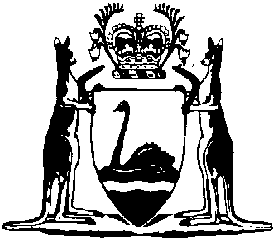 Residential Parks (Long-stay Tenants) Regulations 2007Compare between:[18 Nov 2013, 00-d0-08] and [15 Apr 2019, 00-e0-00]Western AustraliaResidential Parks (Long-stay Tenants) Act 2006Residential Parks (Long-stay Tenants) Regulations 20071.	Citation		These regulations are the Residential Parks (Long-stay Tenants) Regulations 2007.2.	Commencement		These regulations come into operation as follows:	(a)	regulations 1 and 2 — on the day on which these regulations are published in the Gazette;	(b)	the rest of the regulations — on the day on which the Residential Parks (Long-stay Tenants) Act 2006 comes into operation.3.	Terms used in these regulations		In these regulations — 	agreement means a long-stay agreement;	bond holder means the ADI or a bond administrator;	fixed term on-site home agreement means an on-site home agreement for a fixed term tenancy;	fixed term site-only agreement means a site-only agreement for a fixed term tenancy;	periodic on-site home agreement means an on-site home agreement for a periodic tenancy;	periodic site-only agreement means a site-only agreement for a periodic tenancy;	security bond amount includes part of a security bond amount;	tenant means a long-stay tenant.4.	Periodic on-site home agreement (s. 10(b) and (c) of the Act)		A periodic on-site home agreement —	(a)	may be (but is not required to be) in the form set out in Schedule 1; but	(b)	for the purposes of section 10(b) and (c) of the Act, must contain the clauses and other information set out in Schedule 1.5.	Fixed term on-site home agreement (s. 10(b) and (c) of the Act)		A fixed term on-site home agreement —	(a)	may be (but is not required to be) in the form set out in Schedule 2; but	(b)	for the purposes of section 10(b) and (c) of the Act, must contain the clauses and other information set out in Schedule 2.6.	Periodic site-only agreement (s. 10(b) and (c) of the Act)		A periodic site-only agreement —	(a)	may be (but is not required to be) in the form set out in Schedule 3; but	(b)	for the purposes of section 10(b) and (c) of the Act, must contain the clauses and other information set out in Schedule 3.7.	Fixed term site-only agreement (s. 10(b) and (c) of the Act)		A fixed term site-only agreement —	(a)	may be (but is not required to be) in the form set out in Schedule 4; but	(b)	for the purposes of section 10(b) and (c) of the Act, must contain the clauses and other information set out in Schedule 4.8.	Condition report (s. 11(1)(d) and 95(2)(a) of the Act)	(1)	For the purposes of section 11(1)(d) of the Act, the report that a park operator must give to a proposed tenant in relation to proposed agreed premises before making an agreement is — 	(a)	if the agreement is an on-site home agreement, a report in the form set out in Schedule 5 clauses 1, 2, 3 and 4; and	(b)	if the agreement is a site-only agreement, a report in the form set out in Schedule 5 clauses 2, 3 and 4.	(2)	The park operator must — 	(a)	complete all those parts of the report that record the park operator’s opinion of the condition of the premises before the commencement of the tenancy; and	(b)	give 2 copies of that report to the proposed tenant.	Penalty: a fine of $5 000.	(3)	Within 7 days after signing the agreement, the tenant must — 	(a)	complete those parts of the report that record the tenant’s opinion of the condition of the property as it was before the commencement of the tenancy; and	(b)	give a copy of that report to the park operator.	Penalty: a fine of $5 000.	(4)	As soon as practicable after the tenancy is terminated, the park operator and former tenant must each — 	(a)	complete those parts of the report that record his or her opinion of the condition of the property after the termination of the tenancy; and	(b)	give a copy of the report to the other party.	Penalty: a fine of $5 000.	(5)	A person commits an offence if, in a report under this regulation, the person provides information the person knows, or ought to know, is false or misleading.	Penalty: a fine of $5 000.9.	Information sheet (s. 11(1)(g) of the Act)	(1)	For the purposes of section 11(1)(g) of the Act, the information sheet a park operator must give to a person before making an agreement is — 	(a)	if the agreement is an on-site home agreement, an information sheet in the form set out in Schedule 6; and	(b)	if the agreement is a site-only agreement, an information sheet in the form set out in Schedule 7.	(2)	A person commits an offence if, in the information sheet, the person provides information the person knows, or ought to know, is false or misleading.	Penalty: a fine of $5 000.10.	Prescribed payments (s. 12(2)(c) of the Act)		For the purposes of section 12(2)(c) of the Act, payments of fees or charges specified in Schedule 8 are prescribed as payments, in addition to payments of money for rent and a security bond, that a park operator may require or receive from a tenant or prospective tenant for or in relation to entering into, renewing, extending or continuing an agreement.11.	Maximum amount payable for screening suitability of prospective purchasers of relocatable homes		For the purposes of section 95(2)(c), the maximum amount that is payable in respect of a charge referred to in Schedule 8 item 12 is $200.12.	Default notice (s. 37(c) of the Act)	(1)	A default notice for non-payment of rent —	(a)	may be (but is not required to be) in the form set out in Schedule 9 Division 1; but	(b)	for the purposes of section 37(c) of the Act, must contain the information set out in Schedule 9 Division 1.	(2)	A default notice for any other breach of an agreement —	(a)	may be (but is not required to be) in the form set out in Schedule 9 Division 2; but	(b)	for the purposes of section 37(c) of the Act, must contain the information set out in Schedule 9 Division 2.13.	Notice of termination (s. 38(d) of Act)	(1)	A notice of termination of a kind referred to in  —	(a)	may be (but is not required to be) in the form set out in Schedule 10 for a notice of that kind; but	(b)	for the purposes of section 38(d) of the Act, must contain the information set out in Schedule 10 for a notice of that kind.	(2)	If the notice of termination is given by the park operator — 	(a)	for non-payment of rent in respect of which a default notice has been issued — the information is set out in Schedule 10 Division 1 Subdivision 1;	(b)	for non-payment of rent in respect of which a default notice has not been issued — the information is set out in Schedule 10 Division 1 Subdivision 2;	(c)	for any other breach of an agreement in respect of which a default notice has been issued — the information is set out in Schedule 10 Division 1 Subdivision 3;	(d)	on the sale of the park premises — the information is set out in Schedule 10 Division 1 Subdivision 4;	(e)	without grounds — the information is set out in Schedule 10 Division 1 Subdivision 5.	(3)	If the notice of termination is given by a tenant, the information is set out in Schedule 10 Division 2.	(4)	If the notice of termination is given by a park operator or tenant under section 45 of the Act, the information is set out in Schedule 10 Division 3.14.	Notice to former tenant about abandoned goods (s. 48(4)(a) of the Act)		A notice to a former tenant about abandoned goods stored by a park operator —	(a)	may be (but is not required to be) in the form set out in Schedule 11; but	(b)	for the purposes of section 48(4)(a) of the Act, must contain the information set out in Schedule 11.15.	Park liaison committee’s prescribed functions (s. 61(2)(a)(iv) of the Act)		For the purposes of section 61(2)(a)(iv) of the Act, a park liaison committee’s functions include to advise and consult with the park operator about the development of policies for the installation and maintenance of the following —	(a)	roads on the residential park;	(b)	street and other security lighting on the residential park;	(c)	fencing within, and along the boundaries of, the residential park.16.	Prescribed matters relating to compensation determination (s. 65(2)(e) of the Act)		For the purposes of section 65(2)(e) of the Act, the matters to which the State Administrative Tribunal may have regard to when determining the amount of compensation to be paid to the tenant on the termination of a site-only agreement include the cost incurred by a tenant in travelling, and transporting his or her possessions that were kept at the park premises, for the shorter of — 	(a)	the distance from the residential park to another site designated by the tenant; and	(b)	600 km.17.	Interest on security bond amount paid into ADI account (s. 92 of the Act)	(1)	In this regulation — 	prescribed rate means the rate prescribed in subregulation (2);	relevant bank accepted bills rate means the 30 day bank accepted bills rate as published in Table F.1 of the “Reserve Bank of Australia Bulletin” for the month that is 2 months before the month in respect of which the interest is to be paid.	(2)	For the purposes of section 92(a) of the Act, the minimum rate at which interest accrues on a security bond amount paid into an ADI account is 70% of the relevant bank accepted bills rate, calculated on a daily basis.	(3)	For the purposes of section 92(b) of the Act, an amount equal to the amount of interest accrued at the prescribed rate must be paid to the Rental Accommodation Fund within 5 working days of the end of each month.	(4)	For the purposes of section 92(c) of the Act, an amount equal to the difference between the amount of interest accrued at the prescribed rate and the amount of interest accrued at the higher rate must be paid to the tenant on the day on which the security bond amount is paid out to the tenant or the park operator in accordance with regulation 18.18.	Disposal of security bond amounts — general (s. 92(e) and 94(c) of the Act)	(1)	For the purposes of sections 92(e) and 94(c) of the Act, a security bond amount must be paid out by a bond holder in accordance with this regulation.	(2)	On receipt of — 	(a)	an application for the payment in a form approved by the Commissioner signed by both parties to the agreement to which the amount relates; or	(b)	a copy of an order by the State Administrative Tribunal,		the bond holder must pay the amount in accordance with the application or order.	(3)	For the purposes of subregulation (2)(a) — 	(a)	if a party is deceased — the application may be signed by the party’s executor or administrator; or	(b)	if a party is represented by a manager or administrator under a written law — the application may be signed by the manager or administrator.19.	Disposal of unclaimed security bond amounts (s. 92(e) and 94(c) of the Act)	(1)	In this regulation — 	DOTAG means the department of the Public Service principally assisting the Attorney General in the administration of Acts administered by the Attorney General;	Unclaimed Security Bond Account means the account established under subregulation (7).	(2)	This regulation applies where a bond holder has reason to believe that 6 months have elapsed since the termination of an agreement and a security bond amount in respect of the agreement is still being held by the bond holder.	(3)	The bond holder must give notice in writing to the park operator and the tenant in whose names the security bond amount is held — 	(a)	informing them that the bond holder has reason to believe that 6 months have elapsed since the termination of the agreement and that the amount is still being held by the bond holder; and	(b)	inviting them to apply under the Act or regulation 18(2)(a) to have the amount paid out; and	(c)	notifying them that, if the amount is still in the possession of the bond holder after 60 days from the date of the notice, the amount will be paid to the Unclaimed Security Bond Account.	(4)	If after 60 days from the date of the notice the security bond amount is still in the possession of the bond holder, the bond holder must pay the amount to the Unclaimed Security Bond Account.	(5)	A security bond amount that remains in the Unclaimed Security Bond Account at the expiry of 6 years from the day on which it is paid into that account must be paid into the Consolidated Account.	(6)	Regulation 18 applies with any necessary modifications to a security bond amount while it is in the Unclaimed Security Bond Account as if a reference to a bond holder were a reference to the chief executive officer of DOTAG.	(7)	For the purposes of this regulation, the chief executive officer of DOTAG must establish in the Residential Accommodation Fund an account called the Unclaimed Security Bond Account.20.	Park rules (s. 95(2)(f) of the Act)		For the purposes of section 95(2)(f) of the Act, a park operator must ensure that park rules for a residential park provide for the following matters — 	(a)	restrictions on the making of noise;	(b)	the parking of motor vehicles;	(c)	the conduct and supervision of children;	(d)	the use and operation of common facilities;	(e)	the storage of goods by tenants outside agreed premises;	(f)	the park’s office hours;	(g)	the cleaning of gutters;	(h)	tree maintenance;	(i)	emergency procedures.	Penalty: a fine of $5 000.21.	Amendments to park rules (s. 95(2)(f) of the Act)	(1)	In this regulation — 	amendment to park rules, includes the following — 	(a)	a variation of a rule;	(b)	the addition of a rule;	(c)	the removal or replacement of a rule.	(2)	A park operator may make written amendments to the park rules of a residential park in accordance with this regulation.	(3)	An amendment does not have effect unless each tenant of the residential park has been given written notice of the amendment.	(4)	Except as provided in subregulation (5), notice must be given at least 30 days before the day on which the amendment is to have effect.	(5)	If the proposed amendment affects the use of shared premises in the residential park, notice must be given at least 7 days before the day on which the amendment is to have effect.	[Regulation 21 amended: Gazette 5 Jul 2011 p. 2813.]Schedule 1 — Periodic on-site home agreement[r. 4]Division 1 — Preliminary	[Division 1 amended: Gazette 5 Jul 2011 p. 2814.]Division 2 — Rent, fees and charges	[Division 2 amended: Gazette 5 Jul 2011 p. 2814; 14 Nov 2013 p. 5063.]Division 3 — Table of fees and charges for services and utilitiesDivision 4 — General terms	[Division 4 amended: Gazette 5 Jul 2011 p. 2815.]Division 5 — Special termsDivision 6 — Condition report	Note for this Division:		In this Division the park operator should set out the condition report prescribed under regulation 8(1)(a) and (2) and Schedule 5 clauses 1, 2, 3 and 4 of the regulations.Division 7 — Park rules	Note for this Division:		In this Division the park operator should set out the park rules for the residential park.Division 8 — Information sheet	Note for this Division:		In this Division the park operator should set out the information sheet prescribed under regulation 9(1)(a) and Schedule 6 of the regulations.Division 9 — AcceptanceDivision 10 — Tenant’s checklistSchedule 2 — Fixed term on-site home agreement[r. 5]Division 1 — Preliminary	[Division 1 amended: Gazette 5 Jul 2011 p. 2815.]Division 2 — Rent, fees and charges	[Division 2 amended: Gazette 5 Jul 2011 p. 2815-16; 14 Nov 2013 p. 5064.]Division 3 — Table of fees and charges for services and utilitiesDivision 4 — General terms	[Division 4 amended: Gazette 5 Jul 2011 p. 2816.]Division 5 — Special termsDivision 6 — Condition report	Note for this Division:		In this Division the park operator should set out the condition report prescribed under regulation 8(1)(a) and (2) and Schedule 5 clauses 1, 2, 3 and 4 of the regulations.Division 7 — Park rules	Note for this Division:		In this Division the park operator should set out the park rules for the residential park.Division 8 — Information sheet	Note for this Division:		In this Division the park operator should set out the information sheet prescribed under regulation 9(1)(a) and Schedule 6 of the regulations.Division 9 — AcceptanceDivision 10 — Tenant’s checklistSchedule 3 — Periodic site-only agreement[r. 6]Division 1 — Preliminary	[Division 1 amended: Gazette 5 Jul 2011 p. 2816.]Division 2 — Rent, fees and charges	[Division 2 amended: Gazette 5 Jul 2011 p. 2816-17; 14 Nov 2013 p. 5064.]Division 3 — Table of fees and charges for services and utilitiesDivision 4 — General terms	[Division 4 amended: Gazette 5 Jul 2011 p. 2817.]Division 5 — Special termsDivision 6 — Condition report	Note for this Division:		In this Division the park operator should set out the condition report prescribed under regulation 8(1)(b) and (2) and Schedule 5 clauses 2, 3 and 4 of the regulations.Division 7 — Park rules	Note for this Division:		In this Division the park operator should set out the park rules for the residential park.Division 8 — Information sheet	Note for this Division:		In this Division the park operator should set out the information sheet prescribed under regulation 9(1)(b) and Schedule 7 of the regulations.Division 9 — AcceptanceDivision 10 — Tenant’s checklistSchedule 4 — Fixed term site-only agreement[r. 7]Division 1 — Preliminary	[Division 1 amended: Gazette 5 Jul 2011 p. 2817-18.]Division 2 — Rent, fees and charges	[Division 2 amended: Gazette 5 Jul 2011 p. 2818; 14 Nov 2013 p. 5064.]Division 3 — Table of fees and charges for services and utilitiesDivision 4 — General terms	[Division 4 amended: Gazette 5 Jul 2011 p. 2818.]Division 5 — Special termsDivision 6 — Condition report	Note for this Division:		In this Division the park operator should set out the condition report prescribed under regulation 8(1)(b) and (2) and Schedule 5 clauses 2, 3 and 4 of the regulations.Division 7 — Park rules	Note for this Division:		In this Division the park operator should set out the park rules for the residential park.Division 8 — Information sheet	Note for this Division:		In this Division the park operator should set out the information sheet prescribed under regulation 9(1)(b) and Schedule 7 of the regulations.Division 9 — AcceptanceDivision 10 — Tenant’s checklistSchedule 5 — Condition report[r. 8(1)]1.	On-site home2.	Site3.	Specific work to be undertaken by park operator4.	Signatures	Note for this clause:		Further items and comments may be added on a separate sheet signed by the park operator / managing real estate agent and the tenant and attached to this report.Schedule 6 — Information sheet (on-site home agreement)[r. 9(1)(a)]1.	Additional persons residing on a temporary basis on the agreed premises	[Clause 1 inserted: Gazette 5 Jul 2011 p. 2818-19.]2.	Services and utilities3.	Pets4.	Shared premises and facilities5.	Parking6.	Sub-letting or otherwise assigning the agreed premises7.	Restrictions on use of site8.	Insurance requirements9.	Requirements on tenants regarding gardening maintenance10.	Park liaison committeeSchedule 7 — Information sheet (site-only agreement)[r. 9(1)(b)]1.	Additional persons residing on a temporary basis on the agreed premises	[Clause 1 inserted: Gazette 5 Jul 2011 p. 2819-20.]2.	Services and utilities3.	Pets4.	Shared premises and facilities5.	Parking6.	Selling a relocatable home or sub-letting or otherwise assigning the agreed premises7.	Restrictions on use of site8.	Insurance requirements9.	Requirements on tenants regarding gardening maintenance10.	Park liaison committeeSchedule 8 — Prescribed classes of payment[r. 10]1.	Charges for persons residing on a temporary basis on the agreed premises, if the number of persons residing on the agreed premises at a particular time exceeds the maximum number of persons who may use the agreed premises as their principal place of residence under the agreement.2.	Charges for water consumed by the tenant, if the tenant has a separate water meter.3.	Charges for electricity consumed by the tenant, if the tenant has a separate electricity meter.4.	Charges for gas consumed by the tenant, if the tenant has a separate gas meter.5.	Charges for telephone calls made by the tenant, if the tenant has a separate telephone line.6.	Fees or charges for access by the tenant to an internet service provided to the residential park.7.	Fees for gardening services provided to the tenant.8.	Fees for storage services provided to the tenant.9.	Fees for additional parking spaces provided to the tenant.10.	Fees for the servicing of an air-conditioning unit used by the tenant.11.	Fees for the cleaning of the gutters on the relocatable home in which the tenant resides.12.	When a tenant is selling a relocatable home owned by the tenant on the site and the park operator is not the appointed selling agent, a fee for screening the suitability of prospective purchasers of the relocatable home.	[Schedule 8 amended: Gazette 5 Jul 2011 p. 2820.]Schedule 9 — Default notice[r. 12]Division 1 — Termination for non-payment of rent	[Division 1 amended: Gazette 5 Jul 2011 p. 2820.]Division 2 — Termination for other breach of agreement	[Division 2 amended: Gazette 5 Jul 2011 p. 2820.]Schedule 10 — Notice of termination[r. 13]Division 1 — Termination by park operatorSubdivision 1 — Termination for non-payment of rent (default notice issued)Subdivision 2 — Termination for non-payment of rent (no default notice issued)Subdivision 3 — Termination for other breach of agreementSubdivision 4 — Termination for sale of parkSubdivision 5 — Termination without grounds	[Division 1 amended: Gazette 5 Jul 2011 p. 2821-22.]Division 2 — Termination by tenant	[Division 2 amended: Gazette 5 Jul 2011 p. 2822.]Division 3 — Termination by park operator or tenant — agreement frustrated	[Division 3 amended: Gazette 5 Jul 2011 p. 2822.]Schedule 11 — Notice to former tenant about abandoned goods[r. 14]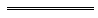 Notes1	This is a compilation of the Residential Parks (Long-stay Tenants) Regulations 2007 and includes the amendments made by the other written laws referred to in the following table.Compilation tableIntroduction(1)	This agreement is for the rental of — 	(a)	the site stated in clause 4; and	(b)	a relocatable home provided on the site by the park 	operator.(2)	This agreement is for a periodic tenancy commencing on the day specified in clause 5.Note:	A periodic tenancy is one where there is no fixed term.Notes to tenantsThis agreement is in 10 Divisions:Division 1 — PreliminaryDivision 2 — Rent, fees and chargesDivision 3 — Table of fees and charges for services and utilitiesDivision 4 — General termsDivision 5 — Special termsDivision 6 — Condition report Division 7 — Park rulesDivision 8 — Information sheetDivision 9 — AcceptanceDivision 10 — Tenant's checklistBefore you sign this agreement, you should have completed the 
TENANT’S CHECKLIST in Division 10.If you need general information about renting at a residential park — 	●	call the Consumer Protection Contact Centre: 1300 30 40 54	●	visit the Department of Commerce’s website: www.commerce.wa.gov.auWARNINGThis is a long-stay agreement with no fixed term.You could be given 60 days notice to vacate the site without explanation and you MIGHT NOT receive compensation for losses incurred, such as relocation expenses.Clause 1 — 
Terms used in this agreementIn this agreement, unless the contrary intention appears —	“Act” means the Residential Parks (Long-stay Tenants) Act 2006;	“agreed premises” means the site, the on-site home, any other structures on the site that the tenant is entitled to use or occupy under this agreement, and any fixtures, fittings or chattels that are provided under this agreement for the exclusive use of the tenant;	“Division” means a Division of this agreement;	“on-site home” means the relocatable home provided on the site by the park operator under this agreement;	“park operator” means the party referred to in clause 2;	“regulations” means the Residential Parks (Long-stay Tenants) Regulations 2007;	“relocatable home”, in relation to a site, means a vehicle, building, tent or other structure that is fitted or designed for use as a residence (whether or not it includes bathroom or toilet facilities) and that is or can be parked, assembled or erected on the site;	“residential park” or “park” means the residential park referred to in clause 4;	“shared premises”, in relation to the residential park, means — 	(a)	the common areas, structures and amenities in the park that the park operator provides for the use of all long-stay tenants or makes accessible to all long-stay tenants; and	(b)	any fixtures, fittings or chattels in or on the common areas or structures;	“site” means the site referred to in clause 4;	“tenant” means the party referred to in clause 3.Clause 2 — 
Park operator / managing real estate agent detailsPark operator’s details (not required if managing real estate agent’s details are provided below)First name ............................ Last name ............................................Business address ................................................................................Suburb ..........................................  State   Postcode Phone ( ) ................................. Fax ( ) ...............................................Email address .....................................................................................Managing real estate agent’s details (if applicable)Name ..................................................................................................Address ..............................................................................................Suburb ..........................................  State   Postcode Phone ( ) ................................... Fax ( ) .............................................Email address .....................................................................................Clause 3 —
Tenant/s detailsTenant/s name/s .................................................................................Current address ..............................................................................................................................................................................................Suburb ..........................................  State   Postcode Phone ( ) ................................. Fax ( ) ...............................................Email address .....................................................................................Place of occupation ............................................................................Suburb ..........................................  State   Postcode Phone ( ) ................................... Fax ( ) .............................................Email address .....................................................................................Clause 4 —Residential park and site details(1)	Park name and address ..................................................................................................................................................................(2)	Site location (e.g. site number or other description)..................................................................................................................................................................................................................(3)	Area of site (e.g. Zm2 or X metres by Y metres)..................Clause 4A —Number of residents allowed(1)	Maximum number of persons who may use the on-site home as their principal place of residence ………………...(2)	Maximum number of additional persons who may reside on a temporary basis in the on-site home .………………….....(3)	Total number of persons who may reside in the on-site home at any one time (add the number of persons allowed under subclauses (1) and (2)) ……………………………...Clause 5 —
Agreement
commencement dateCommencement date: //	D  D  M  M  Y  Y  Y  YClause 6 —
Rent(1)	Rent: $ .......................... per  week /  fortnight /  month(Please tick applicable period)(2)	An additional charge may apply (see clauses 4A and 14) if additional persons are residing on a temporary basis in the on-site home.Note:	Division 3 specifies what fees or charges for services and utilities are included in the rent, if any.(1)	Rent: $ .......................... per  week /  fortnight /  month(Please tick applicable period)(2)	An additional charge may apply (see clauses 4A and 14) if additional persons are residing on a temporary basis in the on-site home.Note:	Division 3 specifies what fees or charges for services and utilities are included in the rent, if any.(1)	Rent: $ .......................... per  week /  fortnight /  month(Please tick applicable period)(2)	An additional charge may apply (see clauses 4A and 14) if additional persons are residing on a temporary basis in the on-site home.Note:	Division 3 specifies what fees or charges for services and utilities are included in the rent, if any.Clause 7 —
Rent payment
dayRent payment day ..........................................................................................................................................................................................Rent payment day ..........................................................................................................................................................................................Rent payment day ..........................................................................................................................................................................................Clause 8 —
Method of rent payment	Cash	Cash	ChequeClause 8 —
Method of rent payment	EFTPOS	EFTPOS	Credit cardClause 8 —
Method of rent payment	Direct deposit into specified financial institution	Direct deposit into specified financial institution	Deduction from pensionClause 8 —
Method of rent payment	Other (please specify)........................................................................................................................................................................................................................	Other (please specify)........................................................................................................................................................................................................................	Other (please specify)........................................................................................................................................................................................................................Clause 9 —
Location of rent paymentPlace where rent must be paid: (e.g. at the park’s office, at the park operator’s financial institution) .....................................................................................................................................................................Place where rent must be paid: (e.g. at the park’s office, at the park operator’s financial institution) .....................................................................................................................................................................Place where rent must be paid: (e.g. at the park’s office, at the park operator’s financial institution) .....................................................................................................................................................................Clause 10 —
Rent in advanceThe tenant agrees to pay before or during the first 2 weeks of the tenancy an amount of:............................................................................................................Note:	Section 25 of the Act states that this amount must not be more than 2 weeks’ rent.The tenant agrees to pay before or during the first 2 weeks of the tenancy an amount of:............................................................................................................Note:	Section 25 of the Act states that this amount must not be more than 2 weeks’ rent.The tenant agrees to pay before or during the first 2 weeks of the tenancy an amount of:............................................................................................................Note:	Section 25 of the Act states that this amount must not be more than 2 weeks’ rent.Clause 11 —
Rent variation(1)	Rent increases allowed:   Yes  NoNote 1:	Under section 30(2) of the Act — (a)	the park operator must give at least 60 days notice of any rent increase; and(b)	the rent must not be increased until at least 6 months after the day on which the tenancy period began or the day on which it was last increased.(2)	How the rent may be varied: (i.e. basis for reviewing e.g. — (a)	current rent + CPI (the all groups consumer price index for Perth published by the Australian Statistician referred to in section 5 of the Australian Bureau of Statistics Act 1975 of the Commonwealth); or(b)	percentage increase on current rent; or(c)	review on a market rent basis).................................................................................................................................................................................................................................................................................................................................................................................................................................................Note 2:	Under section 31 of the Act, if a long-stay agreement provides for a review of rent on a market rent basis then, when calculating the amount of rent to be payable on and after the review date, the park operator must have regard to a report obtained for the purpose by the park operator from a person licensed under the Land Valuers Licensing Act 1978.(1)	Rent increases allowed:   Yes  NoNote 1:	Under section 30(2) of the Act — (a)	the park operator must give at least 60 days notice of any rent increase; and(b)	the rent must not be increased until at least 6 months after the day on which the tenancy period began or the day on which it was last increased.(2)	How the rent may be varied: (i.e. basis for reviewing e.g. — (a)	current rent + CPI (the all groups consumer price index for Perth published by the Australian Statistician referred to in section 5 of the Australian Bureau of Statistics Act 1975 of the Commonwealth); or(b)	percentage increase on current rent; or(c)	review on a market rent basis).................................................................................................................................................................................................................................................................................................................................................................................................................................................Note 2:	Under section 31 of the Act, if a long-stay agreement provides for a review of rent on a market rent basis then, when calculating the amount of rent to be payable on and after the review date, the park operator must have regard to a report obtained for the purpose by the park operator from a person licensed under the Land Valuers Licensing Act 1978.(1)	Rent increases allowed:   Yes  NoNote 1:	Under section 30(2) of the Act — (a)	the park operator must give at least 60 days notice of any rent increase; and(b)	the rent must not be increased until at least 6 months after the day on which the tenancy period began or the day on which it was last increased.(2)	How the rent may be varied: (i.e. basis for reviewing e.g. — (a)	current rent + CPI (the all groups consumer price index for Perth published by the Australian Statistician referred to in section 5 of the Australian Bureau of Statistics Act 1975 of the Commonwealth); or(b)	percentage increase on current rent; or(c)	review on a market rent basis).................................................................................................................................................................................................................................................................................................................................................................................................................................................Note 2:	Under section 31 of the Act, if a long-stay agreement provides for a review of rent on a market rent basis then, when calculating the amount of rent to be payable on and after the review date, the park operator must have regard to a report obtained for the purpose by the park operator from a person licensed under the Land Valuers Licensing Act 1978.(3)	When the rent may be varied:........................................................................................................................................................................................................................................................................................................................................................................................................................................................................................................................................................................................................................................................................Note 3:	The above subclause must set out the effect of section 30 of the Act or, if the park operator’s right to increase rent under that section is to be limited by this agreement, a description of that right as varied by that limitation.(3)	When the rent may be varied:........................................................................................................................................................................................................................................................................................................................................................................................................................................................................................................................................................................................................................................................................Note 3:	The above subclause must set out the effect of section 30 of the Act or, if the park operator’s right to increase rent under that section is to be limited by this agreement, a description of that right as varied by that limitation.(3)	When the rent may be varied:........................................................................................................................................................................................................................................................................................................................................................................................................................................................................................................................................................................................................................................................................Note 3:	The above subclause must set out the effect of section 30 of the Act or, if the park operator’s right to increase rent under that section is to be limited by this agreement, a description of that right as varied by that limitation.Clause 12 — 
No accelerated rent and liquidated damages(1)	The tenant is not required to pay — (a)	any rent remaining payable under this agreement; or(b)	rent of an increased amount; or(c)	an amount by way of penalty; or(d)	an amount by way of liquidated damages,for any breach of this agreement, the Act or any other written law.Note 1:	Under Schedule 1 clause 18(1) to the Act, this agreement would be void to the extent that it provided for any such payment.(2)	The tenant is not entitled to any reduction in rent, or any rebate, refund or other benefit, because the tenant has not breached this agreement, the Act or another written law.Note 2:	Under Schedule 1 clause 18(2) to the Act, if in this agreement any reduction, rebate, refund or other benefit were expressed to be dependant on compliance with this agreement, the Act or another written law — (a)	this agreement would be taken to be varied from the commencement of the tenancy; and (b)	the tenant would be entitled to the reduction, rebate, refund or other benefit in any event.(1)	The tenant is not required to pay — (a)	any rent remaining payable under this agreement; or(b)	rent of an increased amount; or(c)	an amount by way of penalty; or(d)	an amount by way of liquidated damages,for any breach of this agreement, the Act or any other written law.Note 1:	Under Schedule 1 clause 18(1) to the Act, this agreement would be void to the extent that it provided for any such payment.(2)	The tenant is not entitled to any reduction in rent, or any rebate, refund or other benefit, because the tenant has not breached this agreement, the Act or another written law.Note 2:	Under Schedule 1 clause 18(2) to the Act, if in this agreement any reduction, rebate, refund or other benefit were expressed to be dependant on compliance with this agreement, the Act or another written law — (a)	this agreement would be taken to be varied from the commencement of the tenancy; and (b)	the tenant would be entitled to the reduction, rebate, refund or other benefit in any event.(1)	The tenant is not required to pay — (a)	any rent remaining payable under this agreement; or(b)	rent of an increased amount; or(c)	an amount by way of penalty; or(d)	an amount by way of liquidated damages,for any breach of this agreement, the Act or any other written law.Note 1:	Under Schedule 1 clause 18(1) to the Act, this agreement would be void to the extent that it provided for any such payment.(2)	The tenant is not entitled to any reduction in rent, or any rebate, refund or other benefit, because the tenant has not breached this agreement, the Act or another written law.Note 2:	Under Schedule 1 clause 18(2) to the Act, if in this agreement any reduction, rebate, refund or other benefit were expressed to be dependant on compliance with this agreement, the Act or another written law — (a)	this agreement would be taken to be varied from the commencement of the tenancy; and (b)	the tenant would be entitled to the reduction, rebate, refund or other benefit in any event.Clause 13 — 
Security bonds4 weeks’ rent..........................................................................................................................Clause 13 — 
Security bondsSecurity devices
(not more than $100)
.............................................................
.............................................................Clause 13 — 
Security bondsFumigation (cats or dogs)
(not more than $100)
.............................................................
.............................................................Clause 13 — 
Security bonds
Total
.............................................................
.............................................................Note:	Section 21(2) of the Act specifies the maximum amount for the security bonds relating to security devices and pets ($100 each).Note:	Section 21(2) of the Act specifies the maximum amount for the security bonds relating to security devices and pets ($100 each).Note:	Section 21(2) of the Act specifies the maximum amount for the security bonds relating to security devices and pets ($100 each).Clause 14 —
Charges for additional residents(1)	Charge for each person residing on the agreed premises in addition to the number of persons who may use the on-site home as their principal place of residence, specified in clause 4A(1):	$ ................... per  night /  week /  fortnight /  month(Please tick applicable period)(2)	Clause 1 of the information sheet set out in Division 8 gives information about who will be considered to be an additional person residing on the agreed premises.	State any other provision applicable in relation to working out who will be considered to be an additional person residing on the agreed premises under this agreement.................................................................................................................................................................................................................................................................................................................................................................................................................................................Note 1:	If there is insufficient space below the subclause, write “Refer to Division 5” and specify the provision in Division 5.(3)	If the charge is not payable at the same time and in the same manner as the rent, specify when and how the charge is to be paid.................................................................................................................................................................................................................................................................................................................................................................................................................................................Note 2:	If there is insufficient space below the subclause, write “Refer to Division 5” and specify the details in Division 5.(4)	State any other provisions applicable in relation to the application or calculation of a charge under this clause.................................................................................................................................................................................................................................................................................................................................................................................................................................................Note 3:	If there is insufficient space below the subclause, write “Refer to Division 5” and specify the details in Division 5.(1)	Charge for each person residing on the agreed premises in addition to the number of persons who may use the on-site home as their principal place of residence, specified in clause 4A(1):	$ ................... per  night /  week /  fortnight /  month(Please tick applicable period)(2)	Clause 1 of the information sheet set out in Division 8 gives information about who will be considered to be an additional person residing on the agreed premises.	State any other provision applicable in relation to working out who will be considered to be an additional person residing on the agreed premises under this agreement.................................................................................................................................................................................................................................................................................................................................................................................................................................................Note 1:	If there is insufficient space below the subclause, write “Refer to Division 5” and specify the provision in Division 5.(3)	If the charge is not payable at the same time and in the same manner as the rent, specify when and how the charge is to be paid.................................................................................................................................................................................................................................................................................................................................................................................................................................................Note 2:	If there is insufficient space below the subclause, write “Refer to Division 5” and specify the details in Division 5.(4)	State any other provisions applicable in relation to the application or calculation of a charge under this clause.................................................................................................................................................................................................................................................................................................................................................................................................................................................Note 3:	If there is insufficient space below the subclause, write “Refer to Division 5” and specify the details in Division 5.(1)	Charge for each person residing on the agreed premises in addition to the number of persons who may use the on-site home as their principal place of residence, specified in clause 4A(1):	$ ................... per  night /  week /  fortnight /  month(Please tick applicable period)(2)	Clause 1 of the information sheet set out in Division 8 gives information about who will be considered to be an additional person residing on the agreed premises.	State any other provision applicable in relation to working out who will be considered to be an additional person residing on the agreed premises under this agreement.................................................................................................................................................................................................................................................................................................................................................................................................................................................Note 1:	If there is insufficient space below the subclause, write “Refer to Division 5” and specify the provision in Division 5.(3)	If the charge is not payable at the same time and in the same manner as the rent, specify when and how the charge is to be paid.................................................................................................................................................................................................................................................................................................................................................................................................................................................Note 2:	If there is insufficient space below the subclause, write “Refer to Division 5” and specify the details in Division 5.(4)	State any other provisions applicable in relation to the application or calculation of a charge under this clause.................................................................................................................................................................................................................................................................................................................................................................................................................................................Note 3:	If there is insufficient space below the subclause, write “Refer to Division 5” and specify the details in Division 5.Exclude this clause:  Yes  NoExclude this clause:  Yes  NoExclude this clause:  Yes  NoClause 15 —
Fees and charges for services / utilities(1)	The fees and charges set out in Division 3 are payable by the tenant during the term of this agreement for services and utilities provided in relation to the agreed premises.(2)	If a fee or charge under subclause (1) — (a)	is not included in the rent; and(b)	is imposed by a State agency or instrumentality for services or utilities provided by it; and(c)	is varied by that State agency or instrumentality,the amount payable by the tenant for that fee or charge under this agreement will vary accordingly.(1)	The fees and charges set out in Division 3 are payable by the tenant during the term of this agreement for services and utilities provided in relation to the agreed premises.(2)	If a fee or charge under subclause (1) — (a)	is not included in the rent; and(b)	is imposed by a State agency or instrumentality for services or utilities provided by it; and(c)	is varied by that State agency or instrumentality,the amount payable by the tenant for that fee or charge under this agreement will vary accordingly.(1)	The fees and charges set out in Division 3 are payable by the tenant during the term of this agreement for services and utilities provided in relation to the agreed premises.(2)	If a fee or charge under subclause (1) — (a)	is not included in the rent; and(b)	is imposed by a State agency or instrumentality for services or utilities provided by it; and(c)	is varied by that State agency or instrumentality,the amount payable by the tenant for that fee or charge under this agreement will vary accordingly.Exclude subclause (2):  Yes  NoIf this subclause is not excluded, are there any modifications or restrictions to the subclause?  Yes  NoIf yes, outline the modification or restriction below:............................................................................................................................................................................................................................................................................................................................................................................................................................................................................................................................................................Note:	This subclause can be modified or restricted by marking the relevant box above and by either —(a)	setting out the modification or restriction in the space provided below the subclause; or(b)	if there is insufficient space below the subclause, writing “Refer to Division 5” and setting out the modification or restriction in Division 5.Exclude subclause (2):  Yes  NoIf this subclause is not excluded, are there any modifications or restrictions to the subclause?  Yes  NoIf yes, outline the modification or restriction below:............................................................................................................................................................................................................................................................................................................................................................................................................................................................................................................................................................Note:	This subclause can be modified or restricted by marking the relevant box above and by either —(a)	setting out the modification or restriction in the space provided below the subclause; or(b)	if there is insufficient space below the subclause, writing “Refer to Division 5” and setting out the modification or restriction in Division 5.Exclude subclause (2):  Yes  NoIf this subclause is not excluded, are there any modifications or restrictions to the subclause?  Yes  NoIf yes, outline the modification or restriction below:............................................................................................................................................................................................................................................................................................................................................................................................................................................................................................................................................................Note:	This subclause can be modified or restricted by marking the relevant box above and by either —(a)	setting out the modification or restriction in the space provided below the subclause; or(b)	if there is insufficient space below the subclause, writing “Refer to Division 5” and setting out the modification or restriction in Division 5.Clause 16 — 
Rates, taxes and charges payable by park operatorThe park operator must bear the cost of all rates, taxes or charges imposed in respect of the agreed premises and the shared premises under any of the following written laws —(a)	the Land Tax Act 2002;(b)	the Local Government Act 1995;(c)	any written law under which a rate, tax or charge is imposed for “water services”, as defined in the Water Services Act 2012, except a charge for water consumed.The park operator must bear the cost of all rates, taxes or charges imposed in respect of the agreed premises and the shared premises under any of the following written laws —(a)	the Land Tax Act 2002;(b)	the Local Government Act 1995;(c)	any written law under which a rate, tax or charge is imposed for “water services”, as defined in the Water Services Act 2012, except a charge for water consumed.The park operator must bear the cost of all rates, taxes or charges imposed in respect of the agreed premises and the shared premises under any of the following written laws —(a)	the Land Tax Act 2002;(b)	the Local Government Act 1995;(c)	any written law under which a rate, tax or charge is imposed for “water services”, as defined in the Water Services Act 2012, except a charge for water consumed.Exclude this clause:  Yes  NoIf this clause is not excluded, are there any modifications or restrictions to the clause?  Yes  NoIf yes, outline the modification or restriction below:............................................................................................................................................................................................................................................................................................................................................................................................................................................................................................................................................................Note:	This clause can be modified or restricted by marking the relevant box above and by either —(a)	setting out the modification or restriction in the space provided below the clause; or(b)	if there is insufficient space below the clause, writing “Refer to Division 5” and setting out the modification or restriction in Division 5.Exclude this clause:  Yes  NoIf this clause is not excluded, are there any modifications or restrictions to the clause?  Yes  NoIf yes, outline the modification or restriction below:............................................................................................................................................................................................................................................................................................................................................................................................................................................................................................................................................................Note:	This clause can be modified or restricted by marking the relevant box above and by either —(a)	setting out the modification or restriction in the space provided below the clause; or(b)	if there is insufficient space below the clause, writing “Refer to Division 5” and setting out the modification or restriction in Division 5.Exclude this clause:  Yes  NoIf this clause is not excluded, are there any modifications or restrictions to the clause?  Yes  NoIf yes, outline the modification or restriction below:............................................................................................................................................................................................................................................................................................................................................................................................................................................................................................................................................................Note:	This clause can be modified or restricted by marking the relevant box above and by either —(a)	setting out the modification or restriction in the space provided below the clause; or(b)	if there is insufficient space below the clause, writing “Refer to Division 5” and setting out the modification or restriction in Division 5.Service / UtilityIncluded in rent
(mark “yes” or “no”)Frequency
(e.g. monthly,
quarterly, yearly)Cost 
(specify whether fixed, metered or other)ElectricityGasWaterTelephoneMowing / 
GardeningOther service / utility
(please specify)Other service / utility
(please specify)Other service / utility
(please specify)Other service / utility
(please specify)Other service / utility
(please specify)Clause 17 — 
ChildrenChildren allowed to live on the agreed premises:   Yes  NoNote:	Under section 20 of the Act, it is illegal for the park operator to refuse to make an agreement on the basis that children will live in the agreed premises (or advertise or otherwise indicate an intention to so refuse, or instruct someone else to so refuse) unless —(a)	where the residential park is operated under a licence under the Caravan Parks and Camping Grounds Act 1995 — the licence permits the park operator to include such a term in this agreement; or(b)	in any other case — the residential park is a lifestyle village as defined in the Glossary to the Act, and the same term is included in all long-stay agreements made between the park operator and the long-stay tenants of the lifestyle village.Clause 18 — 
Keeping of petsPets allowed:   Yes  NoType and number of pets allowed: ........................................................................................................................................................................................................................................................................................................................................................................................Note:	The keeping of pets is subject to any local government laws for the relevant district.Clause 19 — 
Shared premises(1)	Specify any premises the tenant will share with other tenants at the park.............................................................................................................................................................................................................................................................................................................................................................................................................................................................................................................................................................(2)	Specify any restrictions on the access to those premises.............................................................................................................................................................................................................................................................................................................................................................................................................................................................................................................................................................(3)	The park operator may make changes to the residential park resulting in a reduction of the shared premises if 75% of the long-stay tenants at the park support the changes.Clause 20 — 
Vacant possessionVacant possession of the agreed premises will be given to the tenant on the day on which the tenant is entitled under this agreement to take up occupation of the agreed premises.Exclude this clause:  Yes  NoIf this clause is not excluded, are there any modifications or restrictions to the clause?  Yes  NoIf yes, outline the modification or restriction below:............................................................................................................................................................................................................................................................................................................................................................................................................................................................................................................................................................Note:	This clause can be modified or restricted by marking the relevant box above and by either —(a)	setting out the modification or restriction in the space provided below the clause; or(b)	if there is insufficient space below the clause, writing “Refer to Division 5” and setting out the modification or restriction in Division 5.Clause 21 — 
No legal impediment to occupation of tenanted premises(1)	On the part of the park operator, there is no legal impediment to the tenant’s occupation of the agreed premises as a residence, or to the tenant’s use of the agreed premises, for the period of this agreement.(2)	In this clause — 	“impediment” means only an impediment of which, at the time of entering into this agreement, the park operator had knowledge or ought reasonably to have had knowledge.Exclude this clause:  Yes  NoIf this clause is not excluded, are there any modifications or restrictions to the clause?  Yes  NoIf yes, outline the modification or restriction below:............................................................................................................................................................................................................................................................................................................................................................................................................................................................................................................................................................Note:	This clause can be modified or restricted by marking the relevant box above and by either —(a)	setting out the modification or restriction in the space provided below the clause; or(b)	if there is insufficient space below the clause, writing “Refer to Division 5” and setting out the modification or restriction in Division 5.Clause 22 — 
Responsibility for cleanlinessThe tenant must keep the site and both the interior and the exterior of the on-site home in a reasonable state of cleanliness.Exclude this clause:  Yes  NoIf this clause is not excluded, are there any modifications or restrictions to the clause?  Yes  NoIf yes, outline the modification or restriction below:............................................................................................................................................................................................................................................................................................................................................................................................................................................................................................................................................................Note:	This clause can be modified or restricted by marking the relevant box above and by either —(a)	setting out the modification or restriction in the space provided below the clause; or(b)	if there is insufficient space below the clause, writing “Refer to Division 5” and setting out the modification or restriction in Division 5.Clause 23 — 
Responsibility for damage(1)	The tenant must not intentionally or negligently cause or permit damage to the agreed premises or the shared premises.(2)	The tenant must notify the park operator, as soon as practicable but in any case within 3 days, of any damage — (a)	to the site or to any fittings or fixtures on the site; or(b)	to the exterior or interior of the on-site home; or(c)	to any chattels, fittings or fixtures in or on the on-site home that are provided by the park operator for the use of the tenant.Exclude this clause:  Yes  NoIf this clause is not excluded, are there any modifications or restrictions to the clause?  Yes  NoIf yes, outline the modification or restriction below:............................................................................................................................................................................................................................................................................................................................................................................................................................................................................................................................................................Note:	This clause can be modified or restricted by marking the relevant box above and by either —(a)	setting out the modification or restriction in the space provided below the clause; or(b)	if there is insufficient space below the clause, writing “Refer to Division 5” and setting out the modification or restriction in Division 5.Clause 24 — 
Park operator’s responsibility for cleanliness and repairs(1)	The park operator must —(a)	provide the agreed premises and the shared premises in a reasonable state of cleanliness; and(b)	maintain the shared premises in a reasonable state of cleanliness; and(c)	provide and maintain the agreed premises and the shared premises in a reasonable state of repair having regard to their age, character and prospective life; and(d)	comply with any other written laws that apply in relation to the buildings in the residential park or the health and safety of residents of the park.(2)	Without limiting the park operator’s obligations under subclause (1) the park operator must carry out any work specified in the Condition report set out in Division 6 clause 3.Exclude this clause:  Yes  NoIf this clause is not excluded, are there any modifications or restrictions to the clause?  Yes  NoIf yes, outline the modification or restriction below:............................................................................................................................................................................................................................................................................................................................................................................................................................................................................................................................................................Note:	This clause can be modified or restricted by marking the relevant box above and by either —(a)	setting out the modification or restriction in the space provided below the clause; or(b)	if there is insufficient space below the clause, writing “Refer to Division 5” and setting out the modification or restriction in Division 5.Clause 25 — 
Compensation where tenant sees to repairs(1)	The park operator must compensate the tenant for any reasonable expense incurred by the tenant in making urgent repairs to the agreed premises where —(a)	the state of disrepair has arisen otherwise than as a result of a breach of this agreement by the tenant and is likely to cause injury to person or property or undue inconvenience to the tenant; and(b)	the tenant has made a reasonable attempt to give to the park operator notice of the state of disrepair and of his or her intention to incur expense in repairing the premises.(2)	However, the park operator is not obliged to compensate the tenant unless —(a)	the person who carries out the repairs holds a licence to do such work, if a written law requires the person to hold the licence; and(b)	the tenant has given to the park operator a report prepared by the repairer as to the apparent cause of the state of disrepair.(3)	Subclause (1) applies whether or not the tenant has notice of the state of the agreed premises at the time when this agreement is made.Exclude this clause:  Yes  NoIf this clause is not excluded, are there any modifications or restrictions to the clause?  Yes  NoIf yes, outline the modification or restriction below:............................................................................................................................................................................................................................................................................................................................................................................................................................................................................................................................................................Note:	This clause can be modified or restricted by marking the relevant box above and by either —(a)	setting out the modification or restriction in the space provided below the clause; or(b)	if there is insufficient space below the clause, writing “Refer to Division 5” and setting out the modification or restriction in Division 5.Clause 26 — 
Tenant’s conduct on premisesThe tenant —(a)	must not cause or permit a nuisance anywhere in the residential park; and(b)	must not use the agreed premises or the shared premises, or cause or permit them to be used, for an illegal purpose.Exclude this clause:  Yes  NoIf this clause is not excluded, are there any modifications or restrictions to the clause?  Yes  NoIf yes, outline the modification or restriction below:............................................................................................................................................................................................................................................................................................................................................................................................................................................................................................................................................................Note:	This clause can be modified or restricted by marking the relevant box above and by either —(a)	setting out the modification or restriction in the space provided below the clause; or(b)	if there is insufficient space below the clause, writing “Refer to Division 5” and setting out the modification or restriction in Division 5.Clause 27 — 
Quiet enjoyment(1)	The tenant has a right to quiet enjoyment of the agreed premises without interruption by the park operator or any person claiming by, through or under the park operator or having superior title to that of the park operator.(2)	The park operator must not cause or permit any interference with the reasonable peace, comfort or privacy of the tenant in the use by the tenant of the agreed premises or the reasonable use by the tenant of the shared premises.(3)	The park operator must take all reasonable steps to enforce the obligation of any other tenant of the park operator not to cause or permit any interference with the reasonable peace, comfort or privacy of the tenant in the use by the tenant of the agreed premises or the shared premises.Clause 28 — 
Locks(1)	The park operator must provide and maintain such locks or other devices as are necessary to ensure that the on-site home is reasonably secure.(2)	The tenant will not alter, remove or add any lock or similar device to the agreed premises or the shared premises without the consent of the park operator given at, or immediately before, the time that the alteration, removal or addition is carried out.Note 1:	Under Schedule 1 clause 12(5) to the Act, a long-stay tenant who breaches subclause (2) above without reasonable excuse, in addition to any civil liability that the tenant might incur, commits an offence and is liable to a fine of $20 000.(3)	The park operator will not alter, remove or add any lock or similar device to the agreed premises or to anything that belongs to the tenant without the consent of the tenant given at, or immediately before, the time that the alteration, removal or addition is carried out.(4)	The park operator will not alter, remove or add any lock or similar device to the shared premises without first notifying the tenant and providing the tenant with a means of access to the shared premises.Note 2:	Under Schedule 1 clause 12(6) to the Act, a park operator who breaches subclause (3) or (4) above without reasonable excuse, in addition to any civil liability that the park operator might incur, commits an offence and is liable to a fine of $20 000.Note 3:	Under Schedule 1 clause 12(7) to the Act, if an agent of the park operator, without reasonable excuse, alters, removes or adds a lock or device to the agreed premises or the shared premises without the consent of the tenant given at or immediately before the time that the alteration, removal or addition is carried out, then the agent, in addition to any civil liability that the agent might incur, commits an offence and is liable to a fine of $20 000.Exclude this clause:  Yes  NoIf this clause is not excluded, are there any modifications or restrictions to the clause?  Yes  NoIf yes, outline the modification or restriction below:............................................................................................................................................................................................................................................................................................................................................................................................................................................................................................................................................................Note 4:	This clause can be modified or restricted by marking the relevant box above and by either —(a)	setting out the modification or restriction in the space provided below the clause; or(b)	if there is insufficient space below the clause, writing “Refer to Division 5” and setting out the modification or restriction in Division 5.Clause 29 — 
Park operator’s right of entry(1)	The park operator may enter the agreed premises and any other premises occupied by the tenant under this agreement, including any relocatable home or other structure provided by the tenant —(a)	with the consent of the tenant given at, or immediately before, the time of entry; or(b)	at any time in an emergency.(2)	The park operator may enter the agreed premises —(a)	on giving at least 24 hours’ written notice to the tenant where the park operator requires access to meet the park operator’s obligations under this Act or to inspect repairs and maintenance to the site; or(b)	on a day and at a reasonable time specified in a written notice given to the tenant at least 7 and not more than 14 days in advance, for the purpose of inspecting the premises or for any other purpose; or(c)	at any reasonable time for the purpose of collecting the rent under this agreement, where under this agreement the rent is payable not more frequently than once each week and is to be collected at the premises; or(d)	for the purpose of inspecting the agreed premises, on the occasion of a rent collection referred to in paragraph (c), but not more frequently than once every 4 weeks; or(e)	for the purpose of carrying out or inspecting necessary repairs to or maintenance of the agreed premises, at any reasonable time, after giving the tenant at least 72 hours’ notice; or(f)	at any reasonable time and on a reasonable number of occasions during the 21 days before this agreement ends, after giving the tenant reasonable notice, for the purpose of showing the agreed premises to prospective tenants; or(g)	at any reasonable time and on a reasonable number of occasions, after giving the tenant reasonable notice, for the purpose of showing the agreed premises to prospective purchasers.Exclude this clause:  Yes  NoIf this clause is not excluded, are there any modifications or restrictions to the clause?  Yes  NoIf yes, outline the modification or restriction below:............................................................................................................................................................................................................................................................................................................................................................................................................................................................................................................................................................Note:	This clause can be modified or restricted by marking the relevant box above and by either —(a)	setting out the modification or restriction in the space provided below the clause; or(b)	if there is insufficient space below the clause, writing “Refer to Division 5” and setting out the modification or restriction in Division 5.Clause 30 — 
Tenant’s right to remove fixtures or alter premises(1)	The tenant must not affix a fixture or make a renovation or an alteration or addition to the agreed premises: 
 Yes  No(2)	If yes —(a)	the written consent of the park operator is required:
 Yes  No(b)	the following additional conditions apply:	..................................................................................................	..................................................................................................	..................................................................................................(3)	The park operator must not withhold consent unreasonably.(4)	At any time while the tenant’s right to occupy the agreed premises continues, the tenant may remove any fixture that he or she has, with the park operator’s consent, affixed to the premises, unless the removal of the fixture would cause irreparable damage to the agreed premises.(5)	If the tenant’s removal of a fixture causes damage to the agreed premises, the tenant must notify the park operator and, at the option of the park operator, repair the damage or compensate the park operator for any reasonable expenses incurred by the park operator in repairing the damage.Exclude this clause:  Yes  NoIf this clause is not excluded, are there any modifications or restrictions to the clause?  Yes  NoIf yes, outline the modification or restriction below:............................................................................................................................................................................................................................................................................................................................................................................................................................................................................................................................................................Note:	This clause can be modified or restricted by marking the relevant box above and by either —(a)	setting out the modification or restriction in the space provided below the clause; or(b)	if there is insufficient space below the clause, writing “Refer to Division 5” and setting out the modification or restriction in Division 5.Clause 31 — 
Provision for assigning or sub-letting the premises(1)	The tenant may assign his or her interest under this agreement or sub-let the agreed premises:   Yes  No(2)	If yes —(a)	the written consent of the park operator is required:
 Yes  No(b)	the following additional conditions apply:	..................................................................................................	..................................................................................................	..................................................................................................(3)	If the answer to subclause (2)(a) is yes —(a)	the park operator must not unreasonably withhold consent; and(b)	the park operator must not make any charge for giving the consent except for reasonable incidental expenses.Note:	Under Schedule 1 clause 16(4) to the Act, the operation of a provision of this agreement that purports to permit the assignment of the tenant’s interest under this agreement is subject to the operation of any other written law that prohibits or regulates such an assignment.Clause 32 — 
Tenant’s vicarious responsibility for breach of agreement(1)	The tenant is vicariously responsible for any act or omission of another person who is lawfully on the agreed premises or the shared premises, if the act or omission would have constituted a breach of this agreement if done or omitted by the tenant.(2)	Subclause (1) does not extend to a person who is lawfully on the agreed premises or the shared premises but whose authority does not derive from the permission, express or implied, of the tenant.Exclude this clause:  Yes  NoIf this clause is not excluded, are there any modifications or restrictions to the clause?  Yes  NoIf yes, outline the modification or restriction below:............................................................................................................................................................................................................................................................................................................................................................................................................................................................................................................................................................Note:	This clause can be modified or restricted by marking the relevant box above and by either —(a)	setting out the modification or restriction in the space provided below the clause; or(b)	if there is insufficient space below the clause, writing “Refer to Division 5” and setting out the modification or restriction in Division 5.Clause 33 —
Repositioning of on-site home(1)	The park operator reserves the right to reposition the on-site home to a comparable site in the park if necessary:
 Yes  No (2)	If yes, the park operator must pay for all the tenant’s expenses resulting from any repositioning of the on-site home.Clause 34 —
Notice of terminationThe period of notice for the termination of this agreement is:............................................................................................................Note 1:	If notice of termination is given — (a)	by the park operator under Part 3 Division 2 of the Act; or(b)	by the tenant under Part 3 Division 3 of the Act,	section 33(1) of the Act provides that this agreement terminates when the above period of notice has expired and the tenant has given vacant possession of the agreed premises to the park operator.Note 2:	Section 33(3) of the Act provides that in any other case, this agreement ends when —(a)	the State Administrative Tribunal terminates this agreement under Part 5; or(b)	a person whose title is superior to the title of the park operator becomes entitled to possession of the agreed premises; or(c)	a mortgagee of the agreed premises takes possession of the premises under the mortgage; or(d)	the tenant abandons the agreed premises; or(e)	the tenant gives vacant possession of the premises under a written agreement with the park operator to end this agreement; or(f)	the rights under this agreement of the park operator or the tenant are ended by merger.Note 3:	Sections 41 and 42 state that, if the park operator gives notice of termination, the notice must specify that the tenant is to give vacant possession of the agreed premises to the operator at least 60 days after the day on which the notice is given.Note 4:	Section 44 states that, if the tenant gives notice of termination, the notice must specify that the tenant intends to give vacant possession of the agreed premises to the operator at least 21 days after the day on which the notice is given.Clause 35 — 
No unilateral variation of agreementNeither the park operator nor the tenant can vary this agreement unilaterally.Clause 36 —
Park rulesThe tenant agrees to comply with the park rules set out in Division 7 as amended by the park operator from time to time in accordance with regulation 21 of the regulations.Note 1:	If a term set out in this Division (a “special term”) is inconsistent with a provision of the Act or regulations, then unless the provision prescribes a term that has been excluded, modified or restricted in accordance with the Act, the regulations and this agreement, that provision will prevail and, under section 9(1) of the Act, the special term will be void and of no effect to the extent of the inconsistency.Note 2:	If a special term is inconsistent with a term set out in Division 1, 2 or 4 (a “prescribed term”), then unless the prescribed term has been excluded, modified or restricted in accordance with the Act, the regulations and this agreement, that prescribed term will prevail and, under section 9(1) of the Act, the special term will be void and of no effect to the extent of the inconsistency.Note 3:	Entering into any contract, agreement or arrangement with the intention, either directly or indirectly, of defeating, evading or preventing the operation of the Act is prohibited under section 9(2) of the Act and is punishable by a fine of $10 000.....................................................................................................................................................................................................................................................................................................................................................................................................................................................................................................................................................................................................................................................................................................................................................................................................................................................................................................................................................................................................................................................................................................................................................................................................................................................................................................................................................................................................................................................................................................................................................................................................................................................................................................................................................................................................................................................................................................................................................................................................................................................................................................................................................................................................................................................................................Park operator / managing real estate agent signature/sBy signing this agreement, the parties to this agreement agree to be bound by its terms and conditions.Park operator / managerSignatory (print name) .......................................................................Signature ............................................................................................Date Signed:	//	 D D   M M   Y  Y Y  YWitness*Signatory (print name) .......................................................................Signature ............................................................................................Date Signed:	//	 D D   M M   Y  Y Y  Y* Please note the witness cannot be the park operator or tenant.Tenant signature/sTenant (1)Signatory (print name) .......................................................................Signature ............................................................................................Date Signed:	//	 D D   M M   Y  Y Y  YTenant (2)Signatory (print name) .......................................................................Signature ............................................................................................Date Signed:	//	 D D   M M   Y  Y Y  YWitness*Signatory (print name) .......................................................................Signature ............................................................................................Date Signed:	//	 D D   M M   Y  Y Y  Y* Please note the witness cannot be the park operator or tenant.	I have received a copy of, and read, this agreement.	I have noted the clauses of this agreement that have been excluded, modified or restricted.	I have received a copy of, and read, the information booklet prepared for the purposes of section 11(1)(b) of the Act by the Commissioner for the purposes of the Act.	I have sought, or decided not to seek, independent legal advice.	I have signed 2 copies of Division 9.Note:	Under section 17(1)(b) of the Act, the park operator is required to give you a fully executed copy of this agreement within 21 days after it was first signed by you or, if that is not practicable in the circumstances, as soon as practicable after that.  If the park operator fails to comply with this requirement, the park operator is liable to a fine of $5 000.Introduction(1)	This agreement is for the rental of — (a)	the site stated in clause 4; and(b)	a relocatable home provided on the site by the park operator.(2)	This agreement is for a fixed term tenancy commencing and ending on the days specified in clause 5.Notes to tenantsThis agreement is in 10 Divisions:Division 1 — PreliminaryDivision 2 — Rent, fees and chargesDivision 3 — Table of fees and charges for services and utilitiesDivision 4 — General termsDivision 5 — Special termsDivision 6 — Condition report Division 7 — Park rulesDivision 8 — Information sheetDivision 9 — AcceptanceDivision 10 — Tenant’s checklistBefore you sign this agreement, you should have completed the 
TENANT’S CHECKLIST in Division 10.If you need general information about renting at a residential park — 	●	call the Consumer Protection Contact Centre: 1300 30 40 54	●	visit the Department of Commerce’s website: www.commerce.wa.gov.auWARNINGThis is a long-stay agreement for a fixed term.You could be given 60 days notice to vacate the site if the park is being sold, but compensation is payable by the park operator for losses incurred.Clause 1 — 
Terms used in this agreementIn this agreement, unless the contrary intention appears —	“Act” means the Residential Parks (Long-stay Tenants) Act 2006;	“agreed premises” means the site, the on-site home, any other structures on the site that the tenant is entitled to use or occupy under this agreement, and any fixtures, fittings or chattels that are provided under this agreement for the exclusive use of the tenant;	“Division” means a Division of this agreement;	“on-site home” means the relocatable home provided on the site by the park operator under this agreement;	“park operator” means the party referred to in clause 2;	“regulations” means the Residential Parks (Long-stay Tenants) Regulations 2007;	“relocatable home”, in relation to a site, means a vehicle, building, tent or other structure that is fitted or designed for use as a residence (whether or not it includes bathroom or toilet facilities) and that is or can be parked, assembled or erected on the site;	“residential park” or “park” means the residential park referred to in clause 4;	“shared premises”, in relation to the residential park, means — 	(a)	the common areas, structures and amenities in the park that the park operator provides for the use of all long-stay tenants or makes accessible to all long-stay tenants; and	(b)	any fixtures, fittings or chattels in or on the common areas or structures;	“site” means the site referred to in clause 4;	“tenant” means the party referred to in clause 3.Clause 2 — 
Park operator / managing real estate agent detailsPark operator’s details (not required if managing real estate agent’s details are provided below)First name ............................ Last name ............................................Business address ................................................................................Suburb ..........................................  State   Postcode Phone ( ) ................................. Fax ( ) ...............................................Email address .....................................................................................Managing real estate agent’s details (if applicable)Name ..................................................................................................Address ..............................................................................................Suburb ..........................................  State   Postcode Phone ( ) ................................... Fax ( ) .............................................Email address .....................................................................................Clause 3 —
Tenant/s detailsTenant/s name/s .................................................................................Current address ..............................................................................................................................................................................................Suburb ..........................................  State   Postcode Phone ( ) ................................. Fax ( ) ...............................................Email address .....................................................................................Place of occupation ............................................................................Suburb ..........................................  State   Postcode Phone ( ) ................................... Fax ( ) .............................................Email address .....................................................................................Clause 4 —Residential park and site details(1)	Park name and address ...........................…............................................................................................................................…...(2)	Site location (e.g. site number or other description).............................................................................................…….............................................................................................................(3)	Area of site (e.g. Zm2 or X metres by Y metres) .................Clause 4A —Number of residents allowed(1)	Maximum number of persons who may use the on-site home as their principal place of residence ...………………(2)	Maximum number of additional persons who may reside on a temporary basis in the on-site home .............…………(3)	Total number of persons who may reside in the on-site home at any one time (add the number of persons allowed under subclauses (1) and (2)) ...……………………………Clause 5 —
Fixed term of agreementCommencement date: //	D  D  M  M  Y  Y  Y  YTermination date:	//	D  D  M  M  Y  Y  Y  YClause 6 —
Rent(1)	Rent: $ ....................... per  week /  fortnight /  month(Please tick applicable period)(2)	An additional charge may apply (see clauses 4A and 14) if additional persons are residing on a temporary basis in the on site home.Note:	Division 3 specifies what fees or charges for services and utilities are included in the rent, if any.(1)	Rent: $ ....................... per  week /  fortnight /  month(Please tick applicable period)(2)	An additional charge may apply (see clauses 4A and 14) if additional persons are residing on a temporary basis in the on site home.Note:	Division 3 specifies what fees or charges for services and utilities are included in the rent, if any.(1)	Rent: $ ....................... per  week /  fortnight /  month(Please tick applicable period)(2)	An additional charge may apply (see clauses 4A and 14) if additional persons are residing on a temporary basis in the on site home.Note:	Division 3 specifies what fees or charges for services and utilities are included in the rent, if any.Clause 7 —
Rent payment
dayRent payment day ..........................................................................................................................................................................................Rent payment day ..........................................................................................................................................................................................Rent payment day ..........................................................................................................................................................................................Clause 8 —
Method of rent payment	Cash	Cash	ChequeClause 8 —
Method of rent payment	EFTPOS	EFTPOS	Credit cardClause 8 —
Method of rent payment	Direct deposit into specified financial institution	Direct deposit into specified financial institution	Deduction from pensionClause 8 —
Method of rent payment	Other (please specify)........................................................................................................................................................................................................................	Other (please specify)........................................................................................................................................................................................................................	Other (please specify)........................................................................................................................................................................................................................Clause 9 —
Location of rent paymentPlace where rent must be paid: (e.g. at the park’s office, at the park operator’s financial institution) .....................................................................................................................................................................Place where rent must be paid: (e.g. at the park’s office, at the park operator’s financial institution) .....................................................................................................................................................................Place where rent must be paid: (e.g. at the park’s office, at the park operator’s financial institution) .....................................................................................................................................................................Clause 10 —
Rent in advanceThe tenant agrees to pay before or during the first 2 weeks of the tenancy an amount of:............................................................................................................Note:	Section 25 of the Act states that this amount must not be more than 2 weeks’ rent.The tenant agrees to pay before or during the first 2 weeks of the tenancy an amount of:............................................................................................................Note:	Section 25 of the Act states that this amount must not be more than 2 weeks’ rent.The tenant agrees to pay before or during the first 2 weeks of the tenancy an amount of:............................................................................................................Note:	Section 25 of the Act states that this amount must not be more than 2 weeks’ rent.Clause 11 —
Rent variation(1)	Rent increases allowed:   Yes  No(2)	How the rent may be varied: (i.e. basis for reviewing e.g. — (a)	current rent + CPI (the all groups consumer price index for Perth published by the Australian Statistician referred to in section 5 of the Australian Bureau of Statistics Act 1975 of the Commonwealth); or(b)	percentage increase on current rent; or(c)	review on a market rent basis).................................................................................................................................................................................................................................................................................................................................................................................................................................................Note 1:	Under section 31 of the Act, if a long-stay agreement provides for a review of rent on a market rent basis then, when calculating the amount of rent to be payable on and after the review date, the park operator must have regard to a report obtained for the purpose by the park operator from a person licensed under the Land Valuers Licensing Act 1978.(1)	Rent increases allowed:   Yes  No(2)	How the rent may be varied: (i.e. basis for reviewing e.g. — (a)	current rent + CPI (the all groups consumer price index for Perth published by the Australian Statistician referred to in section 5 of the Australian Bureau of Statistics Act 1975 of the Commonwealth); or(b)	percentage increase on current rent; or(c)	review on a market rent basis).................................................................................................................................................................................................................................................................................................................................................................................................................................................Note 1:	Under section 31 of the Act, if a long-stay agreement provides for a review of rent on a market rent basis then, when calculating the amount of rent to be payable on and after the review date, the park operator must have regard to a report obtained for the purpose by the park operator from a person licensed under the Land Valuers Licensing Act 1978.(1)	Rent increases allowed:   Yes  No(2)	How the rent may be varied: (i.e. basis for reviewing e.g. — (a)	current rent + CPI (the all groups consumer price index for Perth published by the Australian Statistician referred to in section 5 of the Australian Bureau of Statistics Act 1975 of the Commonwealth); or(b)	percentage increase on current rent; or(c)	review on a market rent basis).................................................................................................................................................................................................................................................................................................................................................................................................................................................Note 1:	Under section 31 of the Act, if a long-stay agreement provides for a review of rent on a market rent basis then, when calculating the amount of rent to be payable on and after the review date, the park operator must have regard to a report obtained for the purpose by the park operator from a person licensed under the Land Valuers Licensing Act 1978.(3)	When the rent may be varied: ........................................................................................................................................................................................................................................................................................................................................................................................................................................................................................................................................................................................................................................................................Note 2:	The above subclause must set out the effect of section 30 of the Act or, if the park operator’s right to increase rent under that section is to be limited by this agreement, a description of that right as varied by that limitation.(3)	When the rent may be varied: ........................................................................................................................................................................................................................................................................................................................................................................................................................................................................................................................................................................................................................................................................Note 2:	The above subclause must set out the effect of section 30 of the Act or, if the park operator’s right to increase rent under that section is to be limited by this agreement, a description of that right as varied by that limitation.(3)	When the rent may be varied: ........................................................................................................................................................................................................................................................................................................................................................................................................................................................................................................................................................................................................................................................................Note 2:	The above subclause must set out the effect of section 30 of the Act or, if the park operator’s right to increase rent under that section is to be limited by this agreement, a description of that right as varied by that limitation.Clause 12 — 
No accelerated rent and liquidated damages(1)	The tenant is not required to pay — (a)	any rent remaining payable under this agreement; or(b)	rent of an increased amount; or(c)	an amount by way of penalty; or(d)	an amount by way of liquidated damages,	for any breach of this agreement, the Act or any other written law.(1)	The tenant is not required to pay — (a)	any rent remaining payable under this agreement; or(b)	rent of an increased amount; or(c)	an amount by way of penalty; or(d)	an amount by way of liquidated damages,	for any breach of this agreement, the Act or any other written law.(1)	The tenant is not required to pay — (a)	any rent remaining payable under this agreement; or(b)	rent of an increased amount; or(c)	an amount by way of penalty; or(d)	an amount by way of liquidated damages,	for any breach of this agreement, the Act or any other written law.Note 1:	Under Schedule 1 clause 18(1) to the Act, this agreement would be void to the extent that it provided for any such payment.(2)	The tenant is not entitled to any reduction in rent, or any rebate, refund or other benefit, because the tenant has not breached this agreement, the Act or another written law.Note 2:	Under Schedule 1 clause 18(2) to the Act, if in this agreement any reduction, rebate, refund or other benefit were expressed to be dependant on compliance with this agreement, the Act or another written law — (a)	this agreement would be taken to be varied from the commencement of the tenancy; and (b)	the tenant would be entitled to the reduction, rebate, refund or other benefit in any event.Note 1:	Under Schedule 1 clause 18(1) to the Act, this agreement would be void to the extent that it provided for any such payment.(2)	The tenant is not entitled to any reduction in rent, or any rebate, refund or other benefit, because the tenant has not breached this agreement, the Act or another written law.Note 2:	Under Schedule 1 clause 18(2) to the Act, if in this agreement any reduction, rebate, refund or other benefit were expressed to be dependant on compliance with this agreement, the Act or another written law — (a)	this agreement would be taken to be varied from the commencement of the tenancy; and (b)	the tenant would be entitled to the reduction, rebate, refund or other benefit in any event.Note 1:	Under Schedule 1 clause 18(1) to the Act, this agreement would be void to the extent that it provided for any such payment.(2)	The tenant is not entitled to any reduction in rent, or any rebate, refund or other benefit, because the tenant has not breached this agreement, the Act or another written law.Note 2:	Under Schedule 1 clause 18(2) to the Act, if in this agreement any reduction, rebate, refund or other benefit were expressed to be dependant on compliance with this agreement, the Act or another written law — (a)	this agreement would be taken to be varied from the commencement of the tenancy; and (b)	the tenant would be entitled to the reduction, rebate, refund or other benefit in any event.Clause 13 — 
Security bonds4 weeks’ rent..........................................................................................................................Clause 13 — 
Security bondsSecurity devices
(not more than $100)
.............................................................
.............................................................Clause 13 — 
Security bondsFumigation (cats or dogs)
(not more than $100)
.............................................................
.............................................................Clause 13 — 
Security bonds
Total
.............................................................
.............................................................Note:	Section 21(2) of the Act specifies the maximum amount for the security bonds relating to security devices and pets ($100 each).Note:	Section 21(2) of the Act specifies the maximum amount for the security bonds relating to security devices and pets ($100 each).Note:	Section 21(2) of the Act specifies the maximum amount for the security bonds relating to security devices and pets ($100 each).Clause 14 —
Charges for additional residents(1)	Charge for each person residing on the agreed premises in addition to the number of persons who may use the on-site home as their principal place of residence, specified in clause 4A(1):	$ ................... per  night /  week /  fortnight /  month(Please tick applicable period)(2)	Clause 1 of the information sheet set out in Division 8 gives information about who will be considered to be an additional person residing on the agreed premises.	State any other provision applicable in relation to working out who will be considered to be an additional person residing on the agreed premises under this agreement.................................................................................................................................................................................................................................................................................................................................................................................................................................................Note 1:	If there is insufficient space below the subclause, write “Refer to Division 5” and specify the provision in Division 5.(3)	If the charge is not payable at the same time and in the same manner as the rent, specify when and how the charge is to be paid.................................................................................................................................................................................................................................................................................................................................................................................................................................................Note 2:	If there is insufficient space below the subclause, write “Refer to Division 5” and specify the details in Division 5.(4)	State any other provisions applicable in relation to the application or calculation of a charge under this clause.................................................................................................................................................................................................................................................................................................................................................................................................................................................Note 3:	If there is insufficient space below the subclause, write “Refer to Division 5” and specify the details in Division 5.(1)	Charge for each person residing on the agreed premises in addition to the number of persons who may use the on-site home as their principal place of residence, specified in clause 4A(1):	$ ................... per  night /  week /  fortnight /  month(Please tick applicable period)(2)	Clause 1 of the information sheet set out in Division 8 gives information about who will be considered to be an additional person residing on the agreed premises.	State any other provision applicable in relation to working out who will be considered to be an additional person residing on the agreed premises under this agreement.................................................................................................................................................................................................................................................................................................................................................................................................................................................Note 1:	If there is insufficient space below the subclause, write “Refer to Division 5” and specify the provision in Division 5.(3)	If the charge is not payable at the same time and in the same manner as the rent, specify when and how the charge is to be paid.................................................................................................................................................................................................................................................................................................................................................................................................................................................Note 2:	If there is insufficient space below the subclause, write “Refer to Division 5” and specify the details in Division 5.(4)	State any other provisions applicable in relation to the application or calculation of a charge under this clause.................................................................................................................................................................................................................................................................................................................................................................................................................................................Note 3:	If there is insufficient space below the subclause, write “Refer to Division 5” and specify the details in Division 5.(1)	Charge for each person residing on the agreed premises in addition to the number of persons who may use the on-site home as their principal place of residence, specified in clause 4A(1):	$ ................... per  night /  week /  fortnight /  month(Please tick applicable period)(2)	Clause 1 of the information sheet set out in Division 8 gives information about who will be considered to be an additional person residing on the agreed premises.	State any other provision applicable in relation to working out who will be considered to be an additional person residing on the agreed premises under this agreement.................................................................................................................................................................................................................................................................................................................................................................................................................................................Note 1:	If there is insufficient space below the subclause, write “Refer to Division 5” and specify the provision in Division 5.(3)	If the charge is not payable at the same time and in the same manner as the rent, specify when and how the charge is to be paid.................................................................................................................................................................................................................................................................................................................................................................................................................................................Note 2:	If there is insufficient space below the subclause, write “Refer to Division 5” and specify the details in Division 5.(4)	State any other provisions applicable in relation to the application or calculation of a charge under this clause.................................................................................................................................................................................................................................................................................................................................................................................................................................................Note 3:	If there is insufficient space below the subclause, write “Refer to Division 5” and specify the details in Division 5.Exclude this clause:  Yes  NoNote 4:	This clause can be excluded by marking the relevant box above or by crossing out the entire clause.Exclude this clause:  Yes  NoNote 4:	This clause can be excluded by marking the relevant box above or by crossing out the entire clause.Exclude this clause:  Yes  NoNote 4:	This clause can be excluded by marking the relevant box above or by crossing out the entire clause.Clause 15 —
Fees and charges for services and utilities(1)	The fees and charges set out in Division 3 are payable by the tenant during the term of this agreement for services and utilities provided in relation to the agreed premises.(2)	If a fee or charge under subclause (1) — (a)	is not included in the rent; and(b)	is imposed by a State agency or instrumentality for services or utilities provided by it; and(c)	is varied by that State agency or instrumentality,the amount payable by the tenant for that fee or charge under this agreement will vary accordingly.(1)	The fees and charges set out in Division 3 are payable by the tenant during the term of this agreement for services and utilities provided in relation to the agreed premises.(2)	If a fee or charge under subclause (1) — (a)	is not included in the rent; and(b)	is imposed by a State agency or instrumentality for services or utilities provided by it; and(c)	is varied by that State agency or instrumentality,the amount payable by the tenant for that fee or charge under this agreement will vary accordingly.(1)	The fees and charges set out in Division 3 are payable by the tenant during the term of this agreement for services and utilities provided in relation to the agreed premises.(2)	If a fee or charge under subclause (1) — (a)	is not included in the rent; and(b)	is imposed by a State agency or instrumentality for services or utilities provided by it; and(c)	is varied by that State agency or instrumentality,the amount payable by the tenant for that fee or charge under this agreement will vary accordingly.Exclude subclause (2):  Yes  NoIf this subclause is not excluded, are there any modifications or restrictions to the subclause?  Yes  NoIf yes, outline the modification or restriction below:............................................................................................................................................................................................................................................................................................................................................................................................................................................................................................................................................................Note:	This subclause can be modified or restricted by marking the relevant box above, crossing out all or any part of the subclause and by either —(a)	setting out the modification or restriction in the space provided below the subclause; or(b)	if there is insufficient space below the subclause, writing “Refer to Division 5” and setting out the modification or restriction in Division 5.Exclude subclause (2):  Yes  NoIf this subclause is not excluded, are there any modifications or restrictions to the subclause?  Yes  NoIf yes, outline the modification or restriction below:............................................................................................................................................................................................................................................................................................................................................................................................................................................................................................................................................................Note:	This subclause can be modified or restricted by marking the relevant box above, crossing out all or any part of the subclause and by either —(a)	setting out the modification or restriction in the space provided below the subclause; or(b)	if there is insufficient space below the subclause, writing “Refer to Division 5” and setting out the modification or restriction in Division 5.Exclude subclause (2):  Yes  NoIf this subclause is not excluded, are there any modifications or restrictions to the subclause?  Yes  NoIf yes, outline the modification or restriction below:............................................................................................................................................................................................................................................................................................................................................................................................................................................................................................................................................................Note:	This subclause can be modified or restricted by marking the relevant box above, crossing out all or any part of the subclause and by either —(a)	setting out the modification or restriction in the space provided below the subclause; or(b)	if there is insufficient space below the subclause, writing “Refer to Division 5” and setting out the modification or restriction in Division 5.Clause 16 — 
Rates, taxes and charges payable by park operatorThe park operator must bear the cost of all rates, taxes or charges imposed in respect of the agreed premises and the shared premises under any of the following written laws —(a)	the Land Tax Act 2002;(b)	the Local Government Act 1995;(c)	any written law under which a rate, tax or charge is imposed for “water services”, as defined in the Water Services Act 2012, except a charge for water consumed.The park operator must bear the cost of all rates, taxes or charges imposed in respect of the agreed premises and the shared premises under any of the following written laws —(a)	the Land Tax Act 2002;(b)	the Local Government Act 1995;(c)	any written law under which a rate, tax or charge is imposed for “water services”, as defined in the Water Services Act 2012, except a charge for water consumed.The park operator must bear the cost of all rates, taxes or charges imposed in respect of the agreed premises and the shared premises under any of the following written laws —(a)	the Land Tax Act 2002;(b)	the Local Government Act 1995;(c)	any written law under which a rate, tax or charge is imposed for “water services”, as defined in the Water Services Act 2012, except a charge for water consumed.Exclude this clause:  Yes  NoIf this clause is not excluded, are there any modifications or restrictions to the clause?  Yes  NoIf yes, outline the modification or restriction below:............................................................................................................................................................................................................................................................................................................................................................................................................................................................................................................................................................Note:	This clause can be modified or restricted by marking the relevant box above and by either —(a)	setting out the modification or restriction in the space provided below the clause; or(b)	if there is insufficient space below the clause, writing “Refer to Division 5” and setting out the modification or restriction in Division 5.Exclude this clause:  Yes  NoIf this clause is not excluded, are there any modifications or restrictions to the clause?  Yes  NoIf yes, outline the modification or restriction below:............................................................................................................................................................................................................................................................................................................................................................................................................................................................................................................................................................Note:	This clause can be modified or restricted by marking the relevant box above and by either —(a)	setting out the modification or restriction in the space provided below the clause; or(b)	if there is insufficient space below the clause, writing “Refer to Division 5” and setting out the modification or restriction in Division 5.Exclude this clause:  Yes  NoIf this clause is not excluded, are there any modifications or restrictions to the clause?  Yes  NoIf yes, outline the modification or restriction below:............................................................................................................................................................................................................................................................................................................................................................................................................................................................................................................................................................Note:	This clause can be modified or restricted by marking the relevant box above and by either —(a)	setting out the modification or restriction in the space provided below the clause; or(b)	if there is insufficient space below the clause, writing “Refer to Division 5” and setting out the modification or restriction in Division 5.Service / UtilityIncluded in rent
(mark “yes” or “no”)Frequency
(e.g. monthly,
quarterly, yearly)Cost 
(specify whether fixed, metered or other)ElectricityGasWaterTelephoneMowing / 
GardeningOther service / utility
(please specify)Other service / utility
(please specify)Other service / utility
(please specify)Other service / utility
(please specify)Other service / utility
(please specify)Clause 17 — 
ChildrenChildren allowed to live on the agreed premises:   Yes  NoNote:	Under section 20 of the Act, it is illegal for the park operator to refuse to make an agreement on the basis that children will live in the agreed premises (or advertise or otherwise indicate an intention to so refuse, or instruct someone else to so refuse) unless —(a)	where the residential park is operated under a licence under the Caravan Parks and Camping Grounds Act 1995 — the licence permits the park operator to include such a term in this agreement; or(b)	in any other case — the residential park is a lifestyle village as defined in the Glossary to the Act, and the same term is included in all long-stay agreements made between the park operator and the long-stay tenants of the lifestyle village.Clause 18 — 
Keeping of petsPets allowed:   Yes  NoType and number of pets allowed: ........................................................................................................................................................................................................................................................................................................................................................................................Note:	The keeping of pets is subject to any local government laws for the relevant district.Clause 19 — 
Shared premises(1)	Specify any premises the tenant will share with other tenants at the park.............................................................................................................................................................................................................................................................................................................................................................................................................................................................................................................................................................(2)	Specify any restrictions on the access to those premises.............................................................................................................................................................................................................................................................................................................................................................................................................................................................................................................................................................(3)	The park operator may make changes to the residential park resulting in a reduction of the shared premises if 75% of the long-stay tenants at the park support the changes.Clause 20 — 
Vacant possessionVacant possession of the agreed premises will be given to the tenant on the day on which the tenant is entitled under this agreement to take up occupation of the agreed premises.Exclude this clause:  Yes  NoIf this clause is not excluded, are there any modifications or restrictions to the clause?  Yes  NoIf yes, outline the modification or restriction below:............................................................................................................................................................................................................................................................................................................................................................................................................................................................................................................................................................Note:	This clause can be modified or restricted by marking the relevant box above and by either —(a)	setting out the modification or restriction in the space provided below the clause; or(b)	if there is insufficient space below the clause, writing “Refer to Division 5” and setting out the modification or restriction in Division 5.Clause 21 — 
No legal impediment to occupation of tenanted premises(1)	On the part of the park operator, there is no legal impediment to the tenant’s occupation of the agreed premises as a residence, or to the tenant’s use of the agreed premises, for the period of this agreement.(2)	In this clause — 	“impediment” means only an impediment of which, at the time of entering into this agreement, the park operator had knowledge or ought reasonably to have had knowledge.Exclude this clause:  Yes  NoIf this clause is not excluded, are there any modifications or restrictions to the clause?  Yes  NoIf yes, outline the modification or restriction below:............................................................................................................................................................................................................................................................................................................................................................................................................................................................................................................................................................Note:	This clause can be modified or restricted by marking the relevant box above and by either —(a)	setting out the modification or restriction in the space provided below the clause; or(b)	if there is insufficient space below the clause, writing “Refer to Division 5” and setting out the modification or restriction in Division 5.Clause 22 — 
Responsibility for cleanlinessThe tenant must keep the site and both the interior and the exterior of the on-site home in a reasonable state of cleanliness.Exclude this clause:  Yes  NoIf this clause is not excluded, are there any modifications or restrictions to the clause?  Yes  NoIf yes, outline the modification or restriction below:............................................................................................................................................................................................................................................................................................................................................................................................................................................................................................................................................................Note:	This clause can be modified or restricted by marking the relevant box above and by either —(a)	setting out the modification or restriction in the space provided below the clause; or(b)	if there is insufficient space below the clause, writing “Refer to Division 5” and setting out the modification or restriction in Division 5.Clause 23 — 
Responsibility for damage(1)	The tenant must not intentionally or negligently cause or permit damage to the agreed premises or the shared premises.(2)	The tenant must notify the park operator, as soon as practicable but in any case within 3 days, of any damage — (a)	to the site or to any fittings or fixtures on the site; or(b)	to the exterior or interior of the on-site home; or(c)	to any chattels, fittings or fixtures in or on the on-site home that are provided by the park operator for the use of the tenant.Exclude this clause:  Yes  NoIf this clause is not excluded, are there any modifications or restrictions to the clause?  Yes  NoIf yes, outline the modification or restriction below:............................................................................................................................................................................................................................................................................................................................................................................................................................................................................................................................................................Note:	This clause can be modified or restricted by marking the relevant box above and by either —(a)	setting out the modification or restriction in the space provided below the clause; or(b)	if there is insufficient space below the clause, writing “Refer to Division 5” and setting out the modification or restriction in Division 5.Clause 24 — 
Park operator’s responsibility for cleanliness and repairs(1)	The park operator must —(a)	provide the agreed premises and the shared premises in a reasonable state of cleanliness; and(b)	maintain the shared premises in a reasonable state of cleanliness; and(c)	provide and maintain the agreed premises and the shared premises in a reasonable state of repair having regard to their age, character and prospective life; and(d)	comply with any other written laws that apply in relation to the buildings in the residential park or the health and safety of residents of the park.(2)	Without limiting the park operator’s obligations under subclause (1) the park operator must carry out any work specified in the Condition report set out in Division 6 clause 3.Exclude this clause:  Yes  NoIf this clause is not excluded, are there any modifications or restrictions to the clause?  Yes  NoIf yes, outline the modification or restriction below:............................................................................................................................................................................................................................................................................................................................................................................................................................................................................................................................................................Note:	This clause can be modified or restricted by marking the relevant box above and by either —(a)	setting out the modification or restriction in the space provided below the clause; or(b)	if there is insufficient space below the clause, writing “Refer to Division 5” and setting out the modification or restriction in Division 5.Clause 25 — 
Compensation where tenant sees to repairs(1)	The park operator must compensate the tenant for any reasonable expense incurred by the tenant in making urgent repairs to the agreed premises where —(a)	the state of disrepair has arisen otherwise than as a result of a breach of this agreement by the tenant and is likely to cause injury to person or property or undue inconvenience to the tenant; and(b)	the tenant has made a reasonable attempt to give to the park operator notice of the state of disrepair and of his or her intention to incur expense in repairing the premises.(2)	However, the park operator is not obliged to compensate the tenant unless —(a)	the person who carries out the repairs holds a licence to do such work, if a written law requires the person to hold the licence; and(b)	the tenant has given to the park operator a report prepared by the repairer as to the apparent cause of the state of disrepair.(3)	Subclause (1) applies whether or not the tenant has notice of the state of the agreed premises at the time when this agreement is made.Exclude this clause:  Yes  NoIf this clause is not excluded, are there any modifications or restrictions to the clause?  Yes  NoIf yes, outline the modification or restriction below:............................................................................................................................................................................................................................................................................................................................................................................................................................................................................................................................................................Note:	This clause can be modified or restricted by marking the relevant box above and by either —(a)	setting out the modification or restriction in the space provided below the clause; or(b)	if there is insufficient space below the clause, writing “Refer to Division 5” and setting out the modification or restriction in Division 5.Clause 26 — 
Tenant’s conduct on premisesThe tenant —(a)	must not cause or permit a nuisance anywhere in the residential park; and(b)	must not use the agreed premises or the shared premises, or cause or permit them to be used, for an illegal purpose.Exclude this clause:  Yes  NoIf this clause is not excluded, are there any modifications or restrictions to the clause?  Yes  NoIf yes, outline the modification or restriction below:............................................................................................................................................................................................................................................................................................................................................................................................................................................................................................................................................................Note:	This clause can be modified or restricted by marking the relevant box above and by either —(a)	setting out the modification or restriction in the space provided below the clause; or(b)	if there is insufficient space below the clause, writing “Refer to Division 5” and setting out the modification or restriction in Division 5.Clause 27 — 
Quiet enjoyment(1)	The tenant has a right to quiet enjoyment of the agreed premises without interruption by the park operator or any person claiming by, through or under the park operator or having superior title to that of the park operator.(2)	The park operator must not cause or permit any interference with the reasonable peace, comfort or privacy of the tenant in the use by the tenant of the agreed premises or the reasonable use by the tenant of the shared premises.(3)	The park operator must take all reasonable steps to enforce the obligation of any other tenant of the park operator not to cause or permit any interference with the reasonable peace, comfort or privacy of the tenant in the use by the tenant of the agreed premises or the shared premises.Clause 28 — 
Locks(1)	The park operator must provide and maintain such locks or other devices as are necessary to ensure that the on-site home is reasonably secure.(2)	The tenant will not alter, remove or add any lock or similar device to the agreed premises or the shared premises without the consent of the park operator given at, or immediately before, the time that the alteration, removal or addition is carried out.Note 1:	Under Schedule 1 clause 12(5) to the Act, a long-stay tenant who breaches subclause (2) above without reasonable excuse, in addition to any civil liability that the tenant might incur, commits an offence and is liable to a fine of $20 000.(3)	The park operator will not alter, remove or add any lock or similar device to the agreed premises or to anything that belongs to the tenant without the consent of the tenant given at, or immediately before, the time that the alteration, removal or addition is carried out.(4)	The park operator will not alter, remove or add any lock or similar device to the shared premises without first notifying the tenant and providing the tenant with a means of access to the shared premises.Note 2:	Under Schedule 1 clause 12(6) to the Act, a park operator who breaches subclause (3) or (4) above without reasonable excuse, in addition to any civil liability that the park operator might incur, commits an offence and is liable to a fine of $20 000.Note 3:	Under Schedule 1 clause 12(7) to the Act, if an agent of the park operator, without reasonable excuse, alters, removes or adds a lock or device to the agreed premises or the shared premises without the consent of the tenant given at or immediately before the time that the alteration, removal or addition is carried out, then the agent, in addition to any civil liability that the agent might incur, commits an offence and is liable to a fine of $20 000.Exclude this clause:  Yes  NoIf this clause is not excluded, are there any modifications or restrictions to the clause?  Yes  NoIf yes, outline the modification or restriction below:............................................................................................................................................................................................................................................................................................................................................................................................................................................................................................................................................................Note 4:	This clause can be modified or restricted by marking the relevant box above and by either —(a)	setting out the modification or restriction in the space provided below the clause; or(b)	if there is insufficient space below the clause, writing “Refer to Division 5” and setting out the modification or restriction in Division 5.Clause 29 — 
Park operator’s right of entry(1)	The park operator may enter the agreed premises and any other premises occupied by the tenant under this agreement, including any relocatable home or other structure provided by the tenant —(a)	with the consent of the tenant given at, or immediately before, the time of entry; or(b)	at any time in an emergency.(2)	The park operator may enter the agreed premises —(a)	on giving at least 24 hours’ written notice to the tenant where the park operator requires access to meet the park operator’s obligations under this Act or to inspect repairs and maintenance to the site; or(b)	on a day and at a reasonable time specified in a written notice given to the tenant at least 7 and not more than 14 days in advance, for the purpose of inspecting the premises or for any other purpose; or(c)	at any reasonable time for the purpose of collecting the rent under this agreement, where under this agreement the rent is payable not more frequently than once each week and is to be collected at the premises; or(d)	for the purpose of inspecting the agreed premises, on the occasion of a rent collection referred to in paragraph (c), but not more frequently than once every 4 weeks; or(e)	for the purpose of carrying out or inspecting necessary repairs to or maintenance of the agreed premises, at any reasonable time, after giving the tenant at least 72 hours’ notice; or(f)	at any reasonable time and on a reasonable number of occasions during the 21 days before this agreement ends, after giving the tenant reasonable notice, for the purpose of showing the agreed premises to prospective tenants; or(g)	at any reasonable time and on a reasonable number of occasions, after giving the tenant reasonable notice, for the purpose of showing the agreed premises to prospective purchasers.Exclude this clause:  Yes  NoIf this clause is not excluded, are there any modifications or restrictions to the clause?  Yes  NoIf yes, outline the modification or restriction below:............................................................................................................................................................................................................................................................................................................................................................................................................................................................................................................................................................Note:	This clause can be modified or restricted by marking the relevant box above and by either —(a)	setting out the modification or restriction in the space provided below the clause; or(b)	if there is insufficient space below the clause, writing “Refer to Division 5” and setting out the modification or restriction in Division 5.Clause 30 — 
Tenant’s right to remove fixtures or alter premises(1)	The tenant must not affix a fixture or make a renovation or an alteration or addition to the agreed premises:  
 Yes  No(2)	If yes —(a)	the written consent of the park operator is required:
 Yes  No(b)	the following additional conditions apply:......................................................................................................................................................................................................................................................................................................(3)	The park operator must not withhold consent unreasonably.(4)	At any time while the tenant’s right to occupy the agreed premises continues, the tenant may remove any fixture that he or she has, with the park operator’s consent, affixed to the premises, unless the removal of the fixture would cause irreparable damage to the agreed premises.(5)	If the tenant’s removal of a fixture causes damage to the agreed premises, the tenant must notify the park operator and, at the option of the park operator, repair the damage or compensate the park operator for any reasonable expenses incurred by the park operator in repairing the damage.Exclude this clause:  Yes  NoIf this clause is not excluded, are there any modifications or restrictions to the clause?  Yes  NoIf yes, outline the modification or restriction below:............................................................................................................................................................................................................................................................................................................................................................................................................................................................................................................................................................Note:	This clause can be modified or restricted by marking the relevant box above and by either —(a)	setting out the modification or restriction in the space provided below the clause; or(b)	if there is insufficient space below the clause, writing “Refer to Division 5” and setting out the modification or restriction in Division 5.Clause  31— 
Provision for assigning or sub-letting the premises(1)	The tenant may assign his or her interest under this agreement or sub-let the agreed premises:   Yes  No(2)	If yes —(a)	the written consent of the park operator is required:
 Yes  No(b)	the following additional conditions apply:	..................................................................................................	..................................................................................................	..................................................................................................(3)	If the answer to subclause (2)(a) is yes —(a)	the park operator must not unreasonably withhold consent; and(b)	the park operator must not make any charge for giving the consent except for reasonable incidental expenses.Note:	Under Schedule 1 clause 16(4) to the Act, the operation of a provision of this agreement that purports to permit the assignment of the tenant’s interest under this agreement is subject to the operation of any other written law that prohibits or regulates such an assignment.Clause 32 — 
Tenant’s vicarious responsibility for breach of agreement(1)	The tenant is vicariously responsible for any act or omission of another person who is lawfully on the agreed premises or the shared premises, if the act or omission would have constituted a breach of this agreement if done or omitted by the tenant.(2)	Subclause (1) does not extend to a person who is lawfully on the agreed premises or the shared premises but whose authority does not derive from the permission, express or implied, of the tenant.Exclude this clause:  Yes  NoIf this clause is not excluded, are there any modifications or restrictions to the clause?  Yes  NoIf yes, outline the modification or restriction below:............................................................................................................................................................................................................................................................................................................................................................................................................................................................................................................................................................Note:	This clause can be modified or restricted by marking the relevant box above and by either —(a)	setting out the modification or restriction in the space provided below the clause; or(b)	if there is insufficient space below the clause, writing “Refer to Division 5” and setting out the modification or restriction in Division 5.Clause 33 —
Repositioning of on-site home(1)	The park operator reserves the right to reposition the on-site home to a comparable site in the park if necessary. 
 Yes  No (2)	If yes, the park operator must pay for all the tenant’s expenses resulting from any repositioning of the on-site home.Clause 34 —
Notice of terminationThe period of notice for the termination of this agreement is:............................................................................................................Note 1:	If notice of termination is given — (a)	by the park operator under Part 3 Division 2 of the Act; or(b)	by the tenant under Part 3 Division 3 of the Act,	section 33(1) of the Act provides that this agreement terminates when the above period of notice has expired and the tenant has given vacant possession of the agreed premises to the park operator.Note 2:	Under section 33(2) of the Act, this agreement is terminated when both of the following events have occurred — (a)	the fixed term has ended;(b)	the tenant has given vacant possession of the agreed premises to the park operator.Note 3:	Section 33(3) of the Act provides that in any other case, this agreement ends when —(a)	the State Administrative Tribunal terminates this agreement under Part 5; or(b)	a person whose title is superior to the title of the park operator becomes entitled to possession of the agreed premises; or(c)	a mortgagee of the agreed premises takes possession of the premises under the mortgage; or(d)	the tenant abandons the agreed premises; or(e)	the tenant gives vacant possession of the premises under a written agreement with the park operator to end this agreement; or(f)	the rights under this agreement of the park operator or the tenant are ended by merger.Note 4:	Sections 41 and 42 state that, if the park operator gives notice of termination, the notice must specify that the tenant is to give vacant possession of the agreed premises to the operator at least 60 days after the day on which the notice is given and, if the notice is given without grounds, not before the end of the fixed term.Note 5:	Section 44 states that, if the tenant gives notice of termination, the notice must specify that the tenant intends to give vacant possession of the agreed premises to the operator at least 21 days after the day on which the notice is given and not before the end of the fixed term.Clause 35 — 
No unilateral variation of agreementNeither the park operator nor the tenant can vary this agreement unilaterally.Clause 36 —
Park rulesThe tenant agrees to comply with the park rules set out in Division 7 as amended by the park operator from time to time in accordance with regulation 21 of the regulations.Note 1:	If a term set out in this Division (a “special term”) is inconsistent with a provision of the Act or regulations, then unless the provision prescribes a term that has been excluded, modified or restricted in accordance with the Act, the regulations and this agreement, that provision will prevail and, under section 9(1) of the Act, the special term will be void and of no effect to the extent of the inconsistency.Note 2:	If a special term is inconsistent with a term set out in Division 1, 2 or 4 (a “prescribed term”), then unless the prescribed term has been excluded, modified or restricted in accordance with the Act, the regulations and this agreement, that prescribed term will prevail and, under section 9(1) of the Act, the special term will be void and of no effect to the extent of the inconsistency.Note 3:	Entering into any contract, agreement or arrangement with the intention, either directly or indirectly, of defeating, evading or preventing the operation of the Act is prohibited under section 9(2) of the Act and is punishable by a fine of $10 000.........................................................................................................................................................................................................................................................................................................................................................................................................................................................................................................................................................................................................................................................................................................................................................................................................................................................................................................................................................................................................................................................................................................................................................................................................................................................................................................................................................................................................................................................................................................................................................................................................................................................................................................................................................................................................................................................................................................................................................................................................................Park operator / managing real estate agent signature/sBy signing this agreement, the parties to this agreement agree to be bound by its terms and conditions.Park operator / managing real estate agentSignatory (print name) .......................................................................Signature ............................................................................................Date Signed:	//	 D D   M M   Y  Y Y  YWitness*Signatory (print name) .......................................................................Signature ............................................................................................Date Signed:	//	 D D   M M   Y  Y Y  Y* Please note the witness cannot be the park operator or tenant.Tenant signature/sTenant (1)Signatory (print name) .......................................................................Signature ............................................................................................Date Signed:	//	 D D   M M   Y  Y Y  YTenant (2)Signatory (print name) .......................................................................Signature ............................................................................................Date Signed:	//	 D D   M M   Y  Y Y  YWitness*Signatory (print name) .......................................................................Signature ............................................................................................Date Signed:	//	 D D   M M   Y  Y Y  Y* Please note the witness cannot be the park operator or tenant.	I have received a copy of, and read, this agreement.	I have noted the clauses of this agreement that have been excluded, modified or restricted.	I have received a copy of, and read, the information booklet prepared for the purposes of section 11(1)(b) of the Act by the Commissioner for the purposes of the Act.	I have sought, or decided not to seek, independent legal advice.	I have signed 2 copies of Division 9.Note:	Under section 17(1)(b) of the Act, the park operator is required to give you a fully executed copy of this agreement within 21 days after it was first signed by you or, if that is not practicable in the circumstances, as soon as practicable after that.  If the park operator fails to comply with this requirement, the park operator is liable to a fine of $5 000.Introduction(1)	This agreement is for the rental of the site stated in clause 4 and permits the tenant to position a relocatable home on the site.(2)	This agreement is for a periodic tenancy commencing on the day specified in clause 5.Note:	A periodic tenancy is one where there is no fixed term.Notes to tenantsThis agreement is in 10 Divisions:Division 1 — PreliminaryDivision 2 — Rent, fees and chargesDivision 3 — Table of fees and charges for services and utilitiesDivision 4 — General termsDivision 5 — Special termsDivision 6 — Condition report Division 7 — Park rulesDivision 8 — Information sheetDivision 9 — AcceptanceDivision 10 — Tenant’s checklistBefore you sign this agreement, you should have completed the 
TENANT’S CHECKLIST in Division 10.If you need general information about renting at a residential park — 	●	call the Consumer Protection Contact Centre: 1300 30 40 54	●	visit the Department of Commerce’s website: www.commerce.wa.gov.auWARNINGThis is a long-stay agreement with no fixed term.  You could be given 180 days notice to vacate the site without explanation and you MIGHT NOT receive compensation for losses incurred, such as relocation expenses.Clause 1 — 
Terms used in this agreementIn this agreement, unless the contrary intention appears —	“Act” means the Residential Parks (Long-stay Tenants) Act 2006;	“agreed premises” means the site, any structures on the site that are provided by the park operator and that the tenant is entitled to use or occupy under this agreement, and any fixtures, fittings or chattels that are provided under this agreement for the exclusive use of the tenant;	“Division” means a Division of this agreement;	“park operator” means the party referred to in clause 2;	“regulations” means the Residential Parks (Long-stay Tenants) Regulations 2007;	“relocatable home”, in relation to a site, means a vehicle, building, tent or other structure that is fitted or designed for use as a residence (whether or not it includes bathroom or toilet facilities) and that is or can be parked, assembled or erected on the site;	“residential park” or “park” means the residential park referred to in clause 4;	“shared premises”, in relation to the residential park, means — 	(a)	the common areas, structures and amenities in the park that the park operator provides for the use of all long-stay tenants or makes accessible to all long-stay tenants; and	(b)	any fixtures, fittings or chattels in or on the common areas or structures;	“site” means the site referred to in clause 4;	“tenant” means the party referred to in clause 3.Clause 2 — 
Park operator / managing real estate agent detailsPark operator’s details (not required if managing real estate agent’s details are provided below)First name ............................ Last name ............................................Business address ................................................................................Suburb ..........................................  State   Postcode Phone ( ) ................................. Fax ( ) ...............................................Email address .....................................................................................Managing real estate agent’s details (if applicable)Name ..................................................................................................Address ..............................................................................................Suburb ..........................................  State   Postcode Phone ( ) ................................... Fax ( ) .............................................Email address .....................................................................................Clause 3 —
Tenant/s detailsTenant/s name/s .................................................................................Current address ..............................................................................................................................................................................................Suburb ..........................................  State   Postcode Phone ( ) ................................. Fax ( ) ...............................................Email address .....................................................................................Place of occupation ............................................................................Suburb ..........................................  State   Postcode Phone ( ) ................................... Fax ( ) .............................................Email address .....................................................................................Clause 4 —Residential park and site details(1)	Park name and address.................................................…....................................................................................................................(2)	Site location (e.g. site number or other description)........................................................................................................................................................................................................................(3)	Area of site (e.g. Zm2 or X metres by Y metres).....................Clause 4A —Number of residents allowed(1)	Maximum number of persons who may use a relocatable home on the site as their principal place of residence …….....(2)	Maximum number of additional persons who may reside on a temporary basis in a relocatable home on the site …............(3)	Total number of persons who may reside in a relocatable home on the site at any one time (add the number of persons allowed under subclauses (1) and (2)) ……………….............Clause 5 —
Agreement
commencement dateCommencement date: //	D D  M M  Y  Y Y  YClause 6 —
Rent(1)	Rent: $ .......................... per  week /  fortnight /  month(Please tick applicable period)(2)	An additional charge may apply (see clauses 4A and 14) if additional persons are residing on a temporary basis in a relocatable home on the site.Note:	Division 3 specifies what fees or charges for services and utilities are included in the rent, if any.(1)	Rent: $ .......................... per  week /  fortnight /  month(Please tick applicable period)(2)	An additional charge may apply (see clauses 4A and 14) if additional persons are residing on a temporary basis in a relocatable home on the site.Note:	Division 3 specifies what fees or charges for services and utilities are included in the rent, if any.(1)	Rent: $ .......................... per  week /  fortnight /  month(Please tick applicable period)(2)	An additional charge may apply (see clauses 4A and 14) if additional persons are residing on a temporary basis in a relocatable home on the site.Note:	Division 3 specifies what fees or charges for services and utilities are included in the rent, if any.Clause 7 —
Rent payment
dayRent payment day ..........................................................................................................................................................................................Rent payment day ..........................................................................................................................................................................................Rent payment day ..........................................................................................................................................................................................Clause 8 —
Method of rent payment	Cash	Cash	ChequeClause 8 —
Method of rent payment	EFTPOS	EFTPOS	Credit cardClause 8 —
Method of rent payment	Direct deposit into specified financial institution	Direct deposit into specified financial institution	Deduction from pensionClause 8 —
Method of rent payment	Other (please specify)........................................................................................................................................................................................................................	Other (please specify)........................................................................................................................................................................................................................	Other (please specify)........................................................................................................................................................................................................................Clause 9 —
Location of rent paymentPlace where rent must be paid: (e.g. at the park’s office, at the park operator’s financial institution) .....................................................................................................................................................................Place where rent must be paid: (e.g. at the park’s office, at the park operator’s financial institution) .....................................................................................................................................................................Place where rent must be paid: (e.g. at the park’s office, at the park operator’s financial institution) .....................................................................................................................................................................Clause 10 —
Rent in advanceThe tenant agrees to pay before or during the first 2 weeks of the tenancy an amount of:............................................................................................................Note:	Section 25 of the Act states that this amount must not be more than 2 weeks’ rent.The tenant agrees to pay before or during the first 2 weeks of the tenancy an amount of:............................................................................................................Note:	Section 25 of the Act states that this amount must not be more than 2 weeks’ rent.The tenant agrees to pay before or during the first 2 weeks of the tenancy an amount of:............................................................................................................Note:	Section 25 of the Act states that this amount must not be more than 2 weeks’ rent.Clause 11 —
Rent variation(1)	Rent increases allowed:   Yes  No Note 1:	Schedule 1 clause 4 to the Act provides that a review of rent at intervals of less than 12 months is of no effect.(2)	How the rent may be varied: (i.e. basis for reviewing e.g. — (a)	current rent + CPI (the all groups consumer price index for Perth published by the Australian Statistician referred to in section 5 of the Australian Bureau of Statistics Act 1975 of the Commonwealth); or(b)	percentage increase on current rent; or(c)	review on a market rent basis).................................................................................................................................................................................................................................................................................................................................................................................................................................................Note 2:	Under Schedule 1 clause 4(3) and (4) to the Act, the above subclause cannot specify more than one basis for calculating rent on any single review date, however this does not prevent different bases for calculating rent being specified for different review dates.Note 3:	Under Schedule 1 clause 4(5) to the Act, the above subclause cannot provide that the rent payable on and after a review date is not reduced if the amount calculated on the basis specified for that review date is less than the amount that was payable under this agreement immediately before the review date.Note 4:	Under section 31 of the Act, if a long-stay agreement provides for a review of rent on a market rent basis then, when calculating the amount of rent to be payable on and after the review date, the park operator must have regard to a report obtained for the purpose by the park operator from a person licensed under the Land Valuers Licensing Act 1978.(1)	Rent increases allowed:   Yes  No Note 1:	Schedule 1 clause 4 to the Act provides that a review of rent at intervals of less than 12 months is of no effect.(2)	How the rent may be varied: (i.e. basis for reviewing e.g. — (a)	current rent + CPI (the all groups consumer price index for Perth published by the Australian Statistician referred to in section 5 of the Australian Bureau of Statistics Act 1975 of the Commonwealth); or(b)	percentage increase on current rent; or(c)	review on a market rent basis).................................................................................................................................................................................................................................................................................................................................................................................................................................................Note 2:	Under Schedule 1 clause 4(3) and (4) to the Act, the above subclause cannot specify more than one basis for calculating rent on any single review date, however this does not prevent different bases for calculating rent being specified for different review dates.Note 3:	Under Schedule 1 clause 4(5) to the Act, the above subclause cannot provide that the rent payable on and after a review date is not reduced if the amount calculated on the basis specified for that review date is less than the amount that was payable under this agreement immediately before the review date.Note 4:	Under section 31 of the Act, if a long-stay agreement provides for a review of rent on a market rent basis then, when calculating the amount of rent to be payable on and after the review date, the park operator must have regard to a report obtained for the purpose by the park operator from a person licensed under the Land Valuers Licensing Act 1978.(1)	Rent increases allowed:   Yes  No Note 1:	Schedule 1 clause 4 to the Act provides that a review of rent at intervals of less than 12 months is of no effect.(2)	How the rent may be varied: (i.e. basis for reviewing e.g. — (a)	current rent + CPI (the all groups consumer price index for Perth published by the Australian Statistician referred to in section 5 of the Australian Bureau of Statistics Act 1975 of the Commonwealth); or(b)	percentage increase on current rent; or(c)	review on a market rent basis).................................................................................................................................................................................................................................................................................................................................................................................................................................................Note 2:	Under Schedule 1 clause 4(3) and (4) to the Act, the above subclause cannot specify more than one basis for calculating rent on any single review date, however this does not prevent different bases for calculating rent being specified for different review dates.Note 3:	Under Schedule 1 clause 4(5) to the Act, the above subclause cannot provide that the rent payable on and after a review date is not reduced if the amount calculated on the basis specified for that review date is less than the amount that was payable under this agreement immediately before the review date.Note 4:	Under section 31 of the Act, if a long-stay agreement provides for a review of rent on a market rent basis then, when calculating the amount of rent to be payable on and after the review date, the park operator must have regard to a report obtained for the purpose by the park operator from a person licensed under the Land Valuers Licensing Act 1978.(3)	When the rent may be varied: ............................................................................................................................................................................................................................................................................................................................................................................................................................................................................................................................................................Note 5:	Under Schedule 1 clause 4(2) and (6) to the Act — (a)	if it is the practice of the park operator to review the rent payable by long-stay tenants in accordance with a set review date schedule and the tenant has been given written notice of that schedule before the making of this agreement, the above subclause can set the first review date earlier than 12 months from the beginning of the tenancy;(b)	the above subclause cannot otherwise specify that the rent is to be reviewed at intervals of less than 12 months.(3)	When the rent may be varied: ............................................................................................................................................................................................................................................................................................................................................................................................................................................................................................................................................................Note 5:	Under Schedule 1 clause 4(2) and (6) to the Act — (a)	if it is the practice of the park operator to review the rent payable by long-stay tenants in accordance with a set review date schedule and the tenant has been given written notice of that schedule before the making of this agreement, the above subclause can set the first review date earlier than 12 months from the beginning of the tenancy;(b)	the above subclause cannot otherwise specify that the rent is to be reviewed at intervals of less than 12 months.(3)	When the rent may be varied: ............................................................................................................................................................................................................................................................................................................................................................................................................................................................................................................................................................Note 5:	Under Schedule 1 clause 4(2) and (6) to the Act — (a)	if it is the practice of the park operator to review the rent payable by long-stay tenants in accordance with a set review date schedule and the tenant has been given written notice of that schedule before the making of this agreement, the above subclause can set the first review date earlier than 12 months from the beginning of the tenancy;(b)	the above subclause cannot otherwise specify that the rent is to be reviewed at intervals of less than 12 months.Clause 12 — 
No accelerated rent and liquidated damages(1)	The tenant is not required to pay — (a)	any rent remaining payable under this agreement; or(b)	rent of an increased amount; or(c)	an amount by way of penalty; or(d)	an amount by way of liquidated damages,	for any breach of this agreement, the Act or any other written law.Note 1:	Under Schedule 1 clause 18(1) to the Act, this agreement would be void to the extent that it provided for any such payment.(2)	The tenant is not entitled to any reduction in rent, or any rebate, refund or other benefit, because the tenant has not breached this agreement, the Act or another written law.Note 2:	Under Schedule 1 clause 18(2) to the Act, if in this agreement any reduction, rebate, refund or other benefit were expressed to be dependant on compliance with this agreement, the Act or another written law — (a)	this agreement would be taken to be varied from the commencement of the tenancy; and (b)	the tenant would be entitled to the reduction, rebate, refund or other benefit in any event.(1)	The tenant is not required to pay — (a)	any rent remaining payable under this agreement; or(b)	rent of an increased amount; or(c)	an amount by way of penalty; or(d)	an amount by way of liquidated damages,	for any breach of this agreement, the Act or any other written law.Note 1:	Under Schedule 1 clause 18(1) to the Act, this agreement would be void to the extent that it provided for any such payment.(2)	The tenant is not entitled to any reduction in rent, or any rebate, refund or other benefit, because the tenant has not breached this agreement, the Act or another written law.Note 2:	Under Schedule 1 clause 18(2) to the Act, if in this agreement any reduction, rebate, refund or other benefit were expressed to be dependant on compliance with this agreement, the Act or another written law — (a)	this agreement would be taken to be varied from the commencement of the tenancy; and (b)	the tenant would be entitled to the reduction, rebate, refund or other benefit in any event.(1)	The tenant is not required to pay — (a)	any rent remaining payable under this agreement; or(b)	rent of an increased amount; or(c)	an amount by way of penalty; or(d)	an amount by way of liquidated damages,	for any breach of this agreement, the Act or any other written law.Note 1:	Under Schedule 1 clause 18(1) to the Act, this agreement would be void to the extent that it provided for any such payment.(2)	The tenant is not entitled to any reduction in rent, or any rebate, refund or other benefit, because the tenant has not breached this agreement, the Act or another written law.Note 2:	Under Schedule 1 clause 18(2) to the Act, if in this agreement any reduction, rebate, refund or other benefit were expressed to be dependant on compliance with this agreement, the Act or another written law — (a)	this agreement would be taken to be varied from the commencement of the tenancy; and (b)	the tenant would be entitled to the reduction, rebate, refund or other benefit in any event.Clause 13 — 
Security bonds4 weeks’ rent..........................................................................................................................Clause 13 — 
Security bondsSecurity devices
(not more than $100)
.............................................................
.............................................................Clause 13 — 
Security bondsFumigation (cats or dogs)
(not more than $100)
.............................................................
.............................................................Clause 13 — 
Security bonds
Total
.............................................................
.............................................................Note:	Section 21(2) of the Act specifies the maximum amount for the security bonds relating to security devices and pets ($100 each).Note:	Section 21(2) of the Act specifies the maximum amount for the security bonds relating to security devices and pets ($100 each).Note:	Section 21(2) of the Act specifies the maximum amount for the security bonds relating to security devices and pets ($100 each).Clause 14 —
Charges for additional residents(1)	Charge for each person residing on the agreed premises in addition to the number of persons who may use a relocatable home on the site as their principal place of residence, specified in clause 4A(1):	$ ................... per  night /  week /  fortnight /  month(Please tick applicable period)(2)	Clause 1 of the information sheet set out in Division 8 gives information about who will be considered to be an additional person residing on the agreed premises.	State any other provision applicable in relation to working out who will be considered to be an additional person residing on the agreed premises under this agreement.................................................................................................................................................................................................................................................................................................................................................................................................................................................Note 1:	If there is insufficient space below the subclause, write “Refer to Division 5” and specify the provision in Division 5.(3)	If the charge is not payable at the same time and in the same manner as the rent, specify when and how the charge is to be paid.................................................................................................................................................................................................................................................................................................................................................................................................................................................Note 2:	If there is insufficient space below the subclause, write “Refer to Division 5” and specify the details in Division 5.(4)	State any other provisions applicable in relation to the application or calculation of a charge under this clause.................................................................................................................................................................................................................................................................................................................................................................................................................................................Note 3:	If there is insufficient space below the subclause, write “Refer to Division 5” and specify the details in Division 5.(1)	Charge for each person residing on the agreed premises in addition to the number of persons who may use a relocatable home on the site as their principal place of residence, specified in clause 4A(1):	$ ................... per  night /  week /  fortnight /  month(Please tick applicable period)(2)	Clause 1 of the information sheet set out in Division 8 gives information about who will be considered to be an additional person residing on the agreed premises.	State any other provision applicable in relation to working out who will be considered to be an additional person residing on the agreed premises under this agreement.................................................................................................................................................................................................................................................................................................................................................................................................................................................Note 1:	If there is insufficient space below the subclause, write “Refer to Division 5” and specify the provision in Division 5.(3)	If the charge is not payable at the same time and in the same manner as the rent, specify when and how the charge is to be paid.................................................................................................................................................................................................................................................................................................................................................................................................................................................Note 2:	If there is insufficient space below the subclause, write “Refer to Division 5” and specify the details in Division 5.(4)	State any other provisions applicable in relation to the application or calculation of a charge under this clause.................................................................................................................................................................................................................................................................................................................................................................................................................................................Note 3:	If there is insufficient space below the subclause, write “Refer to Division 5” and specify the details in Division 5.(1)	Charge for each person residing on the agreed premises in addition to the number of persons who may use a relocatable home on the site as their principal place of residence, specified in clause 4A(1):	$ ................... per  night /  week /  fortnight /  month(Please tick applicable period)(2)	Clause 1 of the information sheet set out in Division 8 gives information about who will be considered to be an additional person residing on the agreed premises.	State any other provision applicable in relation to working out who will be considered to be an additional person residing on the agreed premises under this agreement.................................................................................................................................................................................................................................................................................................................................................................................................................................................Note 1:	If there is insufficient space below the subclause, write “Refer to Division 5” and specify the provision in Division 5.(3)	If the charge is not payable at the same time and in the same manner as the rent, specify when and how the charge is to be paid.................................................................................................................................................................................................................................................................................................................................................................................................................................................Note 2:	If there is insufficient space below the subclause, write “Refer to Division 5” and specify the details in Division 5.(4)	State any other provisions applicable in relation to the application or calculation of a charge under this clause.................................................................................................................................................................................................................................................................................................................................................................................................................................................Note 3:	If there is insufficient space below the subclause, write “Refer to Division 5” and specify the details in Division 5.Exclude this clause:  Yes  NoNote 4:	This clause can be excluded by marking the relevant box above or by crossing out the entire clause.Exclude this clause:  Yes  NoNote 4:	This clause can be excluded by marking the relevant box above or by crossing out the entire clause.Exclude this clause:  Yes  NoNote 4:	This clause can be excluded by marking the relevant box above or by crossing out the entire clause.Clause 15 —
Fees and charges for services and utilities(1)	The fees and charges set out in Division 3 are payable by the tenant during the term of this agreement for services and utilities provided in relation to the agreed premises.(2)	If a fee or charge under subclause (1) — (a)	is not included in the rent; and(b)	is imposed by a State agency or instrumentality for services or utilities provided by it; and(c)	is varied by that State agency or instrumentality,	the amount payable by the tenant for that fee or charge under this agreement will vary accordingly.(1)	The fees and charges set out in Division 3 are payable by the tenant during the term of this agreement for services and utilities provided in relation to the agreed premises.(2)	If a fee or charge under subclause (1) — (a)	is not included in the rent; and(b)	is imposed by a State agency or instrumentality for services or utilities provided by it; and(c)	is varied by that State agency or instrumentality,	the amount payable by the tenant for that fee or charge under this agreement will vary accordingly.(1)	The fees and charges set out in Division 3 are payable by the tenant during the term of this agreement for services and utilities provided in relation to the agreed premises.(2)	If a fee or charge under subclause (1) — (a)	is not included in the rent; and(b)	is imposed by a State agency or instrumentality for services or utilities provided by it; and(c)	is varied by that State agency or instrumentality,	the amount payable by the tenant for that fee or charge under this agreement will vary accordingly.Exclude subclause (2):  Yes  NoIf this subclause is not excluded, are there any modifications or restrictions to the subclause?  Yes  NoIf yes, outline the modification or restriction below:............................................................................................................................................................................................................................................................................................................................................................................................................................................................................................................................................................Note:	This subclause can be modified or restricted by marking the relevant box above, crossing out all or any part of the subclause and by either —(a)	setting out the modification or restriction in the space provided below the subclause; or(b)	if there is insufficient space below the subclause, writing “Refer to Division 5” and setting out the modification or restriction in Division 5.Exclude subclause (2):  Yes  NoIf this subclause is not excluded, are there any modifications or restrictions to the subclause?  Yes  NoIf yes, outline the modification or restriction below:............................................................................................................................................................................................................................................................................................................................................................................................................................................................................................................................................................Note:	This subclause can be modified or restricted by marking the relevant box above, crossing out all or any part of the subclause and by either —(a)	setting out the modification or restriction in the space provided below the subclause; or(b)	if there is insufficient space below the subclause, writing “Refer to Division 5” and setting out the modification or restriction in Division 5.Exclude subclause (2):  Yes  NoIf this subclause is not excluded, are there any modifications or restrictions to the subclause?  Yes  NoIf yes, outline the modification or restriction below:............................................................................................................................................................................................................................................................................................................................................................................................................................................................................................................................................................Note:	This subclause can be modified or restricted by marking the relevant box above, crossing out all or any part of the subclause and by either —(a)	setting out the modification or restriction in the space provided below the subclause; or(b)	if there is insufficient space below the subclause, writing “Refer to Division 5” and setting out the modification or restriction in Division 5.Clause 16 — 
Rates, taxes and charges payable by park operatorThe park operator must bear the cost of all rates, taxes or charges imposed in respect of the agreed premises and the shared premises under any of the following written laws —(a)	the Land Tax Act 2002;(b)	the Local Government Act 1995;(c)	any written law under which a rate, tax or charge is imposed for “water services”, as defined in the Water Services Act 2012, except a charge for water consumed.The park operator must bear the cost of all rates, taxes or charges imposed in respect of the agreed premises and the shared premises under any of the following written laws —(a)	the Land Tax Act 2002;(b)	the Local Government Act 1995;(c)	any written law under which a rate, tax or charge is imposed for “water services”, as defined in the Water Services Act 2012, except a charge for water consumed.The park operator must bear the cost of all rates, taxes or charges imposed in respect of the agreed premises and the shared premises under any of the following written laws —(a)	the Land Tax Act 2002;(b)	the Local Government Act 1995;(c)	any written law under which a rate, tax or charge is imposed for “water services”, as defined in the Water Services Act 2012, except a charge for water consumed.Exclude this clause:  Yes  NoIf this clause is not excluded, are there any modifications or restrictions to the clause?  Yes  NoIf yes, outline the modification or restriction below:............................................................................................................................................................................................................................................................................................................................................................................................................................................................................................................................................................Note:	This clause can be modified or restricted by marking the relevant box above and by either —(a)	setting out the modification or restriction in the space provided below the clause; or(b)	if there is insufficient space below the clause, writing “Refer to Division 5” and setting out the modification or restriction in Division 5.Exclude this clause:  Yes  NoIf this clause is not excluded, are there any modifications or restrictions to the clause?  Yes  NoIf yes, outline the modification or restriction below:............................................................................................................................................................................................................................................................................................................................................................................................................................................................................................................................................................Note:	This clause can be modified or restricted by marking the relevant box above and by either —(a)	setting out the modification or restriction in the space provided below the clause; or(b)	if there is insufficient space below the clause, writing “Refer to Division 5” and setting out the modification or restriction in Division 5.Exclude this clause:  Yes  NoIf this clause is not excluded, are there any modifications or restrictions to the clause?  Yes  NoIf yes, outline the modification or restriction below:............................................................................................................................................................................................................................................................................................................................................................................................................................................................................................................................................................Note:	This clause can be modified or restricted by marking the relevant box above and by either —(a)	setting out the modification or restriction in the space provided below the clause; or(b)	if there is insufficient space below the clause, writing “Refer to Division 5” and setting out the modification or restriction in Division 5.Service / UtilityIncluded in rent
(mark “yes” or “no”)Frequency
(e.g. monthly,
quarterly, yearly)Cost 
(specify whether fixed, metered or other)ElectricityGasWaterTelephoneMowing / 
GardeningOther service / utility
(please specify)Other service / utility
(please specify)Other service / utility
(please specify)Other service / utility
(please specify)Other service / utility
(please specify)Clause 17 — 
ChildrenChildren allowed to live on the agreed premises:   Yes  NoNote:	Under section 20 of the Act, it is illegal for the park operator to refuse to make an agreement on the basis that children will live in the agreed premises (or advertise or otherwise indicate an intention to so refuse, or instruct someone else to so refuse) unless —(a)	where the residential park is operated under a licence under the Caravan Parks and Camping Grounds Act 1995 — the licence permits the park operator to include such a term in this agreement; or(b)	in any other case — the residential park is a lifestyle village as defined in the Glossary to the Act, and the same term is included in all long-stay agreements made between the park operator and the long-stay tenants of the lifestyle village.Clause 18 — 
Keeping of petsPets allowed:   Yes  NoType and number of pets allowed: ........................................................................................................................................................................................................................................................................................................................................................................................Note:	The keeping of pets is subject to any local government laws for the relevant district.Clause 19 — 
Shared premises(1)	Specify any premises the tenant will share with other tenants at the park.............................................................................................................................................................................................................................................................................................................................................................................................................................................................................................................................................................(2)	Specify any restrictions on the access to those premises.............................................................................................................................................................................................................................................................................................................................................................................................................................................................................................................................................................(3)	The park operator may make changes to the residential park resulting in a reduction of the shared premises if 75% of the long-stay tenants at the park support the changes.Clause 20 — 
Vacant possessionVacant possession of the agreed premises will be given to the tenant on the day on which the tenant is entitled under this agreement to take up occupation of the agreed premises.Exclude this clause:  Yes  NoIf this clause is not excluded, are there any modifications or restrictions to the clause?  Yes  NoIf yes, outline the modification or restriction below:............................................................................................................................................................................................................................................................................................................................................................................................................................................................................................................................................................Note:	This clause can be modified or restricted by marking the relevant box above and by either —(a)	setting out the modification or restriction in the space provided below the clause; or(b)	if there is insufficient space below the clause, writing “Refer to Division 5” and setting out the modification or restriction in Division 5.Clause 21 — 
No legal impediment to occupation of tenanted premises(1)	On the part of the park operator, there is no legal impediment to the tenant’s occupation of the agreed premises as a residence, or to the tenant’s use of the agreed premises, for the period of this agreement.(2)	In this clause — 	“impediment” means only an impediment of which, at the time of entering into this agreement, the park operator had knowledge or ought reasonably to have had knowledge.Exclude this clause:  Yes  NoIf this clause is not excluded, are there any modifications or restrictions to the clause?  Yes  NoIf yes, outline the modification or restriction below:............................................................................................................................................................................................................................................................................................................................................................................................................................................................................................................................................................Note:	This clause can be modified or restricted by marking the relevant box above and by either —(a)	setting out the modification or restriction in the space provided below the clause; or(b)	if there is insufficient space below the clause, writing “Refer to Division 5” and setting out the modification or restriction in Division 5.Clause 22 — 
Responsibility for cleanlinessThe tenant must keep the site and the exterior of the relocatable home on the site in a reasonable state of cleanliness.Exclude this clause:  Yes  NoIf this clause is not excluded, are there any modifications or restrictions to the clause?  Yes  NoIf yes, outline the modification or restriction below:............................................................................................................................................................................................................................................................................................................................................................................................................................................................................................................................................................Note:	This clause can be modified or restricted by marking the relevant box above and by either —(a)	setting out the modification or restriction in the space provided below the clause; or(b)	if there is insufficient space below the clause, writing “Refer to Division 5” and setting out the modification or restriction in Division 5.Clause 23 — 
Responsibility for damage(1)	The tenant must not intentionally or negligently cause or permit damage to the agreed premises or the shared premises.(2)	The tenant must notify the park operator, as soon as practicable but in any case within 3 days, of any damage — (a)	to the site or to any fittings or fixtures on the site; or(b)	to the exterior of the relocatable home on the site.Exclude this clause:  Yes  NoIf this clause is not excluded, are there any modifications or restrictions to the clause?  Yes  NoIf yes, outline the modification or restriction below:............................................................................................................................................................................................................................................................................................................................................................................................................................................................................................................................................................Note:	This clause can be modified or restricted by marking the relevant box above and by either —(a)	setting out the modification or restriction in the space provided below the clause; or(b)	if there is insufficient space below the clause, writing “Refer to Division 5” and setting out the modification or restriction in Division 5.Clause 24 — 
Park operator’s responsibility for cleanliness and repairs(1)	The park operator must —(a)	provide the agreed premises and the shared premises in a reasonable state of cleanliness; and(b)	maintain the shared premises in a reasonable state of cleanliness; and(c)	provide and maintain the agreed premises and the shared premises in a reasonable state of repair having regard to their age, character and prospective life; and(d)	comply with any other written laws that apply in relation to the buildings in the residential park or the health and safety of residents of the park.(2)	Without limiting the park operator’s obligations under subclause (1) the park operator must carry out any work specified in the Condition report set out in Division 6 clause 3.Exclude this clause:  Yes  NoIf this clause is not excluded, are there any modifications or restrictions to the clause?  Yes  NoIf yes, outline the modification or restriction below:............................................................................................................................................................................................................................................................................................................................................................................................................................................................................................................................................................Note:	This clause can be modified or restricted by marking the relevant box above and by either —(a)	setting out the modification or restriction in the space provided below the clause; or(b)	if there is insufficient space below the clause, writing “Refer to Division 5” and setting out the modification or restriction in Division 5.Clause 25 — 
Compensation where tenant sees to repairs(1)	The park operator must compensate the tenant for any reasonable expense incurred by the tenant in making urgent repairs to the agreed premises where —(a)	the state of disrepair has arisen otherwise than as a result of a breach of this agreement by the tenant and is likely to cause injury to person or property or undue inconvenience to the tenant; and(b)	the tenant has made a reasonable attempt to give to the park operator notice of the state of disrepair and of his or her intention to incur expense in repairing the premises.(2)	However, the park operator is not obliged to compensate the tenant unless —(a)	the person who carries out the repairs holds a licence to do such work, if a written law requires the person to hold the licence; and(b)	the tenant has given to the park operator a report prepared by the repairer as to the apparent cause of the state of disrepair.(3)	Subclause (1) applies whether or not the tenant has notice of the state of the agreed premises at the time when this agreement is made.Exclude this clause:  Yes  NoIf this clause is not excluded, are there any modifications or restrictions to the clause?  Yes  NoIf yes, outline the modification or restriction below:............................................................................................................................................................................................................................................................................................................................................................................................................................................................................................................................................................Note:	This clause can be modified or restricted by marking the relevant box above and by either —(a)	setting out the modification or restriction in the space provided below the clause; or(b)	if there is insufficient space below the clause, writing “Refer to Division 5” and setting out the modification or restriction in Division 5.Clause 26 — 
Tenant’s conduct on premisesThe tenant —(a)	must not cause or permit a nuisance anywhere in the residential park; and(b)	must not use the agreed premises or the shared premises, or cause or permit them to be used, for an illegal purpose.Exclude this clause:  Yes  NoIf this clause is not excluded, are there any modifications or restrictions to the clause?  Yes  NoIf yes, outline the modification or restriction below:............................................................................................................................................................................................................................................................................................................................................................................................................................................................................................................................................................Note:	This clause can be modified or restricted by marking the relevant box above and by either —(a)	setting out the modification or restriction in the space provided below the clause; or(b)	if there is insufficient space below the clause, writing “Refer to Division 5” and setting out the modification or restriction in Division 5.Clause 27 — 
Quiet enjoyment(1)	The tenant has a right to quiet enjoyment of the agreed premises without interruption by the park operator or any person claiming by, through or under the park operator or having superior title to that of the park operator.(2)	The park operator must not cause or permit any interference with the reasonable peace, comfort or privacy of the tenant in the use by the tenant of the agreed premises or the reasonable use by the tenant of the shared premises.(3)	The park operator must take all reasonable steps to enforce the obligation of any other tenant of the park operator not to cause or permit any interference with the reasonable peace, comfort or privacy of the tenant in the use by the tenant of the agreed premises or the shared premises.Clause 28 — 
Locks(1)	The tenant will not alter, remove or add any lock or similar device to the agreed premises or the shared premises without the consent of the park operator given at, or immediately before, the time that the alteration, removal or addition is carried out.Note 1:	Under Schedule 1 clause 12(5) to the Act, a long-stay tenant who breaches subclause (1) above without reasonable excuse, in addition to any civil liability that the tenant might incur, commits an offence and is liable to a fine of $20 000.(2)	The park operator will not alter, remove or add any lock or similar device to the agreed premises or to anything that belongs to the tenant without the consent of the tenant given at, or immediately before, the time that the alteration, removal or addition is carried out.(3)	The park operator will not alter, remove or add any lock or similar device to the shared premises without first notifying the tenant and providing the tenant with a means of access to the shared premises.Note 2:	Under Schedule 1 clause 12(6) to the Act, a park operator who breaches subclause (2) or (3) above without reasonable excuse, in addition to any civil liability that the park operator might incur, commits an offence and is liable to a fine of $20 000.Note 3:	Under Schedule 1 clause 12(7) to the Act, if an agent of the park operator, without reasonable excuse, alters, removes or adds a lock or device to the agreed premises or the shared premises without the consent of the tenant given at or immediately before the time that the alteration, removal or addition is carried out, then the agent, in addition to any civil liability that the agent might incur, commits an offence and is liable to a fine of $20 000.Exclude this clause:  Yes  NoIf this clause is not excluded, are there any modifications or restrictions to the clause?  Yes  NoIf yes, outline the modification or restriction below:............................................................................................................................................................................................................................................................................................................................................................................................................................................................................................................................................................Note 4:	This clause can be modified or restricted by marking the relevant box above and by either —(a)	setting out the modification or restriction in the space provided below the clause; or(b)	if there is insufficient space below the clause, writing “Refer to Division 5” and setting out the modification or restriction in Division 5.Clause 29 — 
Park operator’s right of entry(1)	The park operator may enter the agreed premises and any other premises occupied by the tenant under this agreement, including any relocatable home or other structure provided by the tenant —(a)	with the consent of the tenant given at, or immediately before, the time of entry; or(b)	at any time in an emergency.(2)	The park operator may enter the agreed premises —(a)	on giving at least 24 hours’ written notice to the tenant where the park operator requires access to meet the park operator’s obligations under this Act or to inspect repairs and maintenance to the site; or(b)	on a day and at a reasonable time specified in a written notice given to the tenant at least 7 and not more than 14 days in advance, for the purpose of inspecting the premises or for any other purpose; or(c)	at any reasonable time for the purpose of collecting the rent under this agreement, where under this agreement the rent is payable not more frequently than once each week and is to be collected at the premises; or(d)	for the purpose of inspecting the agreed premises, on the occasion of a rent collection referred to in paragraph (c), but not more frequently than once every 4 weeks; or(e)	for the purpose of carrying out or inspecting necessary repairs to or maintenance of the agreed premises, at any reasonable time, after giving the tenant at least 72 hours’ notice; or(f)	at any reasonable time and on a reasonable number of occasions during the 21 days before this agreement ends, after giving the tenant reasonable notice, for the purpose of showing the agreed premises to prospective tenants; or(g)	at any reasonable time and on a reasonable number of occasions, after giving the tenant reasonable notice, for the purpose of showing the agreed premises to prospective purchasers.Exclude this clause:  Yes  NoIf this clause is not excluded, are there any modifications or restrictions to the clause?  Yes  NoIf yes, outline the modification or restriction below:............................................................................................................................................................................................................................................................................................................................................................................................................................................................................................................................................................Note:	This clause can be modified or restricted by marking the relevant box above and by either —(a)	setting out the modification or restriction in the space provided below the clause; or(b)	if there is insufficient space below the clause, writing “Refer to Division 5” and setting out the modification or restriction in Division 5.Clause 30 — 
Tenant’s right to remove fixtures or alter premises(1)	The tenant must not affix a fixture or make a renovation or an alteration or addition to the agreed premises:  
 Yes  No(2)	If yes —(a)	the written consent of the park operator is required:
 Yes  No(b)	the following additional conditions apply:	..................................................................................................	..................................................................................................	..................................................................................................(3)	The tenant must not affix a fixture or make a renovation or an alteration or addition to the exterior of the relocatable home on the site or to the exterior of any other structure on the site that is not part of the agreed premises:   Yes  No(4)	If yes —(a)	the written consent of the park operator is required:
 Yes  No(b)	the following additional conditions apply:	..................................................................................................	..................................................................................................	..................................................................................................(5)	The park operator must not withhold consent unreasonably.(6)	At any time while the tenant’s right to occupy the agreed premises continues, the tenant may remove any fixture that he or she has, with the park operator’s consent, affixed to the premises, unless the removal of the fixture would cause irreparable damage to the agreed premises.(7)	If the tenant’s removal of a fixture causes damage to the agreed premises, the tenant must notify the park operator and, at the option of the park operator, repair the damage or compensate the park operator for any reasonable expenses incurred by the park operator in repairing the damage.Exclude this clause:  Yes  NoIf this clause is not excluded, are there any modifications or restrictions to the clause?  Yes  NoIf yes, outline the modification or restriction below:............................................................................................................................................................................................................................................................................................................................................................................................................................................................................................................................................................Note:	This clause can be modified or restricted by marking the relevant box above and by either —(a)	setting out the modification or restriction in the space provided below the clause; or(b)	if there is insufficient space below the clause, writing “Refer to Division 5” and setting out the modification or restriction in Division 5.Clause 31 —
Selling relocatable home(1)	Tenant permitted to sell a relocatable home owned by the tenant on the site:   Yes  No(2)	If yes, state any restrictions which apply in relation to the size and placement of any “for sale” sign on the relocatable home or elsewhere in the park.....................................................................................................................................................................................................................................................................................................................................................................................................................................................................................................................................................................................................................................................................................................................................................................................(3)	State any other restrictions which affect the sale of the relocatable home.................................................................................................................................................................................................................................................................................................................................................................................................................................................................................................................................................................................................................................................................................................................................................................................................................................................................................................(4)	The tenant is not required to nominate the park operator as the selling agent in relation to the sale of the relocatable home.Clause 32 — 
Provision for assigning or sub-letting the premises(1)	The tenant may assign his or her interest under this agreement or sub-let the agreed premises:   Yes  No(2)	If yes —(a)	the written consent of the park operator is required:
 Yes  No(b)	the following additional conditions apply:	..................................................................................................	..................................................................................................	..................................................................................................(3)	If the answer to subclause (2)(a) is yes —(a)	the park operator must not unreasonably withhold consent; and(b)	the park operator must not make any charge for giving the consent except for reasonable incidental expenses.Note:	Under Schedule 1 clause 16(4) to the Act, the operation of a provision of this agreement that purports to permit the assignment of the tenant’s interest under this agreement is subject to the operation of any other written law that prohibits or regulates such an assignment.Clause 33 — 
Tenant’s vicarious responsibility for breach of agreement(1)	The tenant is vicariously responsible for any act or omission of another person who is lawfully on the agreed premises or the shared premises, if the act or omission would have constituted a breach of this agreement if done or omitted by the tenant.(2)	Subclause (1) does not extend to a person who is lawfully on the agreed premises or the shared premises but whose authority does not derive from the permission, express or implied, of the tenant.Exclude this clause:  Yes  NoIf this clause is not excluded, are there any modifications or restrictions to the clause?  Yes  NoIf yes, outline the modification or restriction below:............................................................................................................................................................................................................................................................................................................................................................................................................................................................................................................................................................Note:	This clause can be modified or restricted by marking the relevant box above and by either —(a)	setting out the modification or restriction in the space provided below the clause; or(b)	if there is insufficient space below the clause, writing “Refer to Division 5” and setting out the modification or restriction in Division 5.Clause 34 —
Repositioning of relocatable home(1)	The park operator reserves the right to reposition the tenant’s relocatable home to a comparable site in the park if necessary:   Yes  No (2)	If yes, the park operator must pay for all the tenant’s expenses resulting from any repositioning of the relocatable home.Clause 35 —
Notice of terminationThe period of notice for the termination of this agreement is:............................................................................................................Note 1:	If notice of termination is given — (a)	by the park operator under Part 3 Division 2 of the Act; or(b)	by the tenant under Part 3 Division 3 of the Act,	section 33(1) of the Act provides that this agreement terminates when the above period of notice has expired and the tenant has given vacant possession of the agreed premises to the park operator.Note 2:	Section 33(3) of the Act provides that in any other case, this agreement ends when —(a)	the State Administrative Tribunal terminates this agreement under Part 5; or(b)	a person whose title is superior to the title of the park operator becomes entitled to possession of the agreed premises; or(c)	a mortgagee of the agreed premises takes possession of the premises under the mortgage; or(d)	the tenant abandons the agreed premises; or(e)	the tenant gives vacant possession of the premises under a written agreement with the park operator to end this agreement; or(f)	the rights under this agreement of the park operator or the tenant are ended by merger.Note 3:	Sections 41 and 42 state that, if the park operator gives notice of termination, the notice must specify that the tenant is to give vacant possession of the agreed premises to the operator at least 180 days after the day on which the notice is given.Note 4:	Section 44 states that, if the tenant gives notice of termination, the notice must specify that the tenant intends to give vacant possession of the agreed premises to the operator at least 21 days after the day on which the notice is given.Clause 36 — 
No unilateral variation of agreementNeither the park operator nor the tenant can vary this agreement unilaterally.Clause 37 —
Park rulesThe tenant agrees to comply with the park rules set out in Division 7 as amended by the park operator from time to time in accordance with regulation 21 of the regulations.Note 1:	If a term set out in this Division (a “special term”) is inconsistent with a provision of the Act or regulations, then unless the provision prescribes a term that has been excluded, modified or restricted in accordance with the Act, the regulations and this agreement, that provision will prevail and, under section 9(1) of the Act, the special term will be void and of no effect to the extent of the inconsistency.Note 2:	If a special term is inconsistent with a term set out in Division 1, 2 or 4 (a “prescribed term”), then unless the prescribed term has been excluded, modified or restricted in accordance with the Act, the regulations and this agreement, that prescribed term will prevail and, under section 9(1) of the Act, the special term will be void and of no effect to the extent of the inconsistency.Note 3:	Entering into any contract, agreement or arrangement with the intention, either directly or indirectly, of defeating, evading or preventing the operation of the Act is prohibited under section 9(2) of the Act and is punishable by a fine of $10 000.........................................................................................................................................................................................................................................................................................................................................................................................................................................................................................................................................................................................................................................................................................................................................................................................................................................................................................................................................................................................................................................................................................................................................................................................................................................................................................................................................................................................................................................................................................................................................................................................................................................................................................................................................................................................................................................................................................................................................................................................................................Park operator / managing real estate agent signature/sBy signing this agreement, the parties to this agreement agree to be bound by its terms and conditions.Park operator / managing real estate agentSignatory (print name) .......................................................................Signature ............................................................................................Date Signed:	//	 D D   M M   Y  Y Y  YWitness*Signatory (print name) .......................................................................Signature ............................................................................................Date Signed:	//	 D D   M M   Y  Y Y  Y* Please note the witness cannot be the park operator or tenant.Tenant signature/sTenant (1)Signatory (print name) .......................................................................Signature ............................................................................................Date Signed:	//	 D D   M M   Y  Y Y  YTenant (2)Signatory (print name) .......................................................................Signature ............................................................................................Date Signed:	//	 D D   M M   Y  Y Y  YWitness*Signatory (print name) .......................................................................Signature ............................................................................................Date Signed:	//	 D D   M M   Y  Y Y  Y* Please note the witness cannot be the park operator or tenant.Cooling off periodNote 1:	Section 18(1) of the Act states that the tenant is entitled to rescind this agreement — (a)	at any time within 5 working days after this agreement commencement date specified in clause 5; or(b)	if the park operator does not comply with section 11(1) of the Act within the time specified in that subsection but does provide the documents required under that section — at any time within 10 working days after the day on which the documents required under that section are given to the tenant.Note 2:	Under section 18(2) of the Act, the tenant cannot rescind this agreement after taking up occupation of the agreed premises.	I have received a copy of, and read, this agreement.	I have noted the clauses of this agreement that have been excluded, modified or restricted.	I have received a copy of, and read, the information booklet prepared for the purposes of section 11(1)(b) of the Act by the Commissioner for the purposes of the Act.	I have sought, or decided not to seek, independent legal advice.	I have signed 2 copies of Division 9.Note:	Under section 17(1)(b) of the Act, the park operator is required to give you a fully executed copy of this agreement within 21 days after it was first signed by you or, if that is not practicable in the circumstances, as soon as practicable after that.  If the park operator fails to comply with this requirement, the park operator is liable to a fine of $5 000.Introduction(1)	This agreement is for the rental of the site stated in clause 4 and permits the tenant to position a relocatable home on the site.(2)	This agreement is for a fixed term tenancy commencing and ending on the days specified in clause 5.Notes to tenantsThis agreement is in 10 Divisions:Division 1 — PreliminaryDivision 2 — Rent, fees and chargesDivision 3 — Table of fees and charges for services and utilitiesDivision 4 — General termsDivision 5 — Special termsDivision 6 — Condition report Division 7 — Park rulesDivision 8 — Information sheetDivision 9 — AcceptanceDivision 10 — Tenant’s checklistBefore you sign this agreement, you should have completed the 
TENANT’S CHECKLIST in Division 10.If you need general information about renting at a residential park — 	●	call the Consumer Protection Contact Centre: 1300 30 40 54	●	visit the Department of Commerce’s website: www.commerce.wa.gov.auWARNINGThis is a long-stay agreement for a fixed term.  You could be given 180 days notice to vacate the site if the park is being sold, but compensation is payable by the park operator for losses incurred.Clause 1 — 
Terms used in this agreementIn this agreement, unless the contrary intention appears —	“Act” means the Residential Parks (Long-stay Tenants) Act 2006;	“agreed premises” means the site, any structures on the site that are provided by the park operator and that the tenant is entitled to use or occupy under this agreement, and any fixtures, fittings or chattels that are provided under this agreement for the exclusive use of the tenant;	“Division” means a Division of this agreement;	“park operator” means the party referred to in clause 2;	“regulations” means the Residential Parks (Long-stay Tenants) Regulations 2007;	“relocatable home”, in relation to a site, means a vehicle, building, tent or other structure that is fitted or designed for use as a residence (whether or not it includes bathroom or toilet facilities) and that is or can be parked, assembled or erected on the site;	“residential park” or “park” means the residential park referred to in clause 4;	“shared premises”, in relation to the residential park, means — 	(a)	the common areas, structures and amenities in the park that the park operator provides for the use of all long-stay tenants or makes accessible to all long-stay tenants; and	(b)	any fixtures, fittings or chattels in or on the common areas or structures;	“site” means the site referred to in clause 4;	“tenant” means the party referred to in clause 3.Clause 2 — 
Park operator / managing real estate agent detailsPark operator’s details (not required if managing real estate agent’s details are provided below)First name ............................ Last name ............................................Business address ................................................................................Suburb ..........................................  State   Postcode Phone ( ) ................................. Fax ( ) ...............................................Email address .....................................................................................Managing real estate agent’s details (if applicable)Name ..................................................................................................Address ..............................................................................................Suburb ..........................................  State   Postcode Phone ( ) ................................... Fax ( ) .............................................Email address .....................................................................................Clause 3 —
Tenant/s detailsTenant/s name/s .................................................................................Current address ..............................................................................................................................................................................................Suburb ..........................................  State   Postcode Phone ( ) ................................. Fax ( ) ...............................................Email address .....................................................................................Place of occupation ............................................................................Suburb ..........................................  State   Postcode Phone ( ) ................................... Fax ( ) .............................................Email address .....................................................................................Clause 4 —Residential park and site details(1)	Park name and address.........................................................................................................................................................................(2)	Site location (e.g. site number or other description)...................................................................................................…….............................................................................................................(3)	Area of site (e.g. Zm2 or X metres by Y metres).....................Clause 4A —Number of residents allowed1)	Maximum number of persons who may use a relocatable home on the site as their principal place of residence ......…..(2)	Maximum number of additional persons who may reside on a temporary basis in a relocatable home on the site ..........….(3)	Total number of persons who may reside in a relocatable home on the site at any one time (add the number of persons allowed under subclauses (1) and (2)) .......................………Clause 5 —
Fixed term of agreementCommencement date: //	D  D  M  M  Y  Y  Y  YTermination date:	//	D  D  M  M  Y  Y  Y  YClause 6 —Rent(1)	Rent: $ .......................... per  week /  fortnight /  month(Please tick applicable period)(2)	An additional charge may apply (see clauses 4A and 14) if additional persons are residing on a temporary basis in a relocatable home on the site.Note:	Division 3 specifies what fees or charges for services and utilities are included in the rent, if any.(1)	Rent: $ .......................... per  week /  fortnight /  month(Please tick applicable period)(2)	An additional charge may apply (see clauses 4A and 14) if additional persons are residing on a temporary basis in a relocatable home on the site.Note:	Division 3 specifies what fees or charges for services and utilities are included in the rent, if any.(1)	Rent: $ .......................... per  week /  fortnight /  month(Please tick applicable period)(2)	An additional charge may apply (see clauses 4A and 14) if additional persons are residing on a temporary basis in a relocatable home on the site.Note:	Division 3 specifies what fees or charges for services and utilities are included in the rent, if any.Clause 7 —
Rent payment
dayRent payment day ..........................................................................................................................................................................................Rent payment day ..........................................................................................................................................................................................Rent payment day ..........................................................................................................................................................................................Clause 8 —
Method of rent payment	Cash	Cash	ChequeClause 8 —
Method of rent payment	EFTPOS	EFTPOS	Credit cardClause 8 —
Method of rent payment	Direct deposit into specified financial institution	Direct deposit into specified financial institution	Deduction from pensionClause 8 —
Method of rent payment	Other (please specify)........................................................................................................................................................................................................................	Other (please specify)........................................................................................................................................................................................................................	Other (please specify)........................................................................................................................................................................................................................Clause 9 —
Location of rent paymentPlace where rent must be paid: (e.g. at the park’s office, at the park operator’s financial institution) .....................................................................................................................................................................Place where rent must be paid: (e.g. at the park’s office, at the park operator’s financial institution) .....................................................................................................................................................................Place where rent must be paid: (e.g. at the park’s office, at the park operator’s financial institution) .....................................................................................................................................................................Clause 10 —
Rent in advanceThe tenant agrees to pay before or during the first 2 weeks of the tenancy an amount of:............................................................................................................Note:	Section 25 of the Act states that this amount must not be more than 2 weeks’ rent.The tenant agrees to pay before or during the first 2 weeks of the tenancy an amount of:............................................................................................................Note:	Section 25 of the Act states that this amount must not be more than 2 weeks’ rent.The tenant agrees to pay before or during the first 2 weeks of the tenancy an amount of:............................................................................................................Note:	Section 25 of the Act states that this amount must not be more than 2 weeks’ rent.Clause 11 —
Rent variation(1)	Rent increases allowed:   Yes  No(2)	How the rent may be varied: (i.e. basis for reviewing e.g. — (a)	current rent + CPI (the all groups consumer price index for Perth published by the Australian Statistician referred to in section 5 of the Australian Bureau of Statistics Act 1975 of the Commonwealth); or(b)	percentage increase on current rent; or(c)	review on a market rent basis).................................................................................................................................................................................................................................................................................................................................................................................................................................................Note 1:	Under Schedule 1 clause 4(3) and (4) to the Act, the above subclause cannot specify more than one basis for calculating rent on any single review date, however this does not prevent different bases for calculating rent being specified for different review dates.Note 2:	Under Schedule 1 clause 4(5) to the Act, the above subclause cannot provide that the rent payable on and after a review date is not reduced if the amount calculated on the basis specified for that review date is less than the amount that was payable under this agreement immediately before the review date.Note 3:	Under section 31 of the Act, if a long-stay agreement provides for a review of rent on a market rent basis then, when calculating the amount of rent to be payable on and after the review date, the park operator must have regard to a report obtained for the purpose by the park operator from a person licensed under the Land Valuers Licensing Act 1978.(1)	Rent increases allowed:   Yes  No(2)	How the rent may be varied: (i.e. basis for reviewing e.g. — (a)	current rent + CPI (the all groups consumer price index for Perth published by the Australian Statistician referred to in section 5 of the Australian Bureau of Statistics Act 1975 of the Commonwealth); or(b)	percentage increase on current rent; or(c)	review on a market rent basis).................................................................................................................................................................................................................................................................................................................................................................................................................................................Note 1:	Under Schedule 1 clause 4(3) and (4) to the Act, the above subclause cannot specify more than one basis for calculating rent on any single review date, however this does not prevent different bases for calculating rent being specified for different review dates.Note 2:	Under Schedule 1 clause 4(5) to the Act, the above subclause cannot provide that the rent payable on and after a review date is not reduced if the amount calculated on the basis specified for that review date is less than the amount that was payable under this agreement immediately before the review date.Note 3:	Under section 31 of the Act, if a long-stay agreement provides for a review of rent on a market rent basis then, when calculating the amount of rent to be payable on and after the review date, the park operator must have regard to a report obtained for the purpose by the park operator from a person licensed under the Land Valuers Licensing Act 1978.(1)	Rent increases allowed:   Yes  No(2)	How the rent may be varied: (i.e. basis for reviewing e.g. — (a)	current rent + CPI (the all groups consumer price index for Perth published by the Australian Statistician referred to in section 5 of the Australian Bureau of Statistics Act 1975 of the Commonwealth); or(b)	percentage increase on current rent; or(c)	review on a market rent basis).................................................................................................................................................................................................................................................................................................................................................................................................................................................Note 1:	Under Schedule 1 clause 4(3) and (4) to the Act, the above subclause cannot specify more than one basis for calculating rent on any single review date, however this does not prevent different bases for calculating rent being specified for different review dates.Note 2:	Under Schedule 1 clause 4(5) to the Act, the above subclause cannot provide that the rent payable on and after a review date is not reduced if the amount calculated on the basis specified for that review date is less than the amount that was payable under this agreement immediately before the review date.Note 3:	Under section 31 of the Act, if a long-stay agreement provides for a review of rent on a market rent basis then, when calculating the amount of rent to be payable on and after the review date, the park operator must have regard to a report obtained for the purpose by the park operator from a person licensed under the Land Valuers Licensing Act 1978.(3)	When the rent may be varied: ........................................................................................................................................................................................................................................................................................................................................................................................................................................................................................................................................................................................................................................................................(3)	When the rent may be varied: ........................................................................................................................................................................................................................................................................................................................................................................................................................................................................................................................................................................................................................................................................(3)	When the rent may be varied: ........................................................................................................................................................................................................................................................................................................................................................................................................................................................................................................................................................................................................................................................................Note 4:	Under Schedule 1 clause 4(2) and (6) to the Act — (a)	if it is the practice of the park operator to review the rent payable by long-stay tenants in accordance with a set review date schedule and the tenant has been given written notice of that schedule before the making of this agreement, the above subclause can set the first review date earlier than 12 months from the beginning of the tenancy;(b)	the above subclause cannot otherwise specify that the rent is to be reviewed at intervals of less than 12 months.Note 4:	Under Schedule 1 clause 4(2) and (6) to the Act — (a)	if it is the practice of the park operator to review the rent payable by long-stay tenants in accordance with a set review date schedule and the tenant has been given written notice of that schedule before the making of this agreement, the above subclause can set the first review date earlier than 12 months from the beginning of the tenancy;(b)	the above subclause cannot otherwise specify that the rent is to be reviewed at intervals of less than 12 months.Note 4:	Under Schedule 1 clause 4(2) and (6) to the Act — (a)	if it is the practice of the park operator to review the rent payable by long-stay tenants in accordance with a set review date schedule and the tenant has been given written notice of that schedule before the making of this agreement, the above subclause can set the first review date earlier than 12 months from the beginning of the tenancy;(b)	the above subclause cannot otherwise specify that the rent is to be reviewed at intervals of less than 12 months.Clause 12 — 
No accelerated rent and liquidated damages(1)	The tenant is not required to pay — (a)	any rent remaining payable under this agreement; or(b)	rent of an increased amount; or(c)	an amount by way of penalty; or(d)	an amount by way of liquidated damages,	for any breach of this agreement, the Act or any other written law.Note 1:	Under Schedule 1 clause 18(1) to the Act, this agreement would be void to the extent that it provided for any such payment.(2)	The tenant is not entitled to any reduction in rent, or any rebate, refund or other benefit, because the tenant has not breached this agreement, the Act or another written law.Note 2:	Under Schedule 1 clause 18(2) to the Act, if in this agreement any reduction, rebate, refund or other benefit were expressed to be dependant on compliance with this agreement, the Act or another written law — (a)	this agreement would be taken to be varied from the commencement of the tenancy; and (b)	the tenant would be entitled to the reduction, rebate, refund or other benefit in any event.(1)	The tenant is not required to pay — (a)	any rent remaining payable under this agreement; or(b)	rent of an increased amount; or(c)	an amount by way of penalty; or(d)	an amount by way of liquidated damages,	for any breach of this agreement, the Act or any other written law.Note 1:	Under Schedule 1 clause 18(1) to the Act, this agreement would be void to the extent that it provided for any such payment.(2)	The tenant is not entitled to any reduction in rent, or any rebate, refund or other benefit, because the tenant has not breached this agreement, the Act or another written law.Note 2:	Under Schedule 1 clause 18(2) to the Act, if in this agreement any reduction, rebate, refund or other benefit were expressed to be dependant on compliance with this agreement, the Act or another written law — (a)	this agreement would be taken to be varied from the commencement of the tenancy; and (b)	the tenant would be entitled to the reduction, rebate, refund or other benefit in any event.(1)	The tenant is not required to pay — (a)	any rent remaining payable under this agreement; or(b)	rent of an increased amount; or(c)	an amount by way of penalty; or(d)	an amount by way of liquidated damages,	for any breach of this agreement, the Act or any other written law.Note 1:	Under Schedule 1 clause 18(1) to the Act, this agreement would be void to the extent that it provided for any such payment.(2)	The tenant is not entitled to any reduction in rent, or any rebate, refund or other benefit, because the tenant has not breached this agreement, the Act or another written law.Note 2:	Under Schedule 1 clause 18(2) to the Act, if in this agreement any reduction, rebate, refund or other benefit were expressed to be dependant on compliance with this agreement, the Act or another written law — (a)	this agreement would be taken to be varied from the commencement of the tenancy; and (b)	the tenant would be entitled to the reduction, rebate, refund or other benefit in any event.Clause 13 — 
Security bonds4 weeks’ rent..........................................................................................................................Clause 13 — 
Security bondsSecurity devices
(not more than $100)
.............................................................
.............................................................Clause 13 — 
Security bondsFumigation (cats or dogs)
(not more than $100)
.............................................................
.............................................................Clause 13 — 
Security bonds
Total
.............................................................
.............................................................Note:	Section 21(2) of the Act specifies the maximum amount for the security bonds relating to security devices and pets ($100 each).Note:	Section 21(2) of the Act specifies the maximum amount for the security bonds relating to security devices and pets ($100 each).Note:	Section 21(2) of the Act specifies the maximum amount for the security bonds relating to security devices and pets ($100 each).Clause 14 —
Charges for additional residents(1)	Charge for each person residing on the agreed premises in addition to the number of persons who may use a relocatable home on the site as their principal place of residence, specified in clause 4A(1):	$ ................... per  night /  week /  fortnight /  month(Please tick applicable period)(2)	Clause 1 of the information sheet set out in Division 8 gives information about who will be considered to be an additional person residing on the agreed premises.	State any other provision applicable in relation to working out who will be considered to be an additional person residing on the agreed premises under this agreement.................................................................................................................................................................................................................................................................................................................................................................................................................................................Note 1:	If there is insufficient space below the subclause, write “Refer to Division 5” and specify the provision in Division 5.(3)	If the charge is not payable at the same time and in the same manner as the rent, specify when and how the charge is to be paid.................................................................................................................................................................................................................................................................................................................................................................................................................................................Note 2:	If there is insufficient space below the subclause, write “Refer to Division 5” and specify the details in Division 5.(4)	State any other provisions applicable in relation to the application or calculation of a charge under this clause.................................................................................................................................................................................................................................................................................................................................................................................................................................................Note 3:	If there is insufficient space below the subclause, write “Refer to Division 5” and specify the details in Division 5.(1)	Charge for each person residing on the agreed premises in addition to the number of persons who may use a relocatable home on the site as their principal place of residence, specified in clause 4A(1):	$ ................... per  night /  week /  fortnight /  month(Please tick applicable period)(2)	Clause 1 of the information sheet set out in Division 8 gives information about who will be considered to be an additional person residing on the agreed premises.	State any other provision applicable in relation to working out who will be considered to be an additional person residing on the agreed premises under this agreement.................................................................................................................................................................................................................................................................................................................................................................................................................................................Note 1:	If there is insufficient space below the subclause, write “Refer to Division 5” and specify the provision in Division 5.(3)	If the charge is not payable at the same time and in the same manner as the rent, specify when and how the charge is to be paid.................................................................................................................................................................................................................................................................................................................................................................................................................................................Note 2:	If there is insufficient space below the subclause, write “Refer to Division 5” and specify the details in Division 5.(4)	State any other provisions applicable in relation to the application or calculation of a charge under this clause.................................................................................................................................................................................................................................................................................................................................................................................................................................................Note 3:	If there is insufficient space below the subclause, write “Refer to Division 5” and specify the details in Division 5.(1)	Charge for each person residing on the agreed premises in addition to the number of persons who may use a relocatable home on the site as their principal place of residence, specified in clause 4A(1):	$ ................... per  night /  week /  fortnight /  month(Please tick applicable period)(2)	Clause 1 of the information sheet set out in Division 8 gives information about who will be considered to be an additional person residing on the agreed premises.	State any other provision applicable in relation to working out who will be considered to be an additional person residing on the agreed premises under this agreement.................................................................................................................................................................................................................................................................................................................................................................................................................................................Note 1:	If there is insufficient space below the subclause, write “Refer to Division 5” and specify the provision in Division 5.(3)	If the charge is not payable at the same time and in the same manner as the rent, specify when and how the charge is to be paid.................................................................................................................................................................................................................................................................................................................................................................................................................................................Note 2:	If there is insufficient space below the subclause, write “Refer to Division 5” and specify the details in Division 5.(4)	State any other provisions applicable in relation to the application or calculation of a charge under this clause.................................................................................................................................................................................................................................................................................................................................................................................................................................................Note 3:	If there is insufficient space below the subclause, write “Refer to Division 5” and specify the details in Division 5.Exclude this clause:  Yes  NoNote 4:	This clause can be excluded by marking the relevant box above or by crossing out the entire clause.Exclude this clause:  Yes  NoNote 4:	This clause can be excluded by marking the relevant box above or by crossing out the entire clause.Exclude this clause:  Yes  NoNote 4:	This clause can be excluded by marking the relevant box above or by crossing out the entire clause.Clause 15 —
Fees and charges for services and utilities(1)	The fees and charges set out in Division 3 are payable by the tenant during the term of this agreement for services and utilities provided in relation to the agreed premises.(2)	If a fee or charge under subclause (1) — (a)	is not included in the rent; and(b)	is imposed by a State agency or instrumentality for services or utilities provided by it; and(c)	is varied by that State agency or instrumentality,the amount payable by the tenant for that fee or charge under this agreement will vary accordingly.(1)	The fees and charges set out in Division 3 are payable by the tenant during the term of this agreement for services and utilities provided in relation to the agreed premises.(2)	If a fee or charge under subclause (1) — (a)	is not included in the rent; and(b)	is imposed by a State agency or instrumentality for services or utilities provided by it; and(c)	is varied by that State agency or instrumentality,the amount payable by the tenant for that fee or charge under this agreement will vary accordingly.(1)	The fees and charges set out in Division 3 are payable by the tenant during the term of this agreement for services and utilities provided in relation to the agreed premises.(2)	If a fee or charge under subclause (1) — (a)	is not included in the rent; and(b)	is imposed by a State agency or instrumentality for services or utilities provided by it; and(c)	is varied by that State agency or instrumentality,the amount payable by the tenant for that fee or charge under this agreement will vary accordingly.Exclude subclause (2):  Yes  NoIf this subclause is not excluded, are there any modifications or restrictions to the subclause?  Yes  NoIf yes, outline the modification or restriction below:............................................................................................................................................................................................................................................................................................................................................................................................................................................................................................................................................................Note 2:	This subclause can be modified or restricted by marking the relevant box above, crossing out all or any part of the subclause and by either —(a)	setting out the modification or restriction in the space provided below the subclause; or(b)	if there is insufficient space below the subclause, writing “Refer to Division 5” and setting out the modification or restriction in Division 5.Exclude subclause (2):  Yes  NoIf this subclause is not excluded, are there any modifications or restrictions to the subclause?  Yes  NoIf yes, outline the modification or restriction below:............................................................................................................................................................................................................................................................................................................................................................................................................................................................................................................................................................Note 2:	This subclause can be modified or restricted by marking the relevant box above, crossing out all or any part of the subclause and by either —(a)	setting out the modification or restriction in the space provided below the subclause; or(b)	if there is insufficient space below the subclause, writing “Refer to Division 5” and setting out the modification or restriction in Division 5.Exclude subclause (2):  Yes  NoIf this subclause is not excluded, are there any modifications or restrictions to the subclause?  Yes  NoIf yes, outline the modification or restriction below:............................................................................................................................................................................................................................................................................................................................................................................................................................................................................................................................................................Note 2:	This subclause can be modified or restricted by marking the relevant box above, crossing out all or any part of the subclause and by either —(a)	setting out the modification or restriction in the space provided below the subclause; or(b)	if there is insufficient space below the subclause, writing “Refer to Division 5” and setting out the modification or restriction in Division 5.Clause 16 — 
Rates, taxes and charges payable by park operatorThe park operator must bear the cost of all rates, taxes or charges imposed in respect of the agreed premises and the shared premises under any of the following written laws —(a)	the Land Tax Act 2002;(b)	the Local Government Act 1995;(c)	any written law under which a rate, tax or charge is imposed for “water services”, as defined in the Water Services Act 2012, except a charge for water consumed.The park operator must bear the cost of all rates, taxes or charges imposed in respect of the agreed premises and the shared premises under any of the following written laws —(a)	the Land Tax Act 2002;(b)	the Local Government Act 1995;(c)	any written law under which a rate, tax or charge is imposed for “water services”, as defined in the Water Services Act 2012, except a charge for water consumed.The park operator must bear the cost of all rates, taxes or charges imposed in respect of the agreed premises and the shared premises under any of the following written laws —(a)	the Land Tax Act 2002;(b)	the Local Government Act 1995;(c)	any written law under which a rate, tax or charge is imposed for “water services”, as defined in the Water Services Act 2012, except a charge for water consumed.Exclude this clause:  Yes  NoIf this clause is not excluded, are there any modifications or restrictions to the clause?  Yes  NoIf yes, outline the modification or restriction below:............................................................................................................................................................................................................................................................................................................................................................................................................................................................................................................................................................Note:	This clause can be modified or restricted by marking the relevant box above and by either —(a)	setting out the modification or restriction in the space provided below the clause; or(b)	if there is insufficient space below the clause, writing “Refer to Division 5” and setting out the modification or restriction in Division 5.Exclude this clause:  Yes  NoIf this clause is not excluded, are there any modifications or restrictions to the clause?  Yes  NoIf yes, outline the modification or restriction below:............................................................................................................................................................................................................................................................................................................................................................................................................................................................................................................................................................Note:	This clause can be modified or restricted by marking the relevant box above and by either —(a)	setting out the modification or restriction in the space provided below the clause; or(b)	if there is insufficient space below the clause, writing “Refer to Division 5” and setting out the modification or restriction in Division 5.Exclude this clause:  Yes  NoIf this clause is not excluded, are there any modifications or restrictions to the clause?  Yes  NoIf yes, outline the modification or restriction below:............................................................................................................................................................................................................................................................................................................................................................................................................................................................................................................................................................Note:	This clause can be modified or restricted by marking the relevant box above and by either —(a)	setting out the modification or restriction in the space provided below the clause; or(b)	if there is insufficient space below the clause, writing “Refer to Division 5” and setting out the modification or restriction in Division 5.Service / UtilityIncluded in rent
(mark “yes” or “no”)Frequency
(e.g. monthly,
quarterly, yearly)Cost 
(specify whether fixed, metered or other)ElectricityGasWaterTelephoneMowing / 
GardeningOther service / utility
(please specify)Other service / utility
(please specify)Other service / utility
(please specify)Other service / utility
(please specify)Other service / utility
(please specify)Clause 17 — 
ChildrenChildren allowed to live on the agreed premises:   Yes  NoNote:	Under section 20 of the Act, it is illegal for the park operator to refuse to make an agreement on the basis that children will live in the agreed premises (or advertise or otherwise indicate an intention to so refuse, or instruct someone else to so refuse) unless —(a)	where the residential park is operated under a licence under the Caravan Parks and Camping Grounds Act 1995 — the licence permits the park operator to include such a term in this agreement; or(b)	in any other case — the residential park is a lifestyle village as defined in the Glossary to the Act, and the same term is included in all long-stay agreements made between the park operator and the long-stay tenants of the lifestyle village.Clause 18 — 
Keeping of petsPets allowed:   Yes  NoType and number of pets allowed: ........................................................................................................................................................................................................................................................................................................................................................................................Note:	The keeping of pets is subject to any local government laws for the relevant district.Clause 19 — 
Shared premises(1)	Specify any premises the tenant will share with other tenants at the park.............................................................................................................................................................................................................................................................................................................................................................................................................................................................................................................................................................(2)	Specify any restrictions on the access to those premises.............................................................................................................................................................................................................................................................................................................................................................................................................................................................................................................................................................(3)	The park operator may make changes to the residential park resulting in a reduction of the shared premises if 75% of the long-stay tenants at the park support the changes.Clause 20 — 
Vacant possessionVacant possession of the agreed premises will be given to the tenant on the day on which the tenant is entitled under this agreement to take up occupation of the agreed premises.Exclude this clause:  Yes  NoIf this clause is not excluded, are there any modifications or restrictions to the clause?  Yes  NoIf yes, outline the modification or restriction below:............................................................................................................................................................................................................................................................................................................................................................................................................................................................................................................................................................Note:	This clause can be modified or restricted by marking the relevant box above and by either —(a)	setting out the modification or restriction in the space provided below the clause; or(b)	if there is insufficient space below the clause, writing “Refer to Division 5” and setting out the modification or restriction in Division 5.Clause 21 — 
No legal impediment to occupation of tenanted premises(1)	On the part of the park operator, there is no legal impediment to the tenant’s occupation of the agreed premises as a residence, or to the tenant’s use of the agreed premises, for the period of this agreement.(2)	In this clause — 	“impediment” means only an impediment of which, at the time of entering into this agreement, the park operator had knowledge or ought reasonably to have had knowledge.Exclude this clause:  Yes  NoIf this clause is not excluded, are there any modifications or restrictions to the clause?  Yes  NoIf yes, outline the modification or restriction below:............................................................................................................................................................................................................................................................................................................................................................................................................................................................................................................................................................Note:	This clause can be modified or restricted by marking the relevant box above and by either —(a)	setting out the modification or restriction in the space provided below the clause; or(b)	if there is insufficient space below the clause, writing “Refer to Division 5” and setting out the modification or restriction in Division 5.Clause 22 — 
Responsibility for cleanlinessThe tenant must keep the site and the exterior of the relocatable home on the site in a reasonable state of cleanliness.Exclude this clause:  Yes  NoIf this clause is not excluded, are there any modifications or restrictions to the clause?  Yes  NoIf yes, outline the modification or restriction below:............................................................................................................................................................................................................................................................................................................................................................................................................................................................................................................................................................Note:	This clause can be modified or restricted by marking the relevant box above and by either —(a)	setting out the modification or restriction in the space provided below the clause; or(b)	if there is insufficient space below the clause, writing “Refer to Division 5” and setting out the modification or restriction in Division 5.Clause 23 — 
Responsibility for damage(1)	The tenant must not intentionally or negligently cause or permit damage to the agreed premises or the shared premises.(2)	The tenant must notify the park operator, as soon as practicable but in any case within 3 days, of any damage — (a)	to the site or to any fittings or fixtures on the site; or(b)	to the exterior of the relocatable home on the site.Exclude this clause:  Yes  NoIf this clause is not excluded, are there any modifications or restrictions to the clause?  Yes  NoIf yes, outline the modification or restriction below:............................................................................................................................................................................................................................................................................................................................................................................................................................................................................................................................................................Note:	This clause can be modified or restricted by marking the relevant box above and by either —(a)	setting out the modification or restriction in the space provided below the clause; or(b)	if there is insufficient space below the clause, writing “Refer to Division 5” and setting out the modification or restriction in Division 5.Clause 24 — 
Park operator’s responsibility for cleanliness and repairs(1)	The park operator must —(a)	provide the agreed premises and the shared premises in a reasonable state of cleanliness; and(b)	maintain the shared premises in a reasonable state of cleanliness; and(c)	provide and maintain the agreed premises and the shared premises in a reasonable state of repair having regard to their age, character and prospective life; and(d)	comply with any other written laws that apply in relation to the buildings in the residential park or the health and safety of residents of the park.(2)	Without limiting the park operator’s obligations under subclause (1) the park operator must carry out any work specified in the Condition report set out in Division 6 clause 3.Exclude this clause:  Yes  NoIf this clause is not excluded, are there any modifications or restrictions to the clause?  Yes  NoIf yes, outline the modification or restriction below:............................................................................................................................................................................................................................................................................................................................................................................................................................................................................................................................................................Note:	This clause can be modified or restricted by marking the relevant box above and by either —(a)	setting out the modification or restriction in the space provided below the clause; or(b)	if there is insufficient space below the clause, writing “Refer to Division 5” and setting out the modification or restriction in Division 5.Clause 25 — 
Compensation where tenant sees to repairs(1)	The park operator must compensate the tenant for any reasonable expense incurred by the tenant in making urgent repairs to the agreed premises where —(a)	the state of disrepair has arisen otherwise than as a result of a breach of this agreement by the tenant and is likely to cause injury to person or property or undue inconvenience to the tenant; and(b)	the tenant has made a reasonable attempt to give to the park operator notice of the state of disrepair and of his or her intention to incur expense in repairing the premises.(2)	However, the park operator is not obliged to compensate the tenant unless —(a)	the person who carries out the repairs holds a licence to do such work, if a written law requires the person to hold the licence; and(b)	the tenant has given to the park operator a report prepared by the repairer as to the apparent cause of the state of disrepair.(3)	Subclause (1) applies whether or not the tenant has notice of the state of the agreed premises at the time when this agreement is made.Exclude this clause:  Yes  NoIf this clause is not excluded, are there any modifications or restrictions to the clause?  Yes  NoIf yes, outline the modification or restriction below:............................................................................................................................................................................................................................................................................................................................................................................................................................................................................................................................................................Note:	This clause can be modified or restricted by marking the relevant box above and by either —(a)	setting out the modification or restriction in the space provided below the clause; or(b)	if there is insufficient space below the clause, writing “Refer to Division 5” and setting out the modification or restriction in Division 5.Clause 26 — 
Tenant’s conduct on premisesThe tenant —(a)	must not cause or permit a nuisance anywhere in the residential park; and(b)	must not use the agreed premises or the shared premises, or cause or permit them to be used, for an illegal purpose.Exclude this clause:  Yes  NoIf this clause is not excluded, are there any modifications or restrictions to the clause?  Yes  NoIf yes, outline the modification or restriction below:............................................................................................................................................................................................................................................................................................................................................................................................................................................................................................................................................................Note:	This clause can be modified or restricted by marking the relevant box above and by either —(a)	setting out the modification or restriction in the space provided below the clause; or(b)	if there is insufficient space below the clause, writing “Refer to Division 5” and setting out the modification or restriction in Division 5.Clause 27 — 
Quiet enjoyment(1)	The tenant has a right to quiet enjoyment of the agreed premises without interruption by the park operator or any person claiming by, through or under the park operator or having superior title to that of the park operator.(2)	The park operator must not cause or permit any interference with the reasonable peace, comfort or privacy of the tenant in the use by the tenant of the agreed premises or the reasonable use by the tenant of the shared premises.(3)	The park operator must take all reasonable steps to enforce the obligation of any other tenant of the park operator not to cause or permit any interference with the reasonable peace, comfort or privacy of the tenant in the use by the tenant of the agreed premises or the shared premises.Clause 28  — Locks(1)	The tenant will not alter, remove or add any lock or similar device to the agreed premises or the shared premises without the consent of the park operator given at, or immediately before, the time that the alteration, removal or addition is carried out.Note 1:	Under Schedule 1 clause 12(5) to the Act, a long-stay tenant who breaches subclause (1) above without reasonable excuse, in addition to any civil liability that the tenant might incur, commits an offence and is liable to a fine of $20 000.(2)	The park operator will not alter, remove or add any lock or similar device to the agreed premises or to anything that belongs to the tenant without the consent of the tenant given at, or immediately before, the time that the alteration, removal or addition is carried out.(3)	The park operator will not alter, remove or add any lock or similar device to the shared premises without first notifying the tenant and providing the tenant with a means of access to the shared premises.Note 2:	Under Schedule 1 clause 12(6) to the Act, a park operator who breaches subclause (2) or (3) above without reasonable excuse, in addition to any civil liability that the park operator might incur, commits an offence and is liable to a fine of $20 000.Note 3:	Under Schedule 1 clause 12(7) to the Act, if an agent of the park operator, without reasonable excuse, alters, removes or adds a lock or device to the agreed premises or the shared premises without the consent of the tenant given at or immediately before the time that the alteration, removal or addition is carried out, then the agent, in addition to any civil liability that the agent might incur, commits an offence and is liable to a fine of $20 000. Exclude this clause:  Yes  NoIf this clause is not excluded, are there any modifications or restrictions to the clause?  Yes  NoIf yes, outline the modification or restriction below:............................................................................................................................................................................................................................................................................................................................................................................................................................................................................................................................................................Note:	This clause can be modified or restricted by marking the relevant box above and by either —(a)	setting out the modification or restriction in the space provided below the clause; or(b)	if there is insufficient space below the clause, writing “Refer to Division 5” and setting out the modification or restriction in Division 5.Clause 29 — 
Park operator’s right of entry(1)	The park operator may enter the agreed premises and any other premises occupied by the tenant under this agreement, including any relocatable home or other structure provided by the tenant —(a)	with the consent of the tenant given at, or immediately before, the time of entry; or(b)	at any time in an emergency.(2)	The park operator may enter the agreed premises —(a)	on giving at least 24 hours’ written notice to the tenant where the park operator requires access to meet the park operator’s obligations under this Act or to inspect repairs and maintenance to the site; or(b)	on a day and at a reasonable time specified in a written notice given to the tenant at least 7 and not more than 14 days in advance, for the purpose of inspecting the premises or for any other purpose; or(c)	at any reasonable time for the purpose of collecting the rent under this agreement, where under this agreement the rent is payable not more frequently than once each week and is to be collected at the premises; or(d)	for the purpose of inspecting the agreed premises, on the occasion of a rent collection referred to in paragraph (c), but not more frequently than once every 4 weeks; or(e)	for the purpose of carrying out or inspecting necessary repairs to or maintenance of the agreed premises, at any reasonable time, after giving the tenant at least 72 hours’ notice; or(f)	at any reasonable time and on a reasonable number of occasions during the 21 days before this agreement ends, after giving the tenant reasonable notice, for the purpose of showing the agreed premises to prospective tenants; or(g)	at any reasonable time and on a reasonable number of occasions, after giving the tenant reasonable notice, for the purpose of showing the agreed premises to prospective purchasers.Exclude this clause:  Yes  NoIf this clause is not excluded, are there any modifications or restrictions to the clause?  Yes  NoIf yes, outline the modification or restriction below:............................................................................................................................................................................................................................................................................................................................................................................................................................................................................................................................................................Note:	This clause can be modified or restricted by marking the relevant box above and by either —(a)	setting out the modification or restriction in the space provided below the clause; or(b)	if there is insufficient space below the clause, writing “Refer to Division 5” and setting out the modification or restriction in Division 5.Clause 30 — 
Tenant’s right to remove fixtures or alter premises(1)	The tenant must not affix a fixture or make a renovation or an alteration or addition to the agreed premises:  
 Yes  No(2)	If yes —(a)	the written consent of the park operator is required:
 Yes  No(b)	the following additional conditions apply:	..................................................................................................	..................................................................................................	..................................................................................................(3)	The tenant must not affix a fixture or make a renovation or an alteration or addition to the exterior of the relocatable home on the site or to the exterior of any other structure on the site that is not part of the agreed premises:   Yes  No(4)	If yes —(a)	the written consent of the park operator is required:
 Yes  No(b)	the following additional conditions apply:	..................................................................................................	..................................................................................................	..................................................................................................(5)	The park operator must not withhold consent unreasonably.(6)	At any time while the tenant’s right to occupy the agreed premises continues, the tenant may remove any fixture that he or she has, with the park operator’s consent, affixed to the premises, unless the removal of the fixture would cause irreparable damage to the agreed premises.(7)	If the tenant’s removal of a fixture causes damage to the agreed premises, the tenant must notify the park operator and, at the option of the park operator, repair the damage or compensate the park operator for any reasonable expenses incurred by the park operator in repairing the damage.Exclude this clause:  Yes  NoIf this clause is not excluded, are there any modifications or restrictions to the clause?  Yes  NoIf yes, outline the modification or restriction below:............................................................................................................................................................................................................................................................................................................................................................................................................................................................................................................................................................Note:	This clause can be modified or restricted by marking the relevant box above and by either —(a)	setting out the modification or restriction in the space provided below the clause; or(b)	if there is insufficient space below the clause, writing “Refer to Division 5” and setting out the modification or restriction in Division 5.Clause 31 —
Selling relocatable home(1)	Tenant permitted to sell a relocatable home owned by the tenant on the site:   Yes  No(2)	If yes, state any restrictions which apply in relation to the size and placement of any “for sale” sign on the relocatable home or elsewhere in the park..................................................................................................................................................................................................................................................................................................................................................................................................................................................................................................................................................................................................................................................................................................................................................................................... (3)	State any other restrictions which affect the sale of the relocatable home.................................................................................................................................................................................................................................................................................................................................................................................................................................................................................................................................................................................................................................................................................................................................................................................................................................................................................................(4)	The tenant is not required to nominate the park operator as the selling agent in relation to the sale of the relocatable home.Clause 32 — 
Provision for assigning or sub-letting the premises(1)	The tenant may assign his or her interest under this agreement or sub-let the agreed premises:   Yes  No(2)	If yes —(a)	the written consent of the park operator is required:
 Yes  No(b)	the following additional conditions apply:	..................................................................................................	..................................................................................................	..................................................................................................(3)	If the answer to subclause (2)(a) is yes —(a)	the park operator must not unreasonably withhold consent; and(b)	the park operator must not make any charge for giving the consent except for reasonable incidental expenses.Note:	Under Schedule 1 clause 16(4) to the Act, the operation of a provision of this agreement that purports to permit the assignment of the tenant’s interest under this agreement is subject to the operation of any other written law that prohibits or regulates such an assignment.Clause 33 — 
Tenant’s vicarious responsibility for breach of agreement(1)	The tenant is vicariously responsible for any act or omission of another person who is lawfully on the agreed premises or the shared premises, if the act or omission would have constituted a breach of this agreement if done or omitted by the tenant.(2)	Subclause (1) does not extend to a person who is lawfully on the agreed premises or the shared premises but whose authority does not derive from the permission, express or implied, of the tenant.Exclude this clause:  Yes  NoIf this clause is not excluded, are there any modifications or restrictions to the clause?  Yes  NoIf yes, outline the modification or restriction below:............................................................................................................................................................................................................................................................................................................................................................................................................................................................................................................................................................Note:	This clause can be modified or restricted by marking the relevant box above and by either —(a)	setting out the modification or restriction in the space provided below the clause; or(b)	if there is insufficient space below the clause, writing “Refer to Division 5” and setting out the modification or restriction in Division 5.Clause 34 —
Repositioning of relocatable home(1)	The park operator reserves the right to reposition the tenant’s relocatable home to a comparable site in the park if necessary.  Yes  No (2)	If yes, the park operator must pay for all the tenant’s expenses resulting from any repositioning of the relocatable home.Clause 35 —
Notice of terminationThe period of notice for the termination of this agreement is:............................................................................................................Note 1:	If notice of termination is given — (a)	by the park operator under Part 3 Division 2 of the Act; or(b)	by the tenant under Part 3 Division 3 of the Act,	section 33(1) of the Act provides that this agreement terminates when the above period of notice has expired and the tenant has given vacant possession of the agreed premises to the park operator.Note 2:	Under section 33(2) of the Act, this agreement is terminated when both of the following events have occurred — (a)	the fixed term has ended;(b)	the tenant has given vacant possession of the agreed premises to the park operator.Note 3:	Section 33(3) of the Act provides that in any other case, this agreement ends when —(a)	the State Administrative Tribunal terminates this agreement under Part 5; or(b)	a person whose title is superior to the title of the park operator becomes entitled to possession of the agreed premises; or(c)	a mortgagee of the agreed premises takes possession of the premises under the mortgage; or(d)	the tenant abandons the agreed premises; or(e)	the tenant gives vacant possession of the premises under a written agreement with the park operator to end this agreement; or(f)	the rights under this agreement of the park operator or the tenant are ended by merger.Note 4:	Sections 41 and 42 state that, if the park operator gives notice of termination, the notice must specify that the tenant is to give vacant possession of the agreed premises to the operator at least 180 days after the day on which the notice is given and, if the notice is given without grounds, not before the end of the fixed term.Note 5:	Section 44 states that, if the tenant gives notice of termination, the notice must specify that the tenant intends to give vacant possession of the agreed premises to the operator at least 21 days after the day on which the notice is given and not before the end of the fixed term.Clause 36 — 
No unilateral variation of agreementNeither the park operator nor the tenant can vary this agreement unilaterally.Clause 37 —
Park rulesThe tenant agrees to comply with the park rules set out in Division 7 as amended by the park operator from time to time in accordance with regulation 21 of the regulations.Note 1:	If a term set out in this Division (a “special term”) is inconsistent with a provision of the Act or regulations, then unless the provision prescribes a term that has been excluded, modified or restricted in accordance with the Act, the regulations and this agreement, that provision will prevail and, under section 9(1) of the Act, the special term will be void and of no effect to the extent of the inconsistency.Note 2:	If a special term is inconsistent with a term set out in Division 1, 2 or 4 (a “prescribed term”), then unless the prescribed term has been excluded, modified or restricted in accordance with the Act, the regulations and this agreement, that prescribed term will prevail and, under section 9(1) of the Act, the special term will be void and of no effect to the extent of the inconsistency.Note 3:	Entering into any contract, agreement or arrangement with the intention, either directly or indirectly, of defeating, evading or preventing the operation of the Act is prohibited under section 9(2) of the Act and is punishable by a fine of $10 000.........................................................................................................................................................................................................................................................................................................................................................................................................................................................................................................................................................................................................................................................................................................................................................................................................................................................................................................................................................................................................................................................................................................................................................................................................................................................................................................................................................................................................................................................................................................................................................................................................................................................................................................................................................................................................................................................................................................................................................................................................................Park operator / managing real estate agent signature/sBy signing this agreement, the parties to this agreement agree to be bound by its terms and conditions.Park operator / managing real estate agentSignatory (print name) .......................................................................Signature ............................................................................................Date Signed:	//	 D D   M M   Y  Y Y  YWitness*Signatory (print name) .......................................................................Signature ............................................................................................Date Signed:	//	 D D   M M   Y  Y Y  Y* Please note the witness cannot be the park operator or tenant.Tenant signature/sTenant (1)Signatory (print name) .......................................................................Signature ............................................................................................Date Signed:	//	 D D   M M   Y  Y Y  YTenant (2)Signatory (print name) .......................................................................Signature ............................................................................................Date Signed:	//	 D D   M M   Y  Y Y  YWitness*Signatory (print name) .......................................................................Signature ............................................................................................Date Signed:	//	 D D   M M   Y  Y Y  Y* Please note the witness cannot be the park operator or tenant.Cooling off periodNote 1:	Section 18(1) of the Act states that the tenant is entitled to rescind this agreement — (a)	at any time within 5 working days after this agreement commencement date specified in clause 5; or(b)	if the park operator does not comply with section 11(1) of the Act within the time specified in that subsection but does provide the documents required under that section — at any time within 10 working days after the day on which the documents required under that section are given to the tenant.Note 2:	Under section 18(2) of the Act, the tenant cannot rescind this agreement after taking up occupation of the agreed premises.	I have received a copy of, and read, this agreement.	I have noted the clauses of this agreement that have been excluded, modified or restricted.	I have received a copy of, and read, the information booklet prepared for the purposes of section 11(1)(b) of the Act by the Commissioner for the purposes of the Act.	I have sought, or decided not to seek, independent legal advice.	I have signed 2 copies of Division 9.Note:	Under section 17(1)(b) of the Act, the park operator is required to give you a fully executed copy of this agreement within 21 days after it was first signed by you or, if that is not practicable in the circumstances, as soon as practicable after that.  If the park operator fails to comply with this requirement, the park operator is liable to a fine of $5 000.Lounge/ DiningLounge/ DiningLounge/ DiningLounge/ DiningLounge/ DiningLounge/ DiningLounge/ DiningLounge/ DiningLounge/ DiningLounge/ DiningLounge/ DiningCondition at commencementCondition at commencementCondition at commencementCondition at commencementCondition at commencementCondition at terminationCondition at terminationCondition at terminationCondition at terminationCondition at terminationCleanUndamagedWorkingTenant agreesCommentsCleanUndamagedWorkingTenant agreesCommentsWalls/
ceilingN/AN/ADoors/
windows
screensBlinds/
curtainsLights/
power points /
fittingsFloor coveringsN/AN/AOtherKitchenKitchenKitchenKitchenKitchenKitchenKitchenKitchenKitchenKitchenKitchenCondition at commencementCondition at commencementCondition at commencementCondition at commencementCondition at commencementCondition at terminationCondition at terminationCondition at terminationCondition at terminationCondition at terminationCleanUndamagedWorkingTenant agreesCommentsCleanUndamagedWorkingTenant agreesCommentsWalls/
ceilingN/AN/ADoors/
windows
screensBlinds/
curtainsLights/
power points
fittingsFloor coveringsN/AN/ACupboards/
drawersBenchtops/
tilingN/AN/ASink/
disposal unitTapsStove topGrillerMicrowave OvenOvenRefrigeratorExhaust fanOtherBedroom 1Bedroom 1Bedroom 1Bedroom 1Bedroom 1Bedroom 1Bedroom 1Bedroom 1Bedroom 1Bedroom 1Bedroom 1Condition at commencementCondition at commencementCondition at commencementCondition at commencementCondition at commencementCondition at terminationCondition at terminationCondition at terminationCondition at terminationCondition at terminationCleanUndamagedWorkingTenant agreesCommentsCleanUndamagedWorkingTenant agreesCommentsWalls/
ceilingN/AN/ADoors/
windows
screensBlinds/
curtainsLights/
power points
fittingsFloor coveringsN/AN/AOtherBedroom 2Bedroom 2Bedroom 2Bedroom 2Bedroom 2Bedroom 2Bedroom 2Bedroom 2Bedroom 2Bedroom 2Bedroom 2Condition at commencementCondition at commencementCondition at commencementCondition at commencementCondition at commencementCondition at terminationCondition at terminationCondition at terminationCondition at terminationCondition at terminationCleanUndamagedWorkingTenant agreesCommentsCleanUndamagedWorkingTenant agreesCommentsWalls/
ceilingN/AN/ADoors/
windows
screensBlinds/
curtainsLights/
power points
fittingsFloor coveringsN/AN/AOtherBedroom 3Bedroom 3Bedroom 3Bedroom 3Bedroom 3Bedroom 3Bedroom 3Bedroom 3Bedroom 3Bedroom 3Bedroom 3Condition at commencementCondition at commencementCondition at commencementCondition at commencementCondition at commencementCondition at terminationCondition at terminationCondition at terminationCondition at terminationCondition at terminationCleanUndamagedWorkingTenant agreesCommentsCleanUndamagedWorkingTenant agreesCommentsWalls/
ceilingN/AN/ADoors/
windows
screensBlinds/
curtainsLights/
power points
fittingsFloor coveringsN/AN/AOtherBathroomBathroomBathroomBathroomBathroomBathroomBathroomBathroomBathroomBathroomBathroomCondition at commencementCondition at commencementCondition at commencementCondition at commencementCondition at commencementCondition at terminationCondition at terminationCondition at terminationCondition at terminationCondition at terminationCleanUndamagedWorkingTenant agreesCommentsCleanUndamagedWorkingTenant agreesCommentsWalls/
ceilingN/AN/ADoors/
windows
screensBlinds/
curtainsLights/
power points
fittingsFloor coveringsN/AN/ABathShowerShower screenWash basinTilingN/AN/AMirror/
cabinetTowel railsN/AN/AToiletOtherLaundryLaundryLaundryLaundryLaundryLaundryLaundryLaundryLaundryLaundryLaundryCondition at commencementCondition at commencementCondition at commencementCondition at commencementCondition at commencementCondition at terminationCondition at terminationCondition at terminationCondition at terminationCondition at terminationCleanUndamagedWorkingTenant agreesCommentsCleanUndamagedWorkingTenant agreesCommentsWalls/
ceilingN/AN/ADoors/
windows
screensBlinds/
curtainsLights/
power points
fittingsFloor coveringsN/AN/AWash tubsHot water serviceOtherGeneralGeneralGeneralGeneralGeneralGeneralGeneralGeneralGeneralGeneralGeneralCondition at commencementCondition at commencementCondition at commencementCondition at commencementCondition at commencementCondition at terminationCondition at terminationCondition at terminationCondition at terminationCondition at terminationCleanUndamagedWorkingTenant agreesCommentsCleanUndamagedWorkingTenant agreesCommentsConcreted or paved areasN/AN/AAnnexe/
verandahN/AN/ACarport/
spaceN/AN/AOtherGeneralGeneralGeneralGeneralGeneralGeneralGeneralGeneralGeneralGeneralGeneralCondition at commencementCondition at commencementCondition at commencementCondition at commencementCondition at commencementCondition at terminationCondition at terminationCondition at terminationCondition at terminationCondition at terminationClean /
tidyUndamagedWorkingTenant agreesCommentsCleanUndamagedWorkingTenant agreesCommentsLandscaping/
gardenN/AN/ADrivewayN/AN/AStoreroom/
shedN/AN/ASite slab/
(concrete)N/AN/AGeneral appearanceN/AN/AExclusive facilitiesExclusive facilitiesExclusive facilitiesExclusive facilitiesExclusive facilitiesExclusive facilitiesExclusive facilitiesExclusive facilitiesExclusive facilitiesExclusive facilitiesExclusive facilitiesCondition at commencementCondition at commencementCondition at commencementCondition at commencementCondition at commencementCondition at terminationCondition at terminationCondition at terminationCondition at terminationCondition at termination(Specify facilities)CleanUndamagedWorkingTenant agreesCommentsCleanUndamagedWorkingTenant agreesComments................................................................................................................................................................................(Cross out if not needed)(Cross out if not needed)(1)	The park operator agrees to undertake the following cleaning, repairs, additions or other work during the tenancy:..............................................................................................................................................................................................................................................................................................................................................................................................................................................................................................................................................................................................................................................................................................................................................................................................................................................................................................................................................................................................................................................................(2)	The park operator agrees to complete the work by: .................................................................At commencementAt terminationPark operator / managing real estate agent:......................................................................Park operator / managing real estate agent:......................................................................Tenant 1:......................................................................Tenant 1:......................................................................Tenant 2:......................................................................Tenant 2:......................................................................	(1)	Are tenants required to pay charges for persons residing on a temporary basis on the agreed premises?	(2)	Tenants are not required to pay charges for additional persons residing on the agreed premises unless the number of persons residing on the agreed premises at a particular time exceeds the maximum number of persons who may use the agreed premises as their principal place of residence under the agreement.	(3)	If charges are payable under subclause (1) specify — 

 Yes  No		(a)	when a person is to be considered to be residing on the agreed premises for the purposes of the agreement;		(b)	any time of the year when the charges will not be payable;		(c)	whether charges for additional residents are payable only after a certain period of time.		If yes, specify the period:		..................................................................................................		If yes, specify the period:		..................................................................................................		(d)	whether charges for additional residents are payable if the agreed premises have their own bathroom and toilet?

 Yes  NoWhat services and utilities are provided to tenants?What services and utilities are provided to tenants?.................................................................................................................................................................................................................................................................................................................................................................................................................................................................................................................................................................	Are pets allowed? Yes  No(1)	Are shared premises provided at the park?(2)	If yes, what are these premises?(1)	Are shared premises provided at the park?(2)	If yes, what are these premises? Yes  No..................................................................................................................................................................................................................................................................................................................................................................................................................................................................................................................................................................................................................................................................................................................................................................................................................................................................................................................................................................................................................................................................................................................................(3)	Are there any restrictions about the use of shared premises?(3)	Are there any restrictions about the use of shared premises?
 Yes  No(4)	Are there mail facilities on the park?(4)	Are there mail facilities on the park? Yes  No	How much car parking is available?	How much car parking is available?..............................................................................................................................................................................................................................................................................................................................................................................................................................................................................................................................................................................................................................................................................(1)	Is a tenant permitted to sub-let or otherwise assign the agreed premises?
 Yes  No(2)	If yes, is the consent of the park operator required? Yes  No(3)	Do any other conditions apply? Yes  No	Are there any restrictions about what can be placed on the site?
 Yes  No(1)	Are there any requirements regarding insurance?(2)	If yes, what are these requirements?(1)	Are there any requirements regarding insurance?(2)	If yes, what are these requirements? Yes  No............................................................................................................................................................................................................................................................................................................................................................................................................................................................................................................................................................................................................................................................................................................................................................................................................................................................................................................................................................................................................................................................................................................................................................................................................................................................................................................................................................	Are there any requirements upon the tenants regarding gardening maintenance?
 Yes  No(1)	Is there a park liaison committee?(1)	Is there a park liaison committee? Yes  No(2)	If yes —(2)	If yes —	what are its functions?	what are its functions?....................................................................................................................................................................................................................................................................................................................................................................................................................................................................................................................................................................................................................................................................................................................................................................................................................................................................................................................................................................................................................................................................................................	what are its procedures?	what are its procedures?....................................................................................................................................................................................................................................................................................................................................................................................................................................................................................................................................................................................................................................................................................................................................................................................................................................................................................................................................................................................................................................................................................................	(1)	Are tenants required to pay charges for persons residing on a temporary basis on the agreed premises?	(2)	Tenants are not required to pay charges for additional persons residing on the agreed premises unless the number of persons residing on the agreed premises at a particular time exceeds the maximum number of persons who may use the agreed premises as their principal place of residence under the agreement.	(3)	If charges are payable under subclause (1) specify — 

 Yes  No		(a)	when a person is to be considered to be residing on the agreed premises for the purposes of the agreement;		(b)	any time of the year when the charges will not be payable;		(c)	whether charges for additional residents are payable only after a certain period of time.		If yes, specify the period:		.....................................................................................................		If yes, specify the period:		.....................................................................................................		(d)	whether charges for additional residents are payable if the agreed premises have their own bathroom and toilet?

 Yes  NoWhat services and utilities are provided to tenants?What services and utilities are provided to tenants?..................................................................................................................................................................................................................................................................................................................................................................................................................................................................................................................................................Are pets allowed? Yes  No(1)	Are shared premises provided at the park?(2)	If yes, what are these shared premises?(1)	Are shared premises provided at the park?(2)	If yes, what are these shared premises? Yes  No........................................................................................................................................................................................................................................................................................................................................................................................................................................................................................................................................................................................................................................................................................................................................................................................................................................................................................................................................................................................................................................................................................................................................................................................................................................................................................................................(3)	Are there any restrictions about the use of shared premises?(3)	Are there any restrictions about the use of shared premises?
 Yes  No(4)	Are there mail facilities on the park?(4)	Are there mail facilities on the park? Yes  No	How much car parking is available?	How much car parking is available?............................................................................................................................................................................................................................................................................................................................................................................................................................................................................................................................................................................................................................................................(1)	Is a tenant permitted — 	to sell a relocatable home owned by the tenant on the site?
 Yes  No	to assign his or her interest under the agreement or sub-let the agreed premises?
 Yes  No(2)	If yes, is the consent of the park operator required?
 Yes  No(3)	Do any other conditions apply? Yes  No	Are there any restrictions about what can be placed on the site?
 Yes  No(1)	Are there any requirements regarding insurance?(2)	If yes, what are these requirements?(1)	Are there any requirements regarding insurance?(2)	If yes, what are these requirements? Yes  No........................................................................................................................................................................................................................................................................................................................................................................................................................................................................................................................................................................................................................................................................................................................................................................................................................................................................................................................................................................................................................................................................................................................................................................................................................................................................................................................	Are there any requirements upon the tenants regarding gardening maintenance?
 Yes  No(1)	Is there a park liaison committee?(2)	If yes — (1)	Is there a park liaison committee?(2)	If yes —  Yes  No	what are its functions?	what are its functions?....................................................................................................................................................................................................................................................................................................................................................................................................................................................................................................................................................................................................................................................................................................................................................................................................................................................................................................................................................................................................................................................................................................	what are its procedures?	what are its procedures?....................................................................................................................................................................................................................................................................................................................................................................................................................................................................................................................................................................................................................................................................................................................................................................................................................................................................................................................................................................................................................................................................................................Purpose of this noticeA park operator / managing real estate agent may issue this notice if a tenant has not paid rent in accordance with a long-stay agreement.Note to park operator / managing real estate agentPlease complete in BLOCK letters. Attach extra pages if needed. All references to dates should be in DD/MM/YYYY.The Department of Commerce recommends that you make a copy of the completed notice before giving it to the tenant and make every effort to ensure the notice is securely delivered and received by the tenant.Note to tenantIf you receive this notice you should check whether you are in arrears in rent payments.  If rent is not outstanding, you should provide proof of the payment of that rent to the park operator.If rent is outstanding, it must be paid by the date specified in this notice otherwise the park operator may give you a notice of termination.If you need help please contact a community legal centre or the Department of Commerce 1300 30 40 54.Park operator / managing real estate agent detailsName ..................................................................................................Address ..........................................................................................................................................................................................................Suburb ..........................................  State   Postcode Tenant/s detailsName ..................................................................................................Address ..........................................................................................................................................................................................................Suburb ..........................................  State   Postcode Residential park and site detailsPark name and address ..................................................................................................................................................................................Site location (e.g. site number or other description) ........................................................................................................................................................................................................................Details of rent arrearsDate rent was due:	//	D  D   M M   Y  Y  Y  YAmount of rent due: ...........................................................................If rent is owed for multiple periods, specify those periods below:................................................................................................................................................................................................................................................................................................................................................................................................................................................Key datesWhen rent must be paid by:	//	D  D   M M   Y  Y  Y  YNote 1:	If the tenant does not pay the rent by the above date, the park operator / managing real estate agent may give to the tenant a notice of termination.Note 2:	Under the Residential Parks (Long-stay Tenants) Act 2006 section 39(4)(a), the above date must be at least 14 days after the day on which this notice is given to the tenant.Date of this notice:	//	D  D   M M   Y  Y  Y  YPark operator / managing real estate agent signatureSignature ............................................................................................Name (please print) ...........................................................................Date signed:	//	D  D   M M   Y  Y  Y  YPurpose of this noticeA park operator / managing real estate agent may issue this notice if a tenant has breached a term of a long-stay agreement (except a term for the payment of rent).Note to park operator / managing real estate agentPlease complete in BLOCK letters. Attach extra pages if needed. All references to dates should be in DD/MM/YYYY.The Department of Commerce recommends that you make a copy of the completed notice before giving it to the tenant and make every effort to ensure the notice is securely delivered and received by the tenant.Note to tenantIf you receive this notice you should check whether you have in fact breached the agreement.If you believe you have not breached the agreement, you should contact the park operator and attempt to resolve the matter.  If you have breached the agreement, you must remedy that breach by the date specified in this notice otherwise the park operator may give you a notice of termination.If you need help please contact a community legal centre or the Department of Commerce on 1300 30 40 54.Park operator / managing real estate agent detailsName ..................................................................................................Address ..........................................................................................................................................................................................................Suburb ..........................................  State   Postcode Tenant/s detailsName ..................................................................................................Address ..........................................................................................................................................................................................................Suburb ..........................................  State   Postcode Residential park and site detailsPark name and address ..................................................................................................................................................................................Site location (e.g. site number or other description) ........................................................................................................................................................................................................................Breach detailsDate of breach of agreement:	//	D  D   M M   Y  Y  Y  YNature of breach (Provide short description, specifying what condition of the agreement has been breached. Attach additional pages if required.)............................................................................................................................................................................................................................................................................................................................................................................................................................................................................................................................................................How the breach may be remedied:............................................................................................................................................................................................................................................................................................................................................................................................................................................................................................................................................................Key datesWhen breach must be remedied by:	//	D  D   M M   Y  Y  Y  YNote 1:	If the tenant does not remedy the breach by the above date, the park operator / managing real estate agent may give to the tenant a notice of termination.Note 2:	Under the Residential Parks (Long-stay Tenants) Act 2006 section 40(3), the above date must be at least 14 days after the day on which this notice is given to the tenant.Date of this notice:	//	D  D   M M   Y  Y  Y  YPark operator / managing real estate agent signatureSignature ............................................................................................Name (please print) ...........................................................................Date signed:	//	D  D   M M   Y  Y  Y  YPurpose of this noticeA park operator / managing real estate agent may issue this notice if a tenant has not paid rent in accordance with a long-stay agreement AND the park operator / managing real estate agent has given a default notice to the tenant in relation to that breach.This notice can require vacant possession of the agreed premises before the last day of — ●	the term of a fixed term tenancy; or●	a period of a periodic tenancy,as the case may be.Note to park operator / managing real estate agentPlease complete in BLOCK letters. Attach extra pages if needed. All references to dates should be in DD/MM/YYYY.The Department of Commerce recommends that you make a copy of the completed notice before giving it to the tenant and make every effort to ensure the notice is securely delivered and received by the tenant.Note to tenantIf you receive this notice you should check whether you have in fact breached the agreement.If you believe you have not breached the agreement, you should contact the park operator and attempt to resolve the matter.  If you have breached the agreement, you must pay any outstanding rent, charges and fees and give vacant possession of the agreed premises by the date specified in this notice.If you need help please contact a community legal centre or the Department of Commerce on 1300 30 40 54.Park operator / managing real estate agent detailsName ..................................................................................................Address ..........................................................................................................................................................................................................Suburb ..........................................  State   Postcode Tenant/s detailsName ..................................................................................................Address ..........................................................................................................................................................................................................Suburb ..........................................  State   Postcode Residential park and site detailsPark name and address ..................................................................................................................................................................................Site location (e.g. site number or other description) ........................................................................................................................................................................................................................Breach detailsDate rent was due:	//	D  D   M M   Y  Y  Y  YAmount of rent due: ...........................................................................(Attach additional pages if rent is owed for multiple periods.)Key datesDate of default notice:	//	D  D   M M   Y  Y  Y  YNote 1:	This notice of termination may be issued if a default notice has previously been given to the tenant requiring payment of outstanding rent, and the rent is not paid in full on or before the date specified in the default notice.Vacant possession required by:	//	D  D   M M   Y  Y  Y  YNote 2:	The tenant will still be liable for any outstanding rent, charges and fees after vacant possession is given.Note 3:	Under the Residential Parks (Long-stay Tenants) Act 2006 section 39(4)(b), the above date must be at least 7 days after the day specified in the default notice as the day by which the rent was required to be paid.Note 4:	Under the Residential Parks (Long-stay Tenants) Act 2006 section 39(4)(c), if the park operator makes an application to the State Administrative Tribunal under section 66 of that Act in relation to this notice, the application may be heard and determined even if the rent is paid in full before the time set down for hearing the application.Date of this notice:	//	D  D   M M   Y  Y  Y  YPark operator / managing real estate agent signatureSignature ............................................................................................Name (please print) ...........................................................................Date signed:	//	D  D   M M   Y  Y  Y  YPurpose of this noticeA park operator / managing real estate agent may issue this notice if a tenant has not paid rent in accordance with a long-stay agreement AND the park operator / managing real estate agent has NOT given a default notice to the tenant in relation to that breach.This notice can require vacant possession of the agreed premises before the last day of — ●	the term of a fixed term tenancy; or●	a period of a periodic tenancy,as the case may be.Note to park operator / managing real estate agentPlease complete in BLOCK letters. Attach extra pages if needed. All references to dates should be in DD/MM/YYYY.The Department of Consumer recommends that you make a copy of the completed notice before giving it to the tenant and make every effort to ensure the notice is securely delivered and received by the tenant.Note to tenantIf you receive this notice you should check whether you are in arrears in rent payments.If rent is not outstanding, you should provide proof of the payment of that rent to the park operator.If rent is outstanding and the park operator has made an application to the State Administrative Tribunal under section 66 of the Act, you must pay that rent and the amount of the filing fee for the application more than 24 hours before the time set down for hearing the application otherwise the State Administrative Tribunal may hear that application and order you to vacate the premises.If you need help please contact a community legal centre or the Department of Consumer on 1300 30 40 54.Park operator / managing real estate agent detailsName ..................................................................................................Address ..........................................................................................................................................................................................................Suburb ..........................................  State   Postcode Tenant/s detailsName ..................................................................................................Address ..........................................................................................................................................................................................................Suburb ..........................................  State   Postcode Residential park and site detailsPark name and address ..................................................................................................................................................................................Site location (e.g. site number or other description) ........................................................................................................................................................................................................................Breach detailsDate rent was due:	//	D  D   M M   Y  Y  Y  YAmount of rent due: ...........................................................................(Attach additional pages if rent is owed for multiple periods.)Key datesVacant possession required by:	//	D  D   M M   Y  Y  Y  YNote 1:	The tenant will still be liable for any outstanding rent, charges and fees after vacant possession is given.Note 2:	Under the Residential Parks (Long-stay Tenants) Act 2006 section 39(4)(b), the above date must be at least 7 days after the day on which this notice is given to the tenant.Note 3:	Under the Residential Parks (Long-stay Tenants) Act 2006 section 39(5)(b), if the park operator makes an application to the State Administrative Tribunal under section 66 of that Act in relation to this notice, the park operator must withdraw the application if the rent and the amount of the filing fee for the application are both paid in full more than 24 hours before the time set down for hearing the application.Date of this notice:	//	D  D   M M   Y  Y  Y  YPark operator / managing real estate agent signatureSignature ............................................................................................Name (please print) ...........................................................................Date signed:	//	D  D   M M   Y  Y  Y  YPurpose of this noticeA park operator / managing real estate agent may issue this notice if a tenant has breached a term of a long-stay agreement (except a term for the payment of rent) AND the park operator / managing real estate agent has given a default notice to the tenant in relation to that breach.This notice can require vacant possession of the agreed premises before the last day of — ●	the term of a fixed term tenancy; or●	a period of a periodic tenancy,as the case may be.Note to park operator / managing real estate agentPlease complete in BLOCK letters. Attach extra pages if needed. All references to dates should be in DD/MM/YYYY.The Department of Consumer recommends that you make a copy of the completed notice before giving it to the tenant and make every effort to ensure the notice is securely delivered and received by the tenant.Note to tenantIf you receive this notice you should check whether you have in fact breached the agreement.If you believe you have not breached the agreement, you should contact the park operator and attempt to resolve the matter.  If you have breached the agreement, you must pay any outstanding rent, charges and fees and give vacant possession of the agreed premises by the date specified in this notice.If you need help please contact a community legal centre or the Department of Consumer on 1300 30 40 54.Park operator / managing real estate agent detailsName ..................................................................................................Address ..........................................................................................................................................................................................................Suburb ..........................................  State   Postcode Tenant/s detailsName ..................................................................................................Address ..........................................................................................................................................................................................................Suburb ..........................................  State   Postcode Residential park and site detailsPark name and address ..................................................................................................................................................................................Site location (e.g. site number or other description) ........................................................................................................................................................................................................................Breach detailsDate of breach of agreement:	//	D  D   M M   Y  Y  Y  YNature of breach (Provide short description, specifying what term of the agreement has been breached. Attach additional pages if required.)................................................................................................................................................................................................................................................................................................................................................................................................................................................................................................................................................................................................................................................................................................................................................................................................................................................................................................Key datesDate of default notice:	//	D  D   M M   Y  Y  Y  YNote 1:	This notice of termination may be issued if a default notice has previously been given to the tenant stating the nature of the breach, and the breach has not been remedied on or before the date specified in the default notice.Vacant possession required by:	//	D  D   M M   Y  Y  Y  YNote 2:	The tenant will still be liable for any outstanding rent, charges and fees after vacant possession is given.Note 3:	Under the Residential Parks (Long-stay Tenants) Act 2006 section 40(6), the above date must be at least 7 days after the day on which this notice is given to the tenant.Date of this notice:	//	D  D   M M   Y  Y  Y  YPark operator / managing real estate agent signatureSignature ............................................................................................Name (please print) ...........................................................................Date signed:	//	D  D   M M   Y  Y  Y  YPurpose of this noticeA park operator / managing real estate agent may issue this notice if the park operator has entered into a contract for the sale of park premises and is required under the contract to give vacant possession of the agreed premises.This notice can require vacant possession of the agreed premises before the last day of — ●	the term of a fixed term tenancy; or●	a period of a periodic tenancy,as the case may be.  The tenant will be entitled to compensation for loss incurred as a result of the termination of the agreement.Note to park operator / managing real estate agentPlease complete in BLOCK letters. Attach extra pages if needed. All references to dates should be in DD/MM/YYYY.The Department of Commerce recommends that you make a copy of the completed notice before giving it to the tenant and make every effort to ensure the notice is securely delivered and received by the tenant.Note to tenantIf you have received this notice and you are entitled to compensation because of the termination, you should contact the park operator and negotiate the compensation payable and the date by which the compensation should be paid.If you need help please contact a community legal centre or the Department of Commerce on 1300 30 40 54.Park operator / managing real estate agent detailsName ..................................................................................................Address ..........................................................................................................................................................................................................Suburb ..........................................  State   Postcode Tenant/s detailsName ..................................................................................................Address ..........................................................................................................................................................................................................Suburb ..........................................  State   Postcode Residential park and site detailsPark name and address ..................................................................................................................................................................................Site location (e.g. site number or other description) ........................................................................................................................................................................................................................Intention to terminate agreement The park operator has entered into a contract for the sale of park premises and is required under the contract to give vacant possession of the agreed premises.Accordingly the park operator intends to terminate the long-stay agreement with the tenant under the Residential Parks (Long-stay Tenants) Act 2006 s. 41.Note:	It is an offence for a park operator to knowingly give a notice of termination that falsely claims or falsely implies that grounds exist for terminating the agreement under the Residential Parks (Long-stay Tenants) Act 2006 s. 41.Key datesVacant possession required by:	//	D  D   M M   Y  Y  Y  YNote:	Under the Residential Parks (Long-stay Tenants) Act 2006 section 41(3), the above date must be — (a)	for an on-site home agreement — at least 60 days after the day on which the notice is given; and(b)	for a site-only agreement — at least 180 days after the day on which the notice is given.Date of this notice:	//	D  D   M M   Y  Y  Y  YPark operator / managing real estate agent signatureSignature ............................................................................................Name (please print) ...........................................................................Date signed:	//	D  D   M M   Y  Y  Y  YPurpose of this noticeA park operator / managing real estate agent may issue this notice if the park operator wishes to terminate an agreement without grounds.This notice can require vacant possession of the agreed premises before the last day of a period of a periodic tenancy.This notice cannot require vacant possession of the agreed premises before the last day of the term of a fixed term tenancy.Note to park operator / managing real estate agentPlease complete in BLOCK letters. Attach extra pages if needed. All references to dates should be in DD/MM/YYYY.The Department of Commerce recommends that you make a copy of the completed notice before giving it to the tenant and make every effort to ensure the notice is securely delivered and received by the tenant.Note to tenantIf you have received this notice and you are entitled to compensation because of the termination, you should contact the park operator and negotiate the compensation payable and the date by which the compensation should be paid.If you need help please contact a community legal centre or the Department of Commerce on 1300 30 40 54.Park operator / managing real estate agent detailsName ..................................................................................................Address ..........................................................................................................................................................................................................Suburb ..........................................  State   Postcode Tenant/s detailsName ..................................................................................................Address ..........................................................................................................................................................................................................Suburb ..........................................  State   Postcode Residential park and site detailsPark name and address ..................................................................................................................................................................................Site location (e.g. site number or other description) ........................................................................................................................................................................................................................Intention to terminate agreement The park operator intends to terminate the long-stay agreement with the tenant under the Residential Parks (Long-stay Tenants) Act 2006 s. 42.Key datesVacant possession required by:	//	D  D   M M   Y  Y  Y  YNote 1:	Under the Residential Parks (Long-stay Tenants) Act 2006 section 42(3), the above date must be — (a)	for an on-site home agreement — at least 60 days after the day on which the notice is given; and(b)	for a site-only agreement — at least 180 days after the day on which the notice is given; and(c)	in any case, if the agreement is for a fixed term, not before the end of the fixed term.Note 2:	Under the Residential Parks (Long-stay Tenants) Act 2006 section 42(5), unless the State Administrative Tribunal otherwise orders under section 74 of that Act, this notice is of no effect if — (a)	an application for an order under section 63(1) of that Act fixing the maximum rent for the agreed premises has been made but has not been heard and determined; or(b)	an order under section 63(3) of that Act is in force in respect of the agreed premises.Date of this notice:	//	D  D   M M   Y  Y  Y  YPark operator / managing real estate agent signatureSignature ............................................................................................Name (please print) ...........................................................................Date signed:	//	D  D   M M   Y  Y  Y  YPurpose of this noticeA tenant may issue this notice if the tenant wishes to terminate an agreement without grounds.This notice can specify that the tenant will give vacant possession of the agreed premises before the last day of a period of a periodic tenancy.This notice cannot specify that the tenant will give vacant possession of the agreed premises before the last day of the term of a fixed term tenancy.Note to tenantPlease complete in BLOCK letters. Attach extra pages if needed. All references to dates should be in DD/MM/YYYY.The Department of Commerce recommends that you make a copy of the completed notice before giving it to the tenant and make every effort to ensure the notice is securely delivered and received by the tenant.If you need help please contact a community legal centre or the Department of Commerce on 1300 30 40 54.Tenant/s detailsName ..................................................................................................Address ..........................................................................................................................................................................................................Suburb ..........................................  State   Postcode Park operator / managing real estate agent detailsName ..................................................................................................Address ..........................................................................................................................................................................................................Suburb ..........................................  State   Postcode Residential park and site detailsPark name and address ..................................................................................................................................................................................Site location (e.g. site number or other description) ........................................................................................................................................................................................................................Intention to terminate agreement The tenant intends to terminate the long-stay agreement with the park operator under the Residential Parks (Long-stay Tenants) Act 2006 section 44.Key datesVacant possession required by:	//	D  D   M M   Y  Y  Y  YNote:	Under the Residential Parks (Long-stay Tenants) Act 2006 section 44(3), the above date must be — (a)	at least 21 days after the day on which this notice is given to the park operator; and(b)	if the long-stay agreement is for a fixed term — not before the end of the fixed term.Date of this notice:	//	D  D   M M   Y  Y  Y  YTenant signatureSignature ............................................................................................Name (please print) ...........................................................................Date signed:	//	D  D   M M   Y  Y  Y  YPurpose of this noticeA park operator / managing real estate agent OR a tenant may issue this notice if agreed premises or shared premises meet the description set out in the item “Reason for notice” below.This notice can require vacant possession of the agreed premises before the last day of the term of — ●	a fixed term tenancy; or●	a period of a periodic tenancy,as the case may be, and the rent will be abated appropriately.Note to person issuing noticePlease complete in BLOCK letters. Attach extra pages if needed. All references to dates should be in DD/MM/YYYY.The Department of Commerce recommends that you make a copy of the completed notice before giving it to the other party and make every effort to ensure the notice is securely delivered and received by that party.If you need help please contact a community legal centre or the Department of Commerce on 1300 30 40 54.Note to tenantIf you are entitled to compensation because of the termination, you should contact the park operator and negotiate the compensation payable and the date by which the compensation should be paid.If you need help please contact a community legal centre or the Department of Commerce on 1300 30 40 54.Intention to terminate agreement The park operator / tenant intends to terminate the long-stay agreement with the tenant / park operator under the Residential Parks (Long-stay Tenants) Act 2006 s. 45 because the agreed premises or shared premises have —		become uninhabitable or unusable for the intended purpose otherwise than as a result of a breach of the long-stay agreement; or		ceased to be lawfully usable for the intended purpose; or		been compulsorily acquired by an authority under a written law.(Please tick.)Person issuing noticeName ..................................................................................................Address ..........................................................................................................................................................................................................Suburb ..........................................  State   Postcode Person receiving noticeName ..................................................................................................Address ..........................................................................................................................................................................................................Suburb ..........................................  State   Postcode Residential park and site detailsPark name and address ..................................................................................................................................................................................Site location (e.g. site number or other description) ........................................................................................................................................................................................................................Key datesVacant possession required by:	//	D  D   M M   Y  Y  Y  YNote 1:	Under the Residential Parks (Long-stay Tenants) Act 2006 section 45(5), if the park operator gives this notice to the tenant, the above date must be at least 7 days after the day on which the notice is given.Note 2:	Under the Residential Parks (Long-stay Tenants) Act 2006 section 45(6), if the tenant gives this notice to the park operator, the above date must be at least 2 days after the day on which the notice is given.Date of this notice:	//	D  D   M M   Y  Y  Y  YSignature of person issuing noticeSignature ............................................................................................Name (please print) ...........................................................................Date signed:	//	D  D   M M   Y  Y  Y  YPark operator / managing real estate agent detailsName ..................................................................................................Address ..........................................................................................................................................................................................................Suburb ..........................................  State   Postcode Former tenant/s detailsName ..................................................................................................Address ..........................................................................................................................................................................................................Suburb ..........................................  State   Postcode Details of terminated agreementThe long-stay agreement between the park operator and former tenant in relation to the following premises:Park name and address ..................................................................................................................................................................................Site location (e.g. site number or other description) ........................................................................................................................................................................................................................was terminated on ..............................................................................Goods left on premises The tenant left the following goods on the above premises:...........................................................................................................................................................................................................................................................................................................................................................................................................................................................................................................................................................Date goods stored These goods were put into storage by the park operator under the Residential Parks (Long-stay Tenants) Act 2006 section 48(3) on:	//	D  D   M M   Y  Y  Y  YNote 1:	The Residential Parks (Long-stay Tenants) Act 2006 section 48(4) requires the park operator within 7 days after the above date to — (a)	send this notice to the former tenant; and(b)	publish a summary of this notice in a newspaper circulating generally throughout .Note 2:	Under the Residential Parks (Long-stay Tenants) Act 2006 section 48(2), the park operator need not store but may remove and destroy or otherwise dispose of abandoned goods if — (a)	the goods are perishable foodstuffs; or(b)	the cost of the removal, storage and sale of the goods is or is likely to be more than the estimated value of the goods.Reclaiming the goodsUnder the Residential Parks (Long-stay Tenants) Act 2006 section 49, a person who has a legal right to the goods may reclaim them upon paying to the park operator an amount equal to the costs reasonably incurred by the park operator in removing the goods from the agreed premises and storing them.Date goods must be reclaimed byGoods required to be reclaimed by:	//	D  D   M M   Y  Y  Y  YNote:	Under the Residential Parks (Long-stay Tenants) Act 2006 section 48(5), the above date must be at least 60 days after the day on which the goods were stored.If the goods are not reclaimedIf the goods are not reclaimed by the date specified above — (a)	under the Residential Parks (Long-stay Tenants) Act 2006 section 48(5), the park operator must as soon as practicable arrange for the goods to be sold at public auction; and(b)	under the Residential Parks (Long-stay Tenants) Act 2006 section 52, the park operator is entitled to retain out of the proceeds of the sale an amount equal to the sum of — (i)	the reasonable costs of removing, storing and selling the goods; and(ii)	any amount owed to the park operator by the long-stay tenant under the long stay agreement.Note:	Under section 77(1) of the Act, if an amount of money is paid into the Rental Accommodation Fund from the proceeds of the sale of abandoned goods, a person who had a legal right to the goods before they were sold may apply to the State Administrative Tribunal for the amount to be paid to him or her.Park operator / managing real estate agent signatureSignature ............................................................................................Name (please print) ...........................................................................Date signed:	//	D  D   M M   Y  Y  Y  YCitationGazettalCommencementResidential Parks (Long-stay Tenants) Regulations 20071 Aug 2007 p. 3837-985r. 1 and 2: 1 Aug 2007 (see r. 2(a));Regulations other than r. 1 and 2: 3 Aug 2007 (see r. 2(b) and Gazette 1 Aug 2007 p. 3835)Residential Parks (Long-stay Tenants) Amendment Regulations 20115 Jul 2011 p. 2813-22r. 1 and 2: 5 Jul 2011 (see r. 2(a));
Regulations other than r. 1 and 2: 31 Jul 2011 (see r. 2(b))Residential Parks (Long-stay Tenants) Amendment Regulations 201314 Nov 2013 p. 5063-4r. 1 and 2: 14 Nov 2013 (see r. 2(a));
Regulations other than r. 1 and 2: 18 Nov 2013 (see r. 2(b) and Gazette 14 Nov 2013 p. 5027)